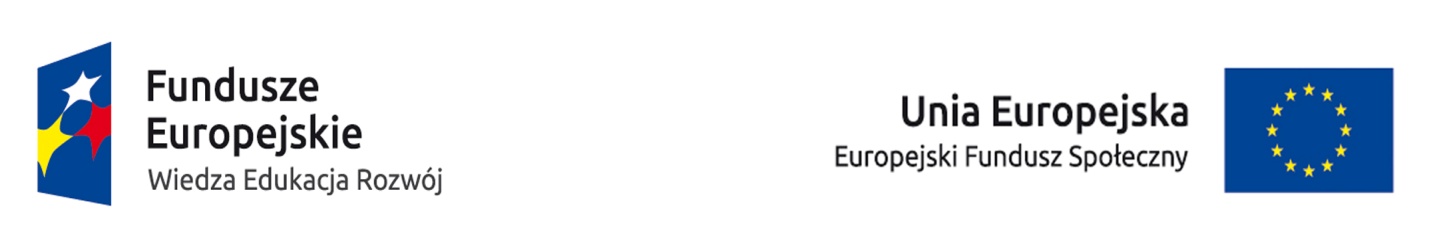 PLAN DZIAŁANIA NA ROK 2016PLAN DZIAŁANIA NA ROK 2016PLAN DZIAŁANIA NA ROK 2016WERSJA PLANU DZIAŁANIAWERSJA PLANU DZIAŁANIA„”””lk2016/1hfddsddd11jjjjjbb7676INFORMACJE O INSTYTUCJI OPRACOWUJĄCEJ PLAN DZIAŁANIAINFORMACJE O INSTYTUCJI OPRACOWUJĄCEJ PLAN DZIAŁANIAINFORMACJE O INSTYTUCJI OPRACOWUJĄCEJ PLAN DZIAŁANIANumer i nazwa 
osi priorytetowej Oś I Osoby młode na rynku pracyOś I Osoby młode na rynku pracyInstytucja Wojewódzki Urząd Pracy w WarszawieWojewódzki Urząd Pracy w WarszawieAdres korespondencyjny ul. Młynarska 16, 01-205 Warszawaul. Młynarska 16, 01-205 WarszawaTelefon(22) 578-44-00(22) 578-44-00Faks(22) 578-44-07(22) 578-44-07E-mailwup@wup.mazowsze.plwup@wup.mazowsze.plDane kontaktowe osoby (osób) 
do kontaktów roboczych Jolanta Janowska
Wydział Monitoringu i Pomocy Technicznej
Zespół ds. Monitoringu
Tel. 22-578-44-22
e-mail: j.janowska@wup.mazowsze.plJolanta Janowska
Wydział Monitoringu i Pomocy Technicznej
Zespół ds. Monitoringu
Tel. 22-578-44-22
e-mail: j.janowska@wup.mazowsze.plDZIAŁANIE/PODDZIAŁANIE PO WERDZIAŁANIE/PODDZIAŁANIE PO WERDZIAŁANIE/PODDZIAŁANIE PO WERDZIAŁANIE/PODDZIAŁANIE PO WERDZIAŁANIE/PODDZIAŁANIE PO WERDZIAŁANIE/PODDZIAŁANIE PO WERDziałanie 1.2 Wsparcie osób młodych pozostających bez pracy na regionalnym rynku pracyPoddziałanie 1.2.1 Wsparcie udzielane z Europejskiego Funduszu SpołecznegoDziałanie 1.2 Wsparcie osób młodych pozostających bez pracy na regionalnym rynku pracyPoddziałanie 1.2.1 Wsparcie udzielane z Europejskiego Funduszu SpołecznegoDziałanie 1.2 Wsparcie osób młodych pozostających bez pracy na regionalnym rynku pracyPoddziałanie 1.2.1 Wsparcie udzielane z Europejskiego Funduszu SpołecznegoDziałanie 1.2 Wsparcie osób młodych pozostających bez pracy na regionalnym rynku pracyPoddziałanie 1.2.1 Wsparcie udzielane z Europejskiego Funduszu SpołecznegoDziałanie 1.2 Wsparcie osób młodych pozostających bez pracy na regionalnym rynku pracyPoddziałanie 1.2.1 Wsparcie udzielane z Europejskiego Funduszu SpołecznegoDziałanie 1.2 Wsparcie osób młodych pozostających bez pracy na regionalnym rynku pracyPoddziałanie 1.2.1 Wsparcie udzielane z Europejskiego Funduszu SpołecznegoDziałanie 1.2 Wsparcie osób młodych pozostających bez pracy na regionalnym rynku pracyPoddziałanie 1.2.1 Wsparcie udzielane z Europejskiego Funduszu SpołecznegoDziałanie 1.2 Wsparcie osób młodych pozostających bez pracy na regionalnym rynku pracyPoddziałanie 1.2.1 Wsparcie udzielane z Europejskiego Funduszu SpołecznegoDziałanie 1.2 Wsparcie osób młodych pozostających bez pracy na regionalnym rynku pracyPoddziałanie 1.2.1 Wsparcie udzielane z Europejskiego Funduszu SpołecznegoDziałanie 1.2 Wsparcie osób młodych pozostających bez pracy na regionalnym rynku pracyPoddziałanie 1.2.1 Wsparcie udzielane z Europejskiego Funduszu SpołecznegoDziałanie 1.2 Wsparcie osób młodych pozostających bez pracy na regionalnym rynku pracyPoddziałanie 1.2.1 Wsparcie udzielane z Europejskiego Funduszu SpołecznegoDziałanie 1.2 Wsparcie osób młodych pozostających bez pracy na regionalnym rynku pracyPoddziałanie 1.2.1 Wsparcie udzielane z Europejskiego Funduszu SpołecznegoDziałanie 1.2 Wsparcie osób młodych pozostających bez pracy na regionalnym rynku pracyPoddziałanie 1.2.1 Wsparcie udzielane z Europejskiego Funduszu SpołecznegoFISZKA KONKURSUFISZKA KONKURSUFISZKA KONKURSUFISZKA KONKURSUFISZKA KONKURSUFISZKA KONKURSUFISZKA KONKURSUFISZKA KONKURSUFISZKA KONKURSUFISZKA KONKURSUFISZKA KONKURSUFISZKA KONKURSUFISZKA KONKURSUFISZKA KONKURSUFISZKA KONKURSUFISZKA KONKURSUFISZKA KONKURSUFISZKA KONKURSUFISZKA KONKURSUPODSTAWOWE INFORMACJE O KONKURSIEPODSTAWOWE INFORMACJE O KONKURSIEPODSTAWOWE INFORMACJE O KONKURSIEPODSTAWOWE INFORMACJE O KONKURSIEPODSTAWOWE INFORMACJE O KONKURSIEPODSTAWOWE INFORMACJE O KONKURSIEPODSTAWOWE INFORMACJE O KONKURSIEPODSTAWOWE INFORMACJE O KONKURSIEPODSTAWOWE INFORMACJE O KONKURSIEPODSTAWOWE INFORMACJE O KONKURSIEPODSTAWOWE INFORMACJE O KONKURSIEPODSTAWOWE INFORMACJE O KONKURSIEPODSTAWOWE INFORMACJE O KONKURSIEPODSTAWOWE INFORMACJE O KONKURSIEPODSTAWOWE INFORMACJE O KONKURSIEPODSTAWOWE INFORMACJE O KONKURSIEPODSTAWOWE INFORMACJE O KONKURSIEPODSTAWOWE INFORMACJE O KONKURSIEPODSTAWOWE INFORMACJE O KONKURSIECel szczegółowy 
PO WER, 
w ramach którego realizowane będą projektyZwiększenie możliwości zatrudnienia osób młodych do 29 roku życia bez pracy, w tym 
w szczególności osób, które nie uczestniczą w kształceniu i szkoleniu (tzw. młodzież NEET)Zwiększenie możliwości zatrudnienia osób młodych do 29 roku życia bez pracy, w tym 
w szczególności osób, które nie uczestniczą w kształceniu i szkoleniu (tzw. młodzież NEET)Zwiększenie możliwości zatrudnienia osób młodych do 29 roku życia bez pracy, w tym 
w szczególności osób, które nie uczestniczą w kształceniu i szkoleniu (tzw. młodzież NEET)Zwiększenie możliwości zatrudnienia osób młodych do 29 roku życia bez pracy, w tym 
w szczególności osób, które nie uczestniczą w kształceniu i szkoleniu (tzw. młodzież NEET)Zwiększenie możliwości zatrudnienia osób młodych do 29 roku życia bez pracy, w tym 
w szczególności osób, które nie uczestniczą w kształceniu i szkoleniu (tzw. młodzież NEET)Zwiększenie możliwości zatrudnienia osób młodych do 29 roku życia bez pracy, w tym 
w szczególności osób, które nie uczestniczą w kształceniu i szkoleniu (tzw. młodzież NEET)Zwiększenie możliwości zatrudnienia osób młodych do 29 roku życia bez pracy, w tym 
w szczególności osób, które nie uczestniczą w kształceniu i szkoleniu (tzw. młodzież NEET)Zwiększenie możliwości zatrudnienia osób młodych do 29 roku życia bez pracy, w tym 
w szczególności osób, które nie uczestniczą w kształceniu i szkoleniu (tzw. młodzież NEET)Zwiększenie możliwości zatrudnienia osób młodych do 29 roku życia bez pracy, w tym 
w szczególności osób, które nie uczestniczą w kształceniu i szkoleniu (tzw. młodzież NEET)Zwiększenie możliwości zatrudnienia osób młodych do 29 roku życia bez pracy, w tym 
w szczególności osób, które nie uczestniczą w kształceniu i szkoleniu (tzw. młodzież NEET)Zwiększenie możliwości zatrudnienia osób młodych do 29 roku życia bez pracy, w tym 
w szczególności osób, które nie uczestniczą w kształceniu i szkoleniu (tzw. młodzież NEET)Zwiększenie możliwości zatrudnienia osób młodych do 29 roku życia bez pracy, w tym 
w szczególności osób, które nie uczestniczą w kształceniu i szkoleniu (tzw. młodzież NEET)Zwiększenie możliwości zatrudnienia osób młodych do 29 roku życia bez pracy, w tym 
w szczególności osób, które nie uczestniczą w kształceniu i szkoleniu (tzw. młodzież NEET)Zwiększenie możliwości zatrudnienia osób młodych do 29 roku życia bez pracy, w tym 
w szczególności osób, które nie uczestniczą w kształceniu i szkoleniu (tzw. młodzież NEET)Zwiększenie możliwości zatrudnienia osób młodych do 29 roku życia bez pracy, w tym 
w szczególności osób, które nie uczestniczą w kształceniu i szkoleniu (tzw. młodzież NEET)Zwiększenie możliwości zatrudnienia osób młodych do 29 roku życia bez pracy, w tym 
w szczególności osób, które nie uczestniczą w kształceniu i szkoleniu (tzw. młodzież NEET)Zwiększenie możliwości zatrudnienia osób młodych do 29 roku życia bez pracy, w tym 
w szczególności osób, które nie uczestniczą w kształceniu i szkoleniu (tzw. młodzież NEET)Zwiększenie możliwości zatrudnienia osób młodych do 29 roku życia bez pracy, w tym 
w szczególności osób, które nie uczestniczą w kształceniu i szkoleniu (tzw. młodzież NEET)Priorytet inwestycyjny8ii Trwała integracja na rynku pracy ludzi młodych w szczególności tych, którzy nie pracują, nie kształcą się ani nie szkolą, w tym ludzi młodych zagrożonych wykluczeniem społecznym 
i ludzi młodych wywodzących się ze środowisk marginalizowanych, także poprzez wdrażanie gwarancji dla młodzieży.8ii Trwała integracja na rynku pracy ludzi młodych w szczególności tych, którzy nie pracują, nie kształcą się ani nie szkolą, w tym ludzi młodych zagrożonych wykluczeniem społecznym 
i ludzi młodych wywodzących się ze środowisk marginalizowanych, także poprzez wdrażanie gwarancji dla młodzieży.8ii Trwała integracja na rynku pracy ludzi młodych w szczególności tych, którzy nie pracują, nie kształcą się ani nie szkolą, w tym ludzi młodych zagrożonych wykluczeniem społecznym 
i ludzi młodych wywodzących się ze środowisk marginalizowanych, także poprzez wdrażanie gwarancji dla młodzieży.8ii Trwała integracja na rynku pracy ludzi młodych w szczególności tych, którzy nie pracują, nie kształcą się ani nie szkolą, w tym ludzi młodych zagrożonych wykluczeniem społecznym 
i ludzi młodych wywodzących się ze środowisk marginalizowanych, także poprzez wdrażanie gwarancji dla młodzieży.8ii Trwała integracja na rynku pracy ludzi młodych w szczególności tych, którzy nie pracują, nie kształcą się ani nie szkolą, w tym ludzi młodych zagrożonych wykluczeniem społecznym 
i ludzi młodych wywodzących się ze środowisk marginalizowanych, także poprzez wdrażanie gwarancji dla młodzieży.8ii Trwała integracja na rynku pracy ludzi młodych w szczególności tych, którzy nie pracują, nie kształcą się ani nie szkolą, w tym ludzi młodych zagrożonych wykluczeniem społecznym 
i ludzi młodych wywodzących się ze środowisk marginalizowanych, także poprzez wdrażanie gwarancji dla młodzieży.8ii Trwała integracja na rynku pracy ludzi młodych w szczególności tych, którzy nie pracują, nie kształcą się ani nie szkolą, w tym ludzi młodych zagrożonych wykluczeniem społecznym 
i ludzi młodych wywodzących się ze środowisk marginalizowanych, także poprzez wdrażanie gwarancji dla młodzieży.8ii Trwała integracja na rynku pracy ludzi młodych w szczególności tych, którzy nie pracują, nie kształcą się ani nie szkolą, w tym ludzi młodych zagrożonych wykluczeniem społecznym 
i ludzi młodych wywodzących się ze środowisk marginalizowanych, także poprzez wdrażanie gwarancji dla młodzieży.8ii Trwała integracja na rynku pracy ludzi młodych w szczególności tych, którzy nie pracują, nie kształcą się ani nie szkolą, w tym ludzi młodych zagrożonych wykluczeniem społecznym 
i ludzi młodych wywodzących się ze środowisk marginalizowanych, także poprzez wdrażanie gwarancji dla młodzieży.8ii Trwała integracja na rynku pracy ludzi młodych w szczególności tych, którzy nie pracują, nie kształcą się ani nie szkolą, w tym ludzi młodych zagrożonych wykluczeniem społecznym 
i ludzi młodych wywodzących się ze środowisk marginalizowanych, także poprzez wdrażanie gwarancji dla młodzieży.8ii Trwała integracja na rynku pracy ludzi młodych w szczególności tych, którzy nie pracują, nie kształcą się ani nie szkolą, w tym ludzi młodych zagrożonych wykluczeniem społecznym 
i ludzi młodych wywodzących się ze środowisk marginalizowanych, także poprzez wdrażanie gwarancji dla młodzieży.8ii Trwała integracja na rynku pracy ludzi młodych w szczególności tych, którzy nie pracują, nie kształcą się ani nie szkolą, w tym ludzi młodych zagrożonych wykluczeniem społecznym 
i ludzi młodych wywodzących się ze środowisk marginalizowanych, także poprzez wdrażanie gwarancji dla młodzieży.8ii Trwała integracja na rynku pracy ludzi młodych w szczególności tych, którzy nie pracują, nie kształcą się ani nie szkolą, w tym ludzi młodych zagrożonych wykluczeniem społecznym 
i ludzi młodych wywodzących się ze środowisk marginalizowanych, także poprzez wdrażanie gwarancji dla młodzieży.8ii Trwała integracja na rynku pracy ludzi młodych w szczególności tych, którzy nie pracują, nie kształcą się ani nie szkolą, w tym ludzi młodych zagrożonych wykluczeniem społecznym 
i ludzi młodych wywodzących się ze środowisk marginalizowanych, także poprzez wdrażanie gwarancji dla młodzieży.8ii Trwała integracja na rynku pracy ludzi młodych w szczególności tych, którzy nie pracują, nie kształcą się ani nie szkolą, w tym ludzi młodych zagrożonych wykluczeniem społecznym 
i ludzi młodych wywodzących się ze środowisk marginalizowanych, także poprzez wdrażanie gwarancji dla młodzieży.8ii Trwała integracja na rynku pracy ludzi młodych w szczególności tych, którzy nie pracują, nie kształcą się ani nie szkolą, w tym ludzi młodych zagrożonych wykluczeniem społecznym 
i ludzi młodych wywodzących się ze środowisk marginalizowanych, także poprzez wdrażanie gwarancji dla młodzieży.8ii Trwała integracja na rynku pracy ludzi młodych w szczególności tych, którzy nie pracują, nie kształcą się ani nie szkolą, w tym ludzi młodych zagrożonych wykluczeniem społecznym 
i ludzi młodych wywodzących się ze środowisk marginalizowanych, także poprzez wdrażanie gwarancji dla młodzieży.8ii Trwała integracja na rynku pracy ludzi młodych w szczególności tych, którzy nie pracują, nie kształcą się ani nie szkolą, w tym ludzi młodych zagrożonych wykluczeniem społecznym 
i ludzi młodych wywodzących się ze środowisk marginalizowanych, także poprzez wdrażanie gwarancji dla młodzieży.Lp. konkursuPlanowany kwartał ogłoszenia konkursu Planowany kwartał ogłoszenia konkursu Planowany kwartał ogłoszenia konkursu Planowany kwartał ogłoszenia konkursu Planowany kwartał ogłoszenia konkursu Planowany kwartał ogłoszenia konkursu IIIxIIIIIIIVPlanowany miesiąc 
rozpoczęcia naboru wniosków o dofinansowanie123344456667899101112Planowany miesiąc 
rozpoczęcia naboru wniosków o dofinansowaniexxxCzy w ramach konkursu będą wybierane projekty grantowe?TAK TAK TAK TAK NIENIENIENIENIExxxxPlanowana alokacja (PLN)20.000.000,0020.000.000,0020.000.000,0020.000.000,0020.000.000,0020.000.000,0020.000.000,0020.000.000,0020.000.000,0020.000.000,0020.000.000,0020.000.000,0020.000.000,0020.000.000,0020.000.000,0020.000.000,0020.000.000,0020.000.000,00Wymagany wkład własny beneficjentaWymagany wkład własny beneficjentaWymagany wkład własny beneficjentaWymagany wkład własny beneficjentaWymagany wkład własny beneficjentaWymagany wkład własny beneficjentaWymagany wkład własny beneficjentaWymagany wkład własny beneficjentaWymagany wkład własny beneficjentaWymagany wkład własny beneficjentaWymagany wkład własny beneficjentaWymagany wkład własny beneficjentaWymagany wkład własny beneficjentaWymagany wkład własny beneficjentaWymagany wkład własny beneficjentaWymagany wkład własny beneficjentaWymagany wkład własny beneficjentaWymagany wkład własny beneficjentaWymagany wkład własny beneficjentaTAK xNIENIENie dotyczyNie dotyczyNie dotyczyMinimalny udział wkładu własnego 
w finansowaniu wydatków kwalifikowalnych projektu Minimalny udział wkładu własnego 
w finansowaniu wydatków kwalifikowalnych projektu Minimalny udział wkładu własnego 
w finansowaniu wydatków kwalifikowalnych projektu Minimalny udział wkładu własnego 
w finansowaniu wydatków kwalifikowalnych projektu Minimalny udział wkładu własnego 
w finansowaniu wydatków kwalifikowalnych projektu Minimalny udział wkładu własnego 
w finansowaniu wydatków kwalifikowalnych projektu Minimalny udział wkładu własnego 
w finansowaniu wydatków kwalifikowalnych projektu Minimalny udział wkładu własnego 
w finansowaniu wydatków kwalifikowalnych projektu 5 %5 %5 %5 %Typ/typy projektów przewidziane do realizacji w ramach konkursuWsparcie indywidualnej i kompleksowej aktywizacji zawodowo-edukacyjnej osób młodych (bezrobotnych, biernych zawodowo oraz poszukujących pracy niezarejestrowanych w urzędzie pracy) poprzez: Wsparcie indywidualnej i kompleksowej aktywizacji zawodowo-edukacyjnej osób młodych (bezrobotnych, biernych zawodowo oraz poszukujących pracy niezarejestrowanych w urzędzie pracy) poprzez: Wsparcie indywidualnej i kompleksowej aktywizacji zawodowo-edukacyjnej osób młodych (bezrobotnych, biernych zawodowo oraz poszukujących pracy niezarejestrowanych w urzędzie pracy) poprzez: Wsparcie indywidualnej i kompleksowej aktywizacji zawodowo-edukacyjnej osób młodych (bezrobotnych, biernych zawodowo oraz poszukujących pracy niezarejestrowanych w urzędzie pracy) poprzez: Wsparcie indywidualnej i kompleksowej aktywizacji zawodowo-edukacyjnej osób młodych (bezrobotnych, biernych zawodowo oraz poszukujących pracy niezarejestrowanych w urzędzie pracy) poprzez: Wsparcie indywidualnej i kompleksowej aktywizacji zawodowo-edukacyjnej osób młodych (bezrobotnych, biernych zawodowo oraz poszukujących pracy niezarejestrowanych w urzędzie pracy) poprzez: Wsparcie indywidualnej i kompleksowej aktywizacji zawodowo-edukacyjnej osób młodych (bezrobotnych, biernych zawodowo oraz poszukujących pracy niezarejestrowanych w urzędzie pracy) poprzez: Wsparcie indywidualnej i kompleksowej aktywizacji zawodowo-edukacyjnej osób młodych (bezrobotnych, biernych zawodowo oraz poszukujących pracy niezarejestrowanych w urzędzie pracy) poprzez: Wsparcie indywidualnej i kompleksowej aktywizacji zawodowo-edukacyjnej osób młodych (bezrobotnych, biernych zawodowo oraz poszukujących pracy niezarejestrowanych w urzędzie pracy) poprzez: Wsparcie indywidualnej i kompleksowej aktywizacji zawodowo-edukacyjnej osób młodych (bezrobotnych, biernych zawodowo oraz poszukujących pracy niezarejestrowanych w urzędzie pracy) poprzez: Wsparcie indywidualnej i kompleksowej aktywizacji zawodowo-edukacyjnej osób młodych (bezrobotnych, biernych zawodowo oraz poszukujących pracy niezarejestrowanych w urzędzie pracy) poprzez: Wsparcie indywidualnej i kompleksowej aktywizacji zawodowo-edukacyjnej osób młodych (bezrobotnych, biernych zawodowo oraz poszukujących pracy niezarejestrowanych w urzędzie pracy) poprzez: Wsparcie indywidualnej i kompleksowej aktywizacji zawodowo-edukacyjnej osób młodych (bezrobotnych, biernych zawodowo oraz poszukujących pracy niezarejestrowanych w urzędzie pracy) poprzez: Wsparcie indywidualnej i kompleksowej aktywizacji zawodowo-edukacyjnej osób młodych (bezrobotnych, biernych zawodowo oraz poszukujących pracy niezarejestrowanych w urzędzie pracy) poprzez: Wsparcie indywidualnej i kompleksowej aktywizacji zawodowo-edukacyjnej osób młodych (bezrobotnych, biernych zawodowo oraz poszukujących pracy niezarejestrowanych w urzędzie pracy) poprzez: Wsparcie indywidualnej i kompleksowej aktywizacji zawodowo-edukacyjnej osób młodych (bezrobotnych, biernych zawodowo oraz poszukujących pracy niezarejestrowanych w urzędzie pracy) poprzez: Wsparcie indywidualnej i kompleksowej aktywizacji zawodowo-edukacyjnej osób młodych (bezrobotnych, biernych zawodowo oraz poszukujących pracy niezarejestrowanych w urzędzie pracy) poprzez: Wsparcie indywidualnej i kompleksowej aktywizacji zawodowo-edukacyjnej osób młodych (bezrobotnych, biernych zawodowo oraz poszukujących pracy niezarejestrowanych w urzędzie pracy) poprzez: Typ/typy projektów przewidziane do realizacji w ramach konkursu1. Instrumenty i usługi rynku pracy służące indywidualizacji wsparcia oraz pomocy 
w zakresie określenia ścieżki zawodowej (obligatoryjne):identyfikacja potrzeb osób młodych pozostających bez zatrudnienia oraz diagnozowanie możliwości w zakresie doskonalenia zawodowego, w tym identyfikacja stopnia oddalenia od rynku pracy osób młodych, kompleksowe i indywidualne pośrednictwo pracy w zakresie wyboru zawodu zgodnego z kwalifikacjami i kompetencjami wspieranej osoby lub poradnictwo zawodowe w zakresie planowania rozwoju kariery zawodowej, w tym podnoszenia lub uzupełniania kompetencji i kwalifikacji zawodowych. 1. Instrumenty i usługi rynku pracy służące indywidualizacji wsparcia oraz pomocy 
w zakresie określenia ścieżki zawodowej (obligatoryjne):identyfikacja potrzeb osób młodych pozostających bez zatrudnienia oraz diagnozowanie możliwości w zakresie doskonalenia zawodowego, w tym identyfikacja stopnia oddalenia od rynku pracy osób młodych, kompleksowe i indywidualne pośrednictwo pracy w zakresie wyboru zawodu zgodnego z kwalifikacjami i kompetencjami wspieranej osoby lub poradnictwo zawodowe w zakresie planowania rozwoju kariery zawodowej, w tym podnoszenia lub uzupełniania kompetencji i kwalifikacji zawodowych. 1. Instrumenty i usługi rynku pracy służące indywidualizacji wsparcia oraz pomocy 
w zakresie określenia ścieżki zawodowej (obligatoryjne):identyfikacja potrzeb osób młodych pozostających bez zatrudnienia oraz diagnozowanie możliwości w zakresie doskonalenia zawodowego, w tym identyfikacja stopnia oddalenia od rynku pracy osób młodych, kompleksowe i indywidualne pośrednictwo pracy w zakresie wyboru zawodu zgodnego z kwalifikacjami i kompetencjami wspieranej osoby lub poradnictwo zawodowe w zakresie planowania rozwoju kariery zawodowej, w tym podnoszenia lub uzupełniania kompetencji i kwalifikacji zawodowych. 1. Instrumenty i usługi rynku pracy służące indywidualizacji wsparcia oraz pomocy 
w zakresie określenia ścieżki zawodowej (obligatoryjne):identyfikacja potrzeb osób młodych pozostających bez zatrudnienia oraz diagnozowanie możliwości w zakresie doskonalenia zawodowego, w tym identyfikacja stopnia oddalenia od rynku pracy osób młodych, kompleksowe i indywidualne pośrednictwo pracy w zakresie wyboru zawodu zgodnego z kwalifikacjami i kompetencjami wspieranej osoby lub poradnictwo zawodowe w zakresie planowania rozwoju kariery zawodowej, w tym podnoszenia lub uzupełniania kompetencji i kwalifikacji zawodowych. 1. Instrumenty i usługi rynku pracy służące indywidualizacji wsparcia oraz pomocy 
w zakresie określenia ścieżki zawodowej (obligatoryjne):identyfikacja potrzeb osób młodych pozostających bez zatrudnienia oraz diagnozowanie możliwości w zakresie doskonalenia zawodowego, w tym identyfikacja stopnia oddalenia od rynku pracy osób młodych, kompleksowe i indywidualne pośrednictwo pracy w zakresie wyboru zawodu zgodnego z kwalifikacjami i kompetencjami wspieranej osoby lub poradnictwo zawodowe w zakresie planowania rozwoju kariery zawodowej, w tym podnoszenia lub uzupełniania kompetencji i kwalifikacji zawodowych. 1. Instrumenty i usługi rynku pracy służące indywidualizacji wsparcia oraz pomocy 
w zakresie określenia ścieżki zawodowej (obligatoryjne):identyfikacja potrzeb osób młodych pozostających bez zatrudnienia oraz diagnozowanie możliwości w zakresie doskonalenia zawodowego, w tym identyfikacja stopnia oddalenia od rynku pracy osób młodych, kompleksowe i indywidualne pośrednictwo pracy w zakresie wyboru zawodu zgodnego z kwalifikacjami i kompetencjami wspieranej osoby lub poradnictwo zawodowe w zakresie planowania rozwoju kariery zawodowej, w tym podnoszenia lub uzupełniania kompetencji i kwalifikacji zawodowych. 1. Instrumenty i usługi rynku pracy służące indywidualizacji wsparcia oraz pomocy 
w zakresie określenia ścieżki zawodowej (obligatoryjne):identyfikacja potrzeb osób młodych pozostających bez zatrudnienia oraz diagnozowanie możliwości w zakresie doskonalenia zawodowego, w tym identyfikacja stopnia oddalenia od rynku pracy osób młodych, kompleksowe i indywidualne pośrednictwo pracy w zakresie wyboru zawodu zgodnego z kwalifikacjami i kompetencjami wspieranej osoby lub poradnictwo zawodowe w zakresie planowania rozwoju kariery zawodowej, w tym podnoszenia lub uzupełniania kompetencji i kwalifikacji zawodowych. 1. Instrumenty i usługi rynku pracy służące indywidualizacji wsparcia oraz pomocy 
w zakresie określenia ścieżki zawodowej (obligatoryjne):identyfikacja potrzeb osób młodych pozostających bez zatrudnienia oraz diagnozowanie możliwości w zakresie doskonalenia zawodowego, w tym identyfikacja stopnia oddalenia od rynku pracy osób młodych, kompleksowe i indywidualne pośrednictwo pracy w zakresie wyboru zawodu zgodnego z kwalifikacjami i kompetencjami wspieranej osoby lub poradnictwo zawodowe w zakresie planowania rozwoju kariery zawodowej, w tym podnoszenia lub uzupełniania kompetencji i kwalifikacji zawodowych. 1. Instrumenty i usługi rynku pracy służące indywidualizacji wsparcia oraz pomocy 
w zakresie określenia ścieżki zawodowej (obligatoryjne):identyfikacja potrzeb osób młodych pozostających bez zatrudnienia oraz diagnozowanie możliwości w zakresie doskonalenia zawodowego, w tym identyfikacja stopnia oddalenia od rynku pracy osób młodych, kompleksowe i indywidualne pośrednictwo pracy w zakresie wyboru zawodu zgodnego z kwalifikacjami i kompetencjami wspieranej osoby lub poradnictwo zawodowe w zakresie planowania rozwoju kariery zawodowej, w tym podnoszenia lub uzupełniania kompetencji i kwalifikacji zawodowych. 1. Instrumenty i usługi rynku pracy służące indywidualizacji wsparcia oraz pomocy 
w zakresie określenia ścieżki zawodowej (obligatoryjne):identyfikacja potrzeb osób młodych pozostających bez zatrudnienia oraz diagnozowanie możliwości w zakresie doskonalenia zawodowego, w tym identyfikacja stopnia oddalenia od rynku pracy osób młodych, kompleksowe i indywidualne pośrednictwo pracy w zakresie wyboru zawodu zgodnego z kwalifikacjami i kompetencjami wspieranej osoby lub poradnictwo zawodowe w zakresie planowania rozwoju kariery zawodowej, w tym podnoszenia lub uzupełniania kompetencji i kwalifikacji zawodowych. 1. Instrumenty i usługi rynku pracy służące indywidualizacji wsparcia oraz pomocy 
w zakresie określenia ścieżki zawodowej (obligatoryjne):identyfikacja potrzeb osób młodych pozostających bez zatrudnienia oraz diagnozowanie możliwości w zakresie doskonalenia zawodowego, w tym identyfikacja stopnia oddalenia od rynku pracy osób młodych, kompleksowe i indywidualne pośrednictwo pracy w zakresie wyboru zawodu zgodnego z kwalifikacjami i kompetencjami wspieranej osoby lub poradnictwo zawodowe w zakresie planowania rozwoju kariery zawodowej, w tym podnoszenia lub uzupełniania kompetencji i kwalifikacji zawodowych. 1. Instrumenty i usługi rynku pracy służące indywidualizacji wsparcia oraz pomocy 
w zakresie określenia ścieżki zawodowej (obligatoryjne):identyfikacja potrzeb osób młodych pozostających bez zatrudnienia oraz diagnozowanie możliwości w zakresie doskonalenia zawodowego, w tym identyfikacja stopnia oddalenia od rynku pracy osób młodych, kompleksowe i indywidualne pośrednictwo pracy w zakresie wyboru zawodu zgodnego z kwalifikacjami i kompetencjami wspieranej osoby lub poradnictwo zawodowe w zakresie planowania rozwoju kariery zawodowej, w tym podnoszenia lub uzupełniania kompetencji i kwalifikacji zawodowych. 1. Instrumenty i usługi rynku pracy służące indywidualizacji wsparcia oraz pomocy 
w zakresie określenia ścieżki zawodowej (obligatoryjne):identyfikacja potrzeb osób młodych pozostających bez zatrudnienia oraz diagnozowanie możliwości w zakresie doskonalenia zawodowego, w tym identyfikacja stopnia oddalenia od rynku pracy osób młodych, kompleksowe i indywidualne pośrednictwo pracy w zakresie wyboru zawodu zgodnego z kwalifikacjami i kompetencjami wspieranej osoby lub poradnictwo zawodowe w zakresie planowania rozwoju kariery zawodowej, w tym podnoszenia lub uzupełniania kompetencji i kwalifikacji zawodowych. 1. Instrumenty i usługi rynku pracy służące indywidualizacji wsparcia oraz pomocy 
w zakresie określenia ścieżki zawodowej (obligatoryjne):identyfikacja potrzeb osób młodych pozostających bez zatrudnienia oraz diagnozowanie możliwości w zakresie doskonalenia zawodowego, w tym identyfikacja stopnia oddalenia od rynku pracy osób młodych, kompleksowe i indywidualne pośrednictwo pracy w zakresie wyboru zawodu zgodnego z kwalifikacjami i kompetencjami wspieranej osoby lub poradnictwo zawodowe w zakresie planowania rozwoju kariery zawodowej, w tym podnoszenia lub uzupełniania kompetencji i kwalifikacji zawodowych. 1. Instrumenty i usługi rynku pracy służące indywidualizacji wsparcia oraz pomocy 
w zakresie określenia ścieżki zawodowej (obligatoryjne):identyfikacja potrzeb osób młodych pozostających bez zatrudnienia oraz diagnozowanie możliwości w zakresie doskonalenia zawodowego, w tym identyfikacja stopnia oddalenia od rynku pracy osób młodych, kompleksowe i indywidualne pośrednictwo pracy w zakresie wyboru zawodu zgodnego z kwalifikacjami i kompetencjami wspieranej osoby lub poradnictwo zawodowe w zakresie planowania rozwoju kariery zawodowej, w tym podnoszenia lub uzupełniania kompetencji i kwalifikacji zawodowych. 1. Instrumenty i usługi rynku pracy służące indywidualizacji wsparcia oraz pomocy 
w zakresie określenia ścieżki zawodowej (obligatoryjne):identyfikacja potrzeb osób młodych pozostających bez zatrudnienia oraz diagnozowanie możliwości w zakresie doskonalenia zawodowego, w tym identyfikacja stopnia oddalenia od rynku pracy osób młodych, kompleksowe i indywidualne pośrednictwo pracy w zakresie wyboru zawodu zgodnego z kwalifikacjami i kompetencjami wspieranej osoby lub poradnictwo zawodowe w zakresie planowania rozwoju kariery zawodowej, w tym podnoszenia lub uzupełniania kompetencji i kwalifikacji zawodowych. 1. Instrumenty i usługi rynku pracy służące indywidualizacji wsparcia oraz pomocy 
w zakresie określenia ścieżki zawodowej (obligatoryjne):identyfikacja potrzeb osób młodych pozostających bez zatrudnienia oraz diagnozowanie możliwości w zakresie doskonalenia zawodowego, w tym identyfikacja stopnia oddalenia od rynku pracy osób młodych, kompleksowe i indywidualne pośrednictwo pracy w zakresie wyboru zawodu zgodnego z kwalifikacjami i kompetencjami wspieranej osoby lub poradnictwo zawodowe w zakresie planowania rozwoju kariery zawodowej, w tym podnoszenia lub uzupełniania kompetencji i kwalifikacji zawodowych. 1. Instrumenty i usługi rynku pracy służące indywidualizacji wsparcia oraz pomocy 
w zakresie określenia ścieżki zawodowej (obligatoryjne):identyfikacja potrzeb osób młodych pozostających bez zatrudnienia oraz diagnozowanie możliwości w zakresie doskonalenia zawodowego, w tym identyfikacja stopnia oddalenia od rynku pracy osób młodych, kompleksowe i indywidualne pośrednictwo pracy w zakresie wyboru zawodu zgodnego z kwalifikacjami i kompetencjami wspieranej osoby lub poradnictwo zawodowe w zakresie planowania rozwoju kariery zawodowej, w tym podnoszenia lub uzupełniania kompetencji i kwalifikacji zawodowych. Typ/typy projektów przewidziane do realizacji w ramach konkursu2. Instrumenty i usługi rynku pracy skierowane do osób, które przedwcześnie opuszczają system edukacji lub osób, u których zidentyfikowano potrzebę uzupełnienia lub zdobycia nowych umiejętności i kompetencji: kontynuacja nauki dla osób młodych, u których zdiagnozowano potrzebę uzupełnienia edukacji formalnej lub potrzebę potwierdzenia kwalifikacji m.in. poprzez odpowiednie egzaminy, nabywanie, podwyższanie lub dostosowywanie kompetencji i kwalifikacji, niezbędnych na rynku pracy w kontekście zidentyfikowanych potrzeb osoby, której udzielane jest wsparcie, m.in. poprzez wysokiej jakości szkolenia.2. Instrumenty i usługi rynku pracy skierowane do osób, które przedwcześnie opuszczają system edukacji lub osób, u których zidentyfikowano potrzebę uzupełnienia lub zdobycia nowych umiejętności i kompetencji: kontynuacja nauki dla osób młodych, u których zdiagnozowano potrzebę uzupełnienia edukacji formalnej lub potrzebę potwierdzenia kwalifikacji m.in. poprzez odpowiednie egzaminy, nabywanie, podwyższanie lub dostosowywanie kompetencji i kwalifikacji, niezbędnych na rynku pracy w kontekście zidentyfikowanych potrzeb osoby, której udzielane jest wsparcie, m.in. poprzez wysokiej jakości szkolenia.2. Instrumenty i usługi rynku pracy skierowane do osób, które przedwcześnie opuszczają system edukacji lub osób, u których zidentyfikowano potrzebę uzupełnienia lub zdobycia nowych umiejętności i kompetencji: kontynuacja nauki dla osób młodych, u których zdiagnozowano potrzebę uzupełnienia edukacji formalnej lub potrzebę potwierdzenia kwalifikacji m.in. poprzez odpowiednie egzaminy, nabywanie, podwyższanie lub dostosowywanie kompetencji i kwalifikacji, niezbędnych na rynku pracy w kontekście zidentyfikowanych potrzeb osoby, której udzielane jest wsparcie, m.in. poprzez wysokiej jakości szkolenia.2. Instrumenty i usługi rynku pracy skierowane do osób, które przedwcześnie opuszczają system edukacji lub osób, u których zidentyfikowano potrzebę uzupełnienia lub zdobycia nowych umiejętności i kompetencji: kontynuacja nauki dla osób młodych, u których zdiagnozowano potrzebę uzupełnienia edukacji formalnej lub potrzebę potwierdzenia kwalifikacji m.in. poprzez odpowiednie egzaminy, nabywanie, podwyższanie lub dostosowywanie kompetencji i kwalifikacji, niezbędnych na rynku pracy w kontekście zidentyfikowanych potrzeb osoby, której udzielane jest wsparcie, m.in. poprzez wysokiej jakości szkolenia.2. Instrumenty i usługi rynku pracy skierowane do osób, które przedwcześnie opuszczają system edukacji lub osób, u których zidentyfikowano potrzebę uzupełnienia lub zdobycia nowych umiejętności i kompetencji: kontynuacja nauki dla osób młodych, u których zdiagnozowano potrzebę uzupełnienia edukacji formalnej lub potrzebę potwierdzenia kwalifikacji m.in. poprzez odpowiednie egzaminy, nabywanie, podwyższanie lub dostosowywanie kompetencji i kwalifikacji, niezbędnych na rynku pracy w kontekście zidentyfikowanych potrzeb osoby, której udzielane jest wsparcie, m.in. poprzez wysokiej jakości szkolenia.2. Instrumenty i usługi rynku pracy skierowane do osób, które przedwcześnie opuszczają system edukacji lub osób, u których zidentyfikowano potrzebę uzupełnienia lub zdobycia nowych umiejętności i kompetencji: kontynuacja nauki dla osób młodych, u których zdiagnozowano potrzebę uzupełnienia edukacji formalnej lub potrzebę potwierdzenia kwalifikacji m.in. poprzez odpowiednie egzaminy, nabywanie, podwyższanie lub dostosowywanie kompetencji i kwalifikacji, niezbędnych na rynku pracy w kontekście zidentyfikowanych potrzeb osoby, której udzielane jest wsparcie, m.in. poprzez wysokiej jakości szkolenia.2. Instrumenty i usługi rynku pracy skierowane do osób, które przedwcześnie opuszczają system edukacji lub osób, u których zidentyfikowano potrzebę uzupełnienia lub zdobycia nowych umiejętności i kompetencji: kontynuacja nauki dla osób młodych, u których zdiagnozowano potrzebę uzupełnienia edukacji formalnej lub potrzebę potwierdzenia kwalifikacji m.in. poprzez odpowiednie egzaminy, nabywanie, podwyższanie lub dostosowywanie kompetencji i kwalifikacji, niezbędnych na rynku pracy w kontekście zidentyfikowanych potrzeb osoby, której udzielane jest wsparcie, m.in. poprzez wysokiej jakości szkolenia.2. Instrumenty i usługi rynku pracy skierowane do osób, które przedwcześnie opuszczają system edukacji lub osób, u których zidentyfikowano potrzebę uzupełnienia lub zdobycia nowych umiejętności i kompetencji: kontynuacja nauki dla osób młodych, u których zdiagnozowano potrzebę uzupełnienia edukacji formalnej lub potrzebę potwierdzenia kwalifikacji m.in. poprzez odpowiednie egzaminy, nabywanie, podwyższanie lub dostosowywanie kompetencji i kwalifikacji, niezbędnych na rynku pracy w kontekście zidentyfikowanych potrzeb osoby, której udzielane jest wsparcie, m.in. poprzez wysokiej jakości szkolenia.2. Instrumenty i usługi rynku pracy skierowane do osób, które przedwcześnie opuszczają system edukacji lub osób, u których zidentyfikowano potrzebę uzupełnienia lub zdobycia nowych umiejętności i kompetencji: kontynuacja nauki dla osób młodych, u których zdiagnozowano potrzebę uzupełnienia edukacji formalnej lub potrzebę potwierdzenia kwalifikacji m.in. poprzez odpowiednie egzaminy, nabywanie, podwyższanie lub dostosowywanie kompetencji i kwalifikacji, niezbędnych na rynku pracy w kontekście zidentyfikowanych potrzeb osoby, której udzielane jest wsparcie, m.in. poprzez wysokiej jakości szkolenia.2. Instrumenty i usługi rynku pracy skierowane do osób, które przedwcześnie opuszczają system edukacji lub osób, u których zidentyfikowano potrzebę uzupełnienia lub zdobycia nowych umiejętności i kompetencji: kontynuacja nauki dla osób młodych, u których zdiagnozowano potrzebę uzupełnienia edukacji formalnej lub potrzebę potwierdzenia kwalifikacji m.in. poprzez odpowiednie egzaminy, nabywanie, podwyższanie lub dostosowywanie kompetencji i kwalifikacji, niezbędnych na rynku pracy w kontekście zidentyfikowanych potrzeb osoby, której udzielane jest wsparcie, m.in. poprzez wysokiej jakości szkolenia.2. Instrumenty i usługi rynku pracy skierowane do osób, które przedwcześnie opuszczają system edukacji lub osób, u których zidentyfikowano potrzebę uzupełnienia lub zdobycia nowych umiejętności i kompetencji: kontynuacja nauki dla osób młodych, u których zdiagnozowano potrzebę uzupełnienia edukacji formalnej lub potrzebę potwierdzenia kwalifikacji m.in. poprzez odpowiednie egzaminy, nabywanie, podwyższanie lub dostosowywanie kompetencji i kwalifikacji, niezbędnych na rynku pracy w kontekście zidentyfikowanych potrzeb osoby, której udzielane jest wsparcie, m.in. poprzez wysokiej jakości szkolenia.2. Instrumenty i usługi rynku pracy skierowane do osób, które przedwcześnie opuszczają system edukacji lub osób, u których zidentyfikowano potrzebę uzupełnienia lub zdobycia nowych umiejętności i kompetencji: kontynuacja nauki dla osób młodych, u których zdiagnozowano potrzebę uzupełnienia edukacji formalnej lub potrzebę potwierdzenia kwalifikacji m.in. poprzez odpowiednie egzaminy, nabywanie, podwyższanie lub dostosowywanie kompetencji i kwalifikacji, niezbędnych na rynku pracy w kontekście zidentyfikowanych potrzeb osoby, której udzielane jest wsparcie, m.in. poprzez wysokiej jakości szkolenia.2. Instrumenty i usługi rynku pracy skierowane do osób, które przedwcześnie opuszczają system edukacji lub osób, u których zidentyfikowano potrzebę uzupełnienia lub zdobycia nowych umiejętności i kompetencji: kontynuacja nauki dla osób młodych, u których zdiagnozowano potrzebę uzupełnienia edukacji formalnej lub potrzebę potwierdzenia kwalifikacji m.in. poprzez odpowiednie egzaminy, nabywanie, podwyższanie lub dostosowywanie kompetencji i kwalifikacji, niezbędnych na rynku pracy w kontekście zidentyfikowanych potrzeb osoby, której udzielane jest wsparcie, m.in. poprzez wysokiej jakości szkolenia.2. Instrumenty i usługi rynku pracy skierowane do osób, które przedwcześnie opuszczają system edukacji lub osób, u których zidentyfikowano potrzebę uzupełnienia lub zdobycia nowych umiejętności i kompetencji: kontynuacja nauki dla osób młodych, u których zdiagnozowano potrzebę uzupełnienia edukacji formalnej lub potrzebę potwierdzenia kwalifikacji m.in. poprzez odpowiednie egzaminy, nabywanie, podwyższanie lub dostosowywanie kompetencji i kwalifikacji, niezbędnych na rynku pracy w kontekście zidentyfikowanych potrzeb osoby, której udzielane jest wsparcie, m.in. poprzez wysokiej jakości szkolenia.2. Instrumenty i usługi rynku pracy skierowane do osób, które przedwcześnie opuszczają system edukacji lub osób, u których zidentyfikowano potrzebę uzupełnienia lub zdobycia nowych umiejętności i kompetencji: kontynuacja nauki dla osób młodych, u których zdiagnozowano potrzebę uzupełnienia edukacji formalnej lub potrzebę potwierdzenia kwalifikacji m.in. poprzez odpowiednie egzaminy, nabywanie, podwyższanie lub dostosowywanie kompetencji i kwalifikacji, niezbędnych na rynku pracy w kontekście zidentyfikowanych potrzeb osoby, której udzielane jest wsparcie, m.in. poprzez wysokiej jakości szkolenia.2. Instrumenty i usługi rynku pracy skierowane do osób, które przedwcześnie opuszczają system edukacji lub osób, u których zidentyfikowano potrzebę uzupełnienia lub zdobycia nowych umiejętności i kompetencji: kontynuacja nauki dla osób młodych, u których zdiagnozowano potrzebę uzupełnienia edukacji formalnej lub potrzebę potwierdzenia kwalifikacji m.in. poprzez odpowiednie egzaminy, nabywanie, podwyższanie lub dostosowywanie kompetencji i kwalifikacji, niezbędnych na rynku pracy w kontekście zidentyfikowanych potrzeb osoby, której udzielane jest wsparcie, m.in. poprzez wysokiej jakości szkolenia.2. Instrumenty i usługi rynku pracy skierowane do osób, które przedwcześnie opuszczają system edukacji lub osób, u których zidentyfikowano potrzebę uzupełnienia lub zdobycia nowych umiejętności i kompetencji: kontynuacja nauki dla osób młodych, u których zdiagnozowano potrzebę uzupełnienia edukacji formalnej lub potrzebę potwierdzenia kwalifikacji m.in. poprzez odpowiednie egzaminy, nabywanie, podwyższanie lub dostosowywanie kompetencji i kwalifikacji, niezbędnych na rynku pracy w kontekście zidentyfikowanych potrzeb osoby, której udzielane jest wsparcie, m.in. poprzez wysokiej jakości szkolenia.2. Instrumenty i usługi rynku pracy skierowane do osób, które przedwcześnie opuszczają system edukacji lub osób, u których zidentyfikowano potrzebę uzupełnienia lub zdobycia nowych umiejętności i kompetencji: kontynuacja nauki dla osób młodych, u których zdiagnozowano potrzebę uzupełnienia edukacji formalnej lub potrzebę potwierdzenia kwalifikacji m.in. poprzez odpowiednie egzaminy, nabywanie, podwyższanie lub dostosowywanie kompetencji i kwalifikacji, niezbędnych na rynku pracy w kontekście zidentyfikowanych potrzeb osoby, której udzielane jest wsparcie, m.in. poprzez wysokiej jakości szkolenia.Typ/typy projektów przewidziane do realizacji w ramach konkursu 3. Instrumenty i usługi rynku pracy służące zdobyciu doświadczenia zawodowego wymaganego przez pracodawców (obligatoryjne): nabywanie lub uzupełnianie doświadczenia zawodowego oraz praktycznych umiejętności w zakresie wykonywania danego zawodu, m.in. poprzez staże i praktyki, spełniające standardy wskazane w Europejskiej Ramie Jakości Praktyk i Staży, wsparcie zatrudnienia osoby młodej u przedsiębiorcy lub innego pracodawcy stanowiące zachętę do zatrudnienia, m.in. poprzez pokrycie kosztów subsydiowania zatrudnienia dla osób, u których zidentyfikowano adekwatność tej formy wsparcia, refundację wyposażenia lub doposażenia stanowiska (wyłącznie w połączeniu 
z subsydiowanym zatrudnieniem).   3. Instrumenty i usługi rynku pracy służące zdobyciu doświadczenia zawodowego wymaganego przez pracodawców (obligatoryjne): nabywanie lub uzupełnianie doświadczenia zawodowego oraz praktycznych umiejętności w zakresie wykonywania danego zawodu, m.in. poprzez staże i praktyki, spełniające standardy wskazane w Europejskiej Ramie Jakości Praktyk i Staży, wsparcie zatrudnienia osoby młodej u przedsiębiorcy lub innego pracodawcy stanowiące zachętę do zatrudnienia, m.in. poprzez pokrycie kosztów subsydiowania zatrudnienia dla osób, u których zidentyfikowano adekwatność tej formy wsparcia, refundację wyposażenia lub doposażenia stanowiska (wyłącznie w połączeniu 
z subsydiowanym zatrudnieniem).   3. Instrumenty i usługi rynku pracy służące zdobyciu doświadczenia zawodowego wymaganego przez pracodawców (obligatoryjne): nabywanie lub uzupełnianie doświadczenia zawodowego oraz praktycznych umiejętności w zakresie wykonywania danego zawodu, m.in. poprzez staże i praktyki, spełniające standardy wskazane w Europejskiej Ramie Jakości Praktyk i Staży, wsparcie zatrudnienia osoby młodej u przedsiębiorcy lub innego pracodawcy stanowiące zachętę do zatrudnienia, m.in. poprzez pokrycie kosztów subsydiowania zatrudnienia dla osób, u których zidentyfikowano adekwatność tej formy wsparcia, refundację wyposażenia lub doposażenia stanowiska (wyłącznie w połączeniu 
z subsydiowanym zatrudnieniem).   3. Instrumenty i usługi rynku pracy służące zdobyciu doświadczenia zawodowego wymaganego przez pracodawców (obligatoryjne): nabywanie lub uzupełnianie doświadczenia zawodowego oraz praktycznych umiejętności w zakresie wykonywania danego zawodu, m.in. poprzez staże i praktyki, spełniające standardy wskazane w Europejskiej Ramie Jakości Praktyk i Staży, wsparcie zatrudnienia osoby młodej u przedsiębiorcy lub innego pracodawcy stanowiące zachętę do zatrudnienia, m.in. poprzez pokrycie kosztów subsydiowania zatrudnienia dla osób, u których zidentyfikowano adekwatność tej formy wsparcia, refundację wyposażenia lub doposażenia stanowiska (wyłącznie w połączeniu 
z subsydiowanym zatrudnieniem).   3. Instrumenty i usługi rynku pracy służące zdobyciu doświadczenia zawodowego wymaganego przez pracodawców (obligatoryjne): nabywanie lub uzupełnianie doświadczenia zawodowego oraz praktycznych umiejętności w zakresie wykonywania danego zawodu, m.in. poprzez staże i praktyki, spełniające standardy wskazane w Europejskiej Ramie Jakości Praktyk i Staży, wsparcie zatrudnienia osoby młodej u przedsiębiorcy lub innego pracodawcy stanowiące zachętę do zatrudnienia, m.in. poprzez pokrycie kosztów subsydiowania zatrudnienia dla osób, u których zidentyfikowano adekwatność tej formy wsparcia, refundację wyposażenia lub doposażenia stanowiska (wyłącznie w połączeniu 
z subsydiowanym zatrudnieniem).   3. Instrumenty i usługi rynku pracy służące zdobyciu doświadczenia zawodowego wymaganego przez pracodawców (obligatoryjne): nabywanie lub uzupełnianie doświadczenia zawodowego oraz praktycznych umiejętności w zakresie wykonywania danego zawodu, m.in. poprzez staże i praktyki, spełniające standardy wskazane w Europejskiej Ramie Jakości Praktyk i Staży, wsparcie zatrudnienia osoby młodej u przedsiębiorcy lub innego pracodawcy stanowiące zachętę do zatrudnienia, m.in. poprzez pokrycie kosztów subsydiowania zatrudnienia dla osób, u których zidentyfikowano adekwatność tej formy wsparcia, refundację wyposażenia lub doposażenia stanowiska (wyłącznie w połączeniu 
z subsydiowanym zatrudnieniem).   3. Instrumenty i usługi rynku pracy służące zdobyciu doświadczenia zawodowego wymaganego przez pracodawców (obligatoryjne): nabywanie lub uzupełnianie doświadczenia zawodowego oraz praktycznych umiejętności w zakresie wykonywania danego zawodu, m.in. poprzez staże i praktyki, spełniające standardy wskazane w Europejskiej Ramie Jakości Praktyk i Staży, wsparcie zatrudnienia osoby młodej u przedsiębiorcy lub innego pracodawcy stanowiące zachętę do zatrudnienia, m.in. poprzez pokrycie kosztów subsydiowania zatrudnienia dla osób, u których zidentyfikowano adekwatność tej formy wsparcia, refundację wyposażenia lub doposażenia stanowiska (wyłącznie w połączeniu 
z subsydiowanym zatrudnieniem).   3. Instrumenty i usługi rynku pracy służące zdobyciu doświadczenia zawodowego wymaganego przez pracodawców (obligatoryjne): nabywanie lub uzupełnianie doświadczenia zawodowego oraz praktycznych umiejętności w zakresie wykonywania danego zawodu, m.in. poprzez staże i praktyki, spełniające standardy wskazane w Europejskiej Ramie Jakości Praktyk i Staży, wsparcie zatrudnienia osoby młodej u przedsiębiorcy lub innego pracodawcy stanowiące zachętę do zatrudnienia, m.in. poprzez pokrycie kosztów subsydiowania zatrudnienia dla osób, u których zidentyfikowano adekwatność tej formy wsparcia, refundację wyposażenia lub doposażenia stanowiska (wyłącznie w połączeniu 
z subsydiowanym zatrudnieniem).   3. Instrumenty i usługi rynku pracy służące zdobyciu doświadczenia zawodowego wymaganego przez pracodawców (obligatoryjne): nabywanie lub uzupełnianie doświadczenia zawodowego oraz praktycznych umiejętności w zakresie wykonywania danego zawodu, m.in. poprzez staże i praktyki, spełniające standardy wskazane w Europejskiej Ramie Jakości Praktyk i Staży, wsparcie zatrudnienia osoby młodej u przedsiębiorcy lub innego pracodawcy stanowiące zachętę do zatrudnienia, m.in. poprzez pokrycie kosztów subsydiowania zatrudnienia dla osób, u których zidentyfikowano adekwatność tej formy wsparcia, refundację wyposażenia lub doposażenia stanowiska (wyłącznie w połączeniu 
z subsydiowanym zatrudnieniem).   3. Instrumenty i usługi rynku pracy służące zdobyciu doświadczenia zawodowego wymaganego przez pracodawców (obligatoryjne): nabywanie lub uzupełnianie doświadczenia zawodowego oraz praktycznych umiejętności w zakresie wykonywania danego zawodu, m.in. poprzez staże i praktyki, spełniające standardy wskazane w Europejskiej Ramie Jakości Praktyk i Staży, wsparcie zatrudnienia osoby młodej u przedsiębiorcy lub innego pracodawcy stanowiące zachętę do zatrudnienia, m.in. poprzez pokrycie kosztów subsydiowania zatrudnienia dla osób, u których zidentyfikowano adekwatność tej formy wsparcia, refundację wyposażenia lub doposażenia stanowiska (wyłącznie w połączeniu 
z subsydiowanym zatrudnieniem).   3. Instrumenty i usługi rynku pracy służące zdobyciu doświadczenia zawodowego wymaganego przez pracodawców (obligatoryjne): nabywanie lub uzupełnianie doświadczenia zawodowego oraz praktycznych umiejętności w zakresie wykonywania danego zawodu, m.in. poprzez staże i praktyki, spełniające standardy wskazane w Europejskiej Ramie Jakości Praktyk i Staży, wsparcie zatrudnienia osoby młodej u przedsiębiorcy lub innego pracodawcy stanowiące zachętę do zatrudnienia, m.in. poprzez pokrycie kosztów subsydiowania zatrudnienia dla osób, u których zidentyfikowano adekwatność tej formy wsparcia, refundację wyposażenia lub doposażenia stanowiska (wyłącznie w połączeniu 
z subsydiowanym zatrudnieniem).   3. Instrumenty i usługi rynku pracy służące zdobyciu doświadczenia zawodowego wymaganego przez pracodawców (obligatoryjne): nabywanie lub uzupełnianie doświadczenia zawodowego oraz praktycznych umiejętności w zakresie wykonywania danego zawodu, m.in. poprzez staże i praktyki, spełniające standardy wskazane w Europejskiej Ramie Jakości Praktyk i Staży, wsparcie zatrudnienia osoby młodej u przedsiębiorcy lub innego pracodawcy stanowiące zachętę do zatrudnienia, m.in. poprzez pokrycie kosztów subsydiowania zatrudnienia dla osób, u których zidentyfikowano adekwatność tej formy wsparcia, refundację wyposażenia lub doposażenia stanowiska (wyłącznie w połączeniu 
z subsydiowanym zatrudnieniem).   3. Instrumenty i usługi rynku pracy służące zdobyciu doświadczenia zawodowego wymaganego przez pracodawców (obligatoryjne): nabywanie lub uzupełnianie doświadczenia zawodowego oraz praktycznych umiejętności w zakresie wykonywania danego zawodu, m.in. poprzez staże i praktyki, spełniające standardy wskazane w Europejskiej Ramie Jakości Praktyk i Staży, wsparcie zatrudnienia osoby młodej u przedsiębiorcy lub innego pracodawcy stanowiące zachętę do zatrudnienia, m.in. poprzez pokrycie kosztów subsydiowania zatrudnienia dla osób, u których zidentyfikowano adekwatność tej formy wsparcia, refundację wyposażenia lub doposażenia stanowiska (wyłącznie w połączeniu 
z subsydiowanym zatrudnieniem).   3. Instrumenty i usługi rynku pracy służące zdobyciu doświadczenia zawodowego wymaganego przez pracodawców (obligatoryjne): nabywanie lub uzupełnianie doświadczenia zawodowego oraz praktycznych umiejętności w zakresie wykonywania danego zawodu, m.in. poprzez staże i praktyki, spełniające standardy wskazane w Europejskiej Ramie Jakości Praktyk i Staży, wsparcie zatrudnienia osoby młodej u przedsiębiorcy lub innego pracodawcy stanowiące zachętę do zatrudnienia, m.in. poprzez pokrycie kosztów subsydiowania zatrudnienia dla osób, u których zidentyfikowano adekwatność tej formy wsparcia, refundację wyposażenia lub doposażenia stanowiska (wyłącznie w połączeniu 
z subsydiowanym zatrudnieniem).   3. Instrumenty i usługi rynku pracy służące zdobyciu doświadczenia zawodowego wymaganego przez pracodawców (obligatoryjne): nabywanie lub uzupełnianie doświadczenia zawodowego oraz praktycznych umiejętności w zakresie wykonywania danego zawodu, m.in. poprzez staże i praktyki, spełniające standardy wskazane w Europejskiej Ramie Jakości Praktyk i Staży, wsparcie zatrudnienia osoby młodej u przedsiębiorcy lub innego pracodawcy stanowiące zachętę do zatrudnienia, m.in. poprzez pokrycie kosztów subsydiowania zatrudnienia dla osób, u których zidentyfikowano adekwatność tej formy wsparcia, refundację wyposażenia lub doposażenia stanowiska (wyłącznie w połączeniu 
z subsydiowanym zatrudnieniem).   3. Instrumenty i usługi rynku pracy służące zdobyciu doświadczenia zawodowego wymaganego przez pracodawców (obligatoryjne): nabywanie lub uzupełnianie doświadczenia zawodowego oraz praktycznych umiejętności w zakresie wykonywania danego zawodu, m.in. poprzez staże i praktyki, spełniające standardy wskazane w Europejskiej Ramie Jakości Praktyk i Staży, wsparcie zatrudnienia osoby młodej u przedsiębiorcy lub innego pracodawcy stanowiące zachętę do zatrudnienia, m.in. poprzez pokrycie kosztów subsydiowania zatrudnienia dla osób, u których zidentyfikowano adekwatność tej formy wsparcia, refundację wyposażenia lub doposażenia stanowiska (wyłącznie w połączeniu 
z subsydiowanym zatrudnieniem).   3. Instrumenty i usługi rynku pracy służące zdobyciu doświadczenia zawodowego wymaganego przez pracodawców (obligatoryjne): nabywanie lub uzupełnianie doświadczenia zawodowego oraz praktycznych umiejętności w zakresie wykonywania danego zawodu, m.in. poprzez staże i praktyki, spełniające standardy wskazane w Europejskiej Ramie Jakości Praktyk i Staży, wsparcie zatrudnienia osoby młodej u przedsiębiorcy lub innego pracodawcy stanowiące zachętę do zatrudnienia, m.in. poprzez pokrycie kosztów subsydiowania zatrudnienia dla osób, u których zidentyfikowano adekwatność tej formy wsparcia, refundację wyposażenia lub doposażenia stanowiska (wyłącznie w połączeniu 
z subsydiowanym zatrudnieniem).   3. Instrumenty i usługi rynku pracy służące zdobyciu doświadczenia zawodowego wymaganego przez pracodawców (obligatoryjne): nabywanie lub uzupełnianie doświadczenia zawodowego oraz praktycznych umiejętności w zakresie wykonywania danego zawodu, m.in. poprzez staże i praktyki, spełniające standardy wskazane w Europejskiej Ramie Jakości Praktyk i Staży, wsparcie zatrudnienia osoby młodej u przedsiębiorcy lub innego pracodawcy stanowiące zachętę do zatrudnienia, m.in. poprzez pokrycie kosztów subsydiowania zatrudnienia dla osób, u których zidentyfikowano adekwatność tej formy wsparcia, refundację wyposażenia lub doposażenia stanowiska (wyłącznie w połączeniu 
z subsydiowanym zatrudnieniem).   4. Instrumenty i usługi rynku pracy skierowane do osób niepełnosprawnych: niwelowanie barier jakie napotykają osoby młode niepełnosprawne w zakresie zdobycia 
i utrzymania zatrudnienia, m.in. poprzez finansowanie pracy asystenta osoby niepełnosprawnej, którego praca spełnia standardy wyznaczone dla takiej usługi i doposażenie stanowiska pracy do potrzeb osób niepełnosprawnych. 4. Instrumenty i usługi rynku pracy skierowane do osób niepełnosprawnych: niwelowanie barier jakie napotykają osoby młode niepełnosprawne w zakresie zdobycia 
i utrzymania zatrudnienia, m.in. poprzez finansowanie pracy asystenta osoby niepełnosprawnej, którego praca spełnia standardy wyznaczone dla takiej usługi i doposażenie stanowiska pracy do potrzeb osób niepełnosprawnych. 4. Instrumenty i usługi rynku pracy skierowane do osób niepełnosprawnych: niwelowanie barier jakie napotykają osoby młode niepełnosprawne w zakresie zdobycia 
i utrzymania zatrudnienia, m.in. poprzez finansowanie pracy asystenta osoby niepełnosprawnej, którego praca spełnia standardy wyznaczone dla takiej usługi i doposażenie stanowiska pracy do potrzeb osób niepełnosprawnych. 4. Instrumenty i usługi rynku pracy skierowane do osób niepełnosprawnych: niwelowanie barier jakie napotykają osoby młode niepełnosprawne w zakresie zdobycia 
i utrzymania zatrudnienia, m.in. poprzez finansowanie pracy asystenta osoby niepełnosprawnej, którego praca spełnia standardy wyznaczone dla takiej usługi i doposażenie stanowiska pracy do potrzeb osób niepełnosprawnych. 4. Instrumenty i usługi rynku pracy skierowane do osób niepełnosprawnych: niwelowanie barier jakie napotykają osoby młode niepełnosprawne w zakresie zdobycia 
i utrzymania zatrudnienia, m.in. poprzez finansowanie pracy asystenta osoby niepełnosprawnej, którego praca spełnia standardy wyznaczone dla takiej usługi i doposażenie stanowiska pracy do potrzeb osób niepełnosprawnych. 4. Instrumenty i usługi rynku pracy skierowane do osób niepełnosprawnych: niwelowanie barier jakie napotykają osoby młode niepełnosprawne w zakresie zdobycia 
i utrzymania zatrudnienia, m.in. poprzez finansowanie pracy asystenta osoby niepełnosprawnej, którego praca spełnia standardy wyznaczone dla takiej usługi i doposażenie stanowiska pracy do potrzeb osób niepełnosprawnych. 4. Instrumenty i usługi rynku pracy skierowane do osób niepełnosprawnych: niwelowanie barier jakie napotykają osoby młode niepełnosprawne w zakresie zdobycia 
i utrzymania zatrudnienia, m.in. poprzez finansowanie pracy asystenta osoby niepełnosprawnej, którego praca spełnia standardy wyznaczone dla takiej usługi i doposażenie stanowiska pracy do potrzeb osób niepełnosprawnych. 4. Instrumenty i usługi rynku pracy skierowane do osób niepełnosprawnych: niwelowanie barier jakie napotykają osoby młode niepełnosprawne w zakresie zdobycia 
i utrzymania zatrudnienia, m.in. poprzez finansowanie pracy asystenta osoby niepełnosprawnej, którego praca spełnia standardy wyznaczone dla takiej usługi i doposażenie stanowiska pracy do potrzeb osób niepełnosprawnych. 4. Instrumenty i usługi rynku pracy skierowane do osób niepełnosprawnych: niwelowanie barier jakie napotykają osoby młode niepełnosprawne w zakresie zdobycia 
i utrzymania zatrudnienia, m.in. poprzez finansowanie pracy asystenta osoby niepełnosprawnej, którego praca spełnia standardy wyznaczone dla takiej usługi i doposażenie stanowiska pracy do potrzeb osób niepełnosprawnych. 4. Instrumenty i usługi rynku pracy skierowane do osób niepełnosprawnych: niwelowanie barier jakie napotykają osoby młode niepełnosprawne w zakresie zdobycia 
i utrzymania zatrudnienia, m.in. poprzez finansowanie pracy asystenta osoby niepełnosprawnej, którego praca spełnia standardy wyznaczone dla takiej usługi i doposażenie stanowiska pracy do potrzeb osób niepełnosprawnych. 4. Instrumenty i usługi rynku pracy skierowane do osób niepełnosprawnych: niwelowanie barier jakie napotykają osoby młode niepełnosprawne w zakresie zdobycia 
i utrzymania zatrudnienia, m.in. poprzez finansowanie pracy asystenta osoby niepełnosprawnej, którego praca spełnia standardy wyznaczone dla takiej usługi i doposażenie stanowiska pracy do potrzeb osób niepełnosprawnych. 4. Instrumenty i usługi rynku pracy skierowane do osób niepełnosprawnych: niwelowanie barier jakie napotykają osoby młode niepełnosprawne w zakresie zdobycia 
i utrzymania zatrudnienia, m.in. poprzez finansowanie pracy asystenta osoby niepełnosprawnej, którego praca spełnia standardy wyznaczone dla takiej usługi i doposażenie stanowiska pracy do potrzeb osób niepełnosprawnych. 4. Instrumenty i usługi rynku pracy skierowane do osób niepełnosprawnych: niwelowanie barier jakie napotykają osoby młode niepełnosprawne w zakresie zdobycia 
i utrzymania zatrudnienia, m.in. poprzez finansowanie pracy asystenta osoby niepełnosprawnej, którego praca spełnia standardy wyznaczone dla takiej usługi i doposażenie stanowiska pracy do potrzeb osób niepełnosprawnych. 4. Instrumenty i usługi rynku pracy skierowane do osób niepełnosprawnych: niwelowanie barier jakie napotykają osoby młode niepełnosprawne w zakresie zdobycia 
i utrzymania zatrudnienia, m.in. poprzez finansowanie pracy asystenta osoby niepełnosprawnej, którego praca spełnia standardy wyznaczone dla takiej usługi i doposażenie stanowiska pracy do potrzeb osób niepełnosprawnych. 4. Instrumenty i usługi rynku pracy skierowane do osób niepełnosprawnych: niwelowanie barier jakie napotykają osoby młode niepełnosprawne w zakresie zdobycia 
i utrzymania zatrudnienia, m.in. poprzez finansowanie pracy asystenta osoby niepełnosprawnej, którego praca spełnia standardy wyznaczone dla takiej usługi i doposażenie stanowiska pracy do potrzeb osób niepełnosprawnych. 4. Instrumenty i usługi rynku pracy skierowane do osób niepełnosprawnych: niwelowanie barier jakie napotykają osoby młode niepełnosprawne w zakresie zdobycia 
i utrzymania zatrudnienia, m.in. poprzez finansowanie pracy asystenta osoby niepełnosprawnej, którego praca spełnia standardy wyznaczone dla takiej usługi i doposażenie stanowiska pracy do potrzeb osób niepełnosprawnych. 4. Instrumenty i usługi rynku pracy skierowane do osób niepełnosprawnych: niwelowanie barier jakie napotykają osoby młode niepełnosprawne w zakresie zdobycia 
i utrzymania zatrudnienia, m.in. poprzez finansowanie pracy asystenta osoby niepełnosprawnej, którego praca spełnia standardy wyznaczone dla takiej usługi i doposażenie stanowiska pracy do potrzeb osób niepełnosprawnych. 4. Instrumenty i usługi rynku pracy skierowane do osób niepełnosprawnych: niwelowanie barier jakie napotykają osoby młode niepełnosprawne w zakresie zdobycia 
i utrzymania zatrudnienia, m.in. poprzez finansowanie pracy asystenta osoby niepełnosprawnej, którego praca spełnia standardy wyznaczone dla takiej usługi i doposażenie stanowiska pracy do potrzeb osób niepełnosprawnych.5. Instrumenty i usługi rynku pracy służące wsparciu mobilności międzysektorowej 
i geograficznej:wsparcie mobilności międzysektorowej dla osób, które mają trudności ze znalezieniem zatrudnienia w sektorze lub branży, m.in. poprzez zmianę lub uzupełnienie kompetencji lub kwalifikacji pozwalających na podjęcie zatrudnienia w innym sektorze, min. poprzez praktyki, staże i szkolenia, spełniające standardy wyznaczone dla tych usług (np. Europejskie i Polskie Ramy Jakości Praktyk i Staży),wsparcie mobilności geograficznej dla osób młodych, u których zidentyfikowano problem z zatrudnieniem w miejscu zamieszkania, m.in. poprzez pokrycie kosztów dojazdu do pracy lub wstępnego zagospodarowania w nowym miejscu zamieszkania, m.in. poprzez finansowanie kosztów dojazdu, zapewnienie środków na zasiedlenie,5. Instrumenty i usługi rynku pracy służące wsparciu mobilności międzysektorowej 
i geograficznej:wsparcie mobilności międzysektorowej dla osób, które mają trudności ze znalezieniem zatrudnienia w sektorze lub branży, m.in. poprzez zmianę lub uzupełnienie kompetencji lub kwalifikacji pozwalających na podjęcie zatrudnienia w innym sektorze, min. poprzez praktyki, staże i szkolenia, spełniające standardy wyznaczone dla tych usług (np. Europejskie i Polskie Ramy Jakości Praktyk i Staży),wsparcie mobilności geograficznej dla osób młodych, u których zidentyfikowano problem z zatrudnieniem w miejscu zamieszkania, m.in. poprzez pokrycie kosztów dojazdu do pracy lub wstępnego zagospodarowania w nowym miejscu zamieszkania, m.in. poprzez finansowanie kosztów dojazdu, zapewnienie środków na zasiedlenie,5. Instrumenty i usługi rynku pracy służące wsparciu mobilności międzysektorowej 
i geograficznej:wsparcie mobilności międzysektorowej dla osób, które mają trudności ze znalezieniem zatrudnienia w sektorze lub branży, m.in. poprzez zmianę lub uzupełnienie kompetencji lub kwalifikacji pozwalających na podjęcie zatrudnienia w innym sektorze, min. poprzez praktyki, staże i szkolenia, spełniające standardy wyznaczone dla tych usług (np. Europejskie i Polskie Ramy Jakości Praktyk i Staży),wsparcie mobilności geograficznej dla osób młodych, u których zidentyfikowano problem z zatrudnieniem w miejscu zamieszkania, m.in. poprzez pokrycie kosztów dojazdu do pracy lub wstępnego zagospodarowania w nowym miejscu zamieszkania, m.in. poprzez finansowanie kosztów dojazdu, zapewnienie środków na zasiedlenie,5. Instrumenty i usługi rynku pracy służące wsparciu mobilności międzysektorowej 
i geograficznej:wsparcie mobilności międzysektorowej dla osób, które mają trudności ze znalezieniem zatrudnienia w sektorze lub branży, m.in. poprzez zmianę lub uzupełnienie kompetencji lub kwalifikacji pozwalających na podjęcie zatrudnienia w innym sektorze, min. poprzez praktyki, staże i szkolenia, spełniające standardy wyznaczone dla tych usług (np. Europejskie i Polskie Ramy Jakości Praktyk i Staży),wsparcie mobilności geograficznej dla osób młodych, u których zidentyfikowano problem z zatrudnieniem w miejscu zamieszkania, m.in. poprzez pokrycie kosztów dojazdu do pracy lub wstępnego zagospodarowania w nowym miejscu zamieszkania, m.in. poprzez finansowanie kosztów dojazdu, zapewnienie środków na zasiedlenie,5. Instrumenty i usługi rynku pracy służące wsparciu mobilności międzysektorowej 
i geograficznej:wsparcie mobilności międzysektorowej dla osób, które mają trudności ze znalezieniem zatrudnienia w sektorze lub branży, m.in. poprzez zmianę lub uzupełnienie kompetencji lub kwalifikacji pozwalających na podjęcie zatrudnienia w innym sektorze, min. poprzez praktyki, staże i szkolenia, spełniające standardy wyznaczone dla tych usług (np. Europejskie i Polskie Ramy Jakości Praktyk i Staży),wsparcie mobilności geograficznej dla osób młodych, u których zidentyfikowano problem z zatrudnieniem w miejscu zamieszkania, m.in. poprzez pokrycie kosztów dojazdu do pracy lub wstępnego zagospodarowania w nowym miejscu zamieszkania, m.in. poprzez finansowanie kosztów dojazdu, zapewnienie środków na zasiedlenie,5. Instrumenty i usługi rynku pracy służące wsparciu mobilności międzysektorowej 
i geograficznej:wsparcie mobilności międzysektorowej dla osób, które mają trudności ze znalezieniem zatrudnienia w sektorze lub branży, m.in. poprzez zmianę lub uzupełnienie kompetencji lub kwalifikacji pozwalających na podjęcie zatrudnienia w innym sektorze, min. poprzez praktyki, staże i szkolenia, spełniające standardy wyznaczone dla tych usług (np. Europejskie i Polskie Ramy Jakości Praktyk i Staży),wsparcie mobilności geograficznej dla osób młodych, u których zidentyfikowano problem z zatrudnieniem w miejscu zamieszkania, m.in. poprzez pokrycie kosztów dojazdu do pracy lub wstępnego zagospodarowania w nowym miejscu zamieszkania, m.in. poprzez finansowanie kosztów dojazdu, zapewnienie środków na zasiedlenie,5. Instrumenty i usługi rynku pracy służące wsparciu mobilności międzysektorowej 
i geograficznej:wsparcie mobilności międzysektorowej dla osób, które mają trudności ze znalezieniem zatrudnienia w sektorze lub branży, m.in. poprzez zmianę lub uzupełnienie kompetencji lub kwalifikacji pozwalających na podjęcie zatrudnienia w innym sektorze, min. poprzez praktyki, staże i szkolenia, spełniające standardy wyznaczone dla tych usług (np. Europejskie i Polskie Ramy Jakości Praktyk i Staży),wsparcie mobilności geograficznej dla osób młodych, u których zidentyfikowano problem z zatrudnieniem w miejscu zamieszkania, m.in. poprzez pokrycie kosztów dojazdu do pracy lub wstępnego zagospodarowania w nowym miejscu zamieszkania, m.in. poprzez finansowanie kosztów dojazdu, zapewnienie środków na zasiedlenie,5. Instrumenty i usługi rynku pracy służące wsparciu mobilności międzysektorowej 
i geograficznej:wsparcie mobilności międzysektorowej dla osób, które mają trudności ze znalezieniem zatrudnienia w sektorze lub branży, m.in. poprzez zmianę lub uzupełnienie kompetencji lub kwalifikacji pozwalających na podjęcie zatrudnienia w innym sektorze, min. poprzez praktyki, staże i szkolenia, spełniające standardy wyznaczone dla tych usług (np. Europejskie i Polskie Ramy Jakości Praktyk i Staży),wsparcie mobilności geograficznej dla osób młodych, u których zidentyfikowano problem z zatrudnieniem w miejscu zamieszkania, m.in. poprzez pokrycie kosztów dojazdu do pracy lub wstępnego zagospodarowania w nowym miejscu zamieszkania, m.in. poprzez finansowanie kosztów dojazdu, zapewnienie środków na zasiedlenie,5. Instrumenty i usługi rynku pracy służące wsparciu mobilności międzysektorowej 
i geograficznej:wsparcie mobilności międzysektorowej dla osób, które mają trudności ze znalezieniem zatrudnienia w sektorze lub branży, m.in. poprzez zmianę lub uzupełnienie kompetencji lub kwalifikacji pozwalających na podjęcie zatrudnienia w innym sektorze, min. poprzez praktyki, staże i szkolenia, spełniające standardy wyznaczone dla tych usług (np. Europejskie i Polskie Ramy Jakości Praktyk i Staży),wsparcie mobilności geograficznej dla osób młodych, u których zidentyfikowano problem z zatrudnieniem w miejscu zamieszkania, m.in. poprzez pokrycie kosztów dojazdu do pracy lub wstępnego zagospodarowania w nowym miejscu zamieszkania, m.in. poprzez finansowanie kosztów dojazdu, zapewnienie środków na zasiedlenie,5. Instrumenty i usługi rynku pracy służące wsparciu mobilności międzysektorowej 
i geograficznej:wsparcie mobilności międzysektorowej dla osób, które mają trudności ze znalezieniem zatrudnienia w sektorze lub branży, m.in. poprzez zmianę lub uzupełnienie kompetencji lub kwalifikacji pozwalających na podjęcie zatrudnienia w innym sektorze, min. poprzez praktyki, staże i szkolenia, spełniające standardy wyznaczone dla tych usług (np. Europejskie i Polskie Ramy Jakości Praktyk i Staży),wsparcie mobilności geograficznej dla osób młodych, u których zidentyfikowano problem z zatrudnieniem w miejscu zamieszkania, m.in. poprzez pokrycie kosztów dojazdu do pracy lub wstępnego zagospodarowania w nowym miejscu zamieszkania, m.in. poprzez finansowanie kosztów dojazdu, zapewnienie środków na zasiedlenie,5. Instrumenty i usługi rynku pracy służące wsparciu mobilności międzysektorowej 
i geograficznej:wsparcie mobilności międzysektorowej dla osób, które mają trudności ze znalezieniem zatrudnienia w sektorze lub branży, m.in. poprzez zmianę lub uzupełnienie kompetencji lub kwalifikacji pozwalających na podjęcie zatrudnienia w innym sektorze, min. poprzez praktyki, staże i szkolenia, spełniające standardy wyznaczone dla tych usług (np. Europejskie i Polskie Ramy Jakości Praktyk i Staży),wsparcie mobilności geograficznej dla osób młodych, u których zidentyfikowano problem z zatrudnieniem w miejscu zamieszkania, m.in. poprzez pokrycie kosztów dojazdu do pracy lub wstępnego zagospodarowania w nowym miejscu zamieszkania, m.in. poprzez finansowanie kosztów dojazdu, zapewnienie środków na zasiedlenie,5. Instrumenty i usługi rynku pracy służące wsparciu mobilności międzysektorowej 
i geograficznej:wsparcie mobilności międzysektorowej dla osób, które mają trudności ze znalezieniem zatrudnienia w sektorze lub branży, m.in. poprzez zmianę lub uzupełnienie kompetencji lub kwalifikacji pozwalających na podjęcie zatrudnienia w innym sektorze, min. poprzez praktyki, staże i szkolenia, spełniające standardy wyznaczone dla tych usług (np. Europejskie i Polskie Ramy Jakości Praktyk i Staży),wsparcie mobilności geograficznej dla osób młodych, u których zidentyfikowano problem z zatrudnieniem w miejscu zamieszkania, m.in. poprzez pokrycie kosztów dojazdu do pracy lub wstępnego zagospodarowania w nowym miejscu zamieszkania, m.in. poprzez finansowanie kosztów dojazdu, zapewnienie środków na zasiedlenie,5. Instrumenty i usługi rynku pracy służące wsparciu mobilności międzysektorowej 
i geograficznej:wsparcie mobilności międzysektorowej dla osób, które mają trudności ze znalezieniem zatrudnienia w sektorze lub branży, m.in. poprzez zmianę lub uzupełnienie kompetencji lub kwalifikacji pozwalających na podjęcie zatrudnienia w innym sektorze, min. poprzez praktyki, staże i szkolenia, spełniające standardy wyznaczone dla tych usług (np. Europejskie i Polskie Ramy Jakości Praktyk i Staży),wsparcie mobilności geograficznej dla osób młodych, u których zidentyfikowano problem z zatrudnieniem w miejscu zamieszkania, m.in. poprzez pokrycie kosztów dojazdu do pracy lub wstępnego zagospodarowania w nowym miejscu zamieszkania, m.in. poprzez finansowanie kosztów dojazdu, zapewnienie środków na zasiedlenie,5. Instrumenty i usługi rynku pracy służące wsparciu mobilności międzysektorowej 
i geograficznej:wsparcie mobilności międzysektorowej dla osób, które mają trudności ze znalezieniem zatrudnienia w sektorze lub branży, m.in. poprzez zmianę lub uzupełnienie kompetencji lub kwalifikacji pozwalających na podjęcie zatrudnienia w innym sektorze, min. poprzez praktyki, staże i szkolenia, spełniające standardy wyznaczone dla tych usług (np. Europejskie i Polskie Ramy Jakości Praktyk i Staży),wsparcie mobilności geograficznej dla osób młodych, u których zidentyfikowano problem z zatrudnieniem w miejscu zamieszkania, m.in. poprzez pokrycie kosztów dojazdu do pracy lub wstępnego zagospodarowania w nowym miejscu zamieszkania, m.in. poprzez finansowanie kosztów dojazdu, zapewnienie środków na zasiedlenie,5. Instrumenty i usługi rynku pracy służące wsparciu mobilności międzysektorowej 
i geograficznej:wsparcie mobilności międzysektorowej dla osób, które mają trudności ze znalezieniem zatrudnienia w sektorze lub branży, m.in. poprzez zmianę lub uzupełnienie kompetencji lub kwalifikacji pozwalających na podjęcie zatrudnienia w innym sektorze, min. poprzez praktyki, staże i szkolenia, spełniające standardy wyznaczone dla tych usług (np. Europejskie i Polskie Ramy Jakości Praktyk i Staży),wsparcie mobilności geograficznej dla osób młodych, u których zidentyfikowano problem z zatrudnieniem w miejscu zamieszkania, m.in. poprzez pokrycie kosztów dojazdu do pracy lub wstępnego zagospodarowania w nowym miejscu zamieszkania, m.in. poprzez finansowanie kosztów dojazdu, zapewnienie środków na zasiedlenie,5. Instrumenty i usługi rynku pracy służące wsparciu mobilności międzysektorowej 
i geograficznej:wsparcie mobilności międzysektorowej dla osób, które mają trudności ze znalezieniem zatrudnienia w sektorze lub branży, m.in. poprzez zmianę lub uzupełnienie kompetencji lub kwalifikacji pozwalających na podjęcie zatrudnienia w innym sektorze, min. poprzez praktyki, staże i szkolenia, spełniające standardy wyznaczone dla tych usług (np. Europejskie i Polskie Ramy Jakości Praktyk i Staży),wsparcie mobilności geograficznej dla osób młodych, u których zidentyfikowano problem z zatrudnieniem w miejscu zamieszkania, m.in. poprzez pokrycie kosztów dojazdu do pracy lub wstępnego zagospodarowania w nowym miejscu zamieszkania, m.in. poprzez finansowanie kosztów dojazdu, zapewnienie środków na zasiedlenie,5. Instrumenty i usługi rynku pracy służące wsparciu mobilności międzysektorowej 
i geograficznej:wsparcie mobilności międzysektorowej dla osób, które mają trudności ze znalezieniem zatrudnienia w sektorze lub branży, m.in. poprzez zmianę lub uzupełnienie kompetencji lub kwalifikacji pozwalających na podjęcie zatrudnienia w innym sektorze, min. poprzez praktyki, staże i szkolenia, spełniające standardy wyznaczone dla tych usług (np. Europejskie i Polskie Ramy Jakości Praktyk i Staży),wsparcie mobilności geograficznej dla osób młodych, u których zidentyfikowano problem z zatrudnieniem w miejscu zamieszkania, m.in. poprzez pokrycie kosztów dojazdu do pracy lub wstępnego zagospodarowania w nowym miejscu zamieszkania, m.in. poprzez finansowanie kosztów dojazdu, zapewnienie środków na zasiedlenie,5. Instrumenty i usługi rynku pracy służące wsparciu mobilności międzysektorowej 
i geograficznej:wsparcie mobilności międzysektorowej dla osób, które mają trudności ze znalezieniem zatrudnienia w sektorze lub branży, m.in. poprzez zmianę lub uzupełnienie kompetencji lub kwalifikacji pozwalających na podjęcie zatrudnienia w innym sektorze, min. poprzez praktyki, staże i szkolenia, spełniające standardy wyznaczone dla tych usług (np. Europejskie i Polskie Ramy Jakości Praktyk i Staży),wsparcie mobilności geograficznej dla osób młodych, u których zidentyfikowano problem z zatrudnieniem w miejscu zamieszkania, m.in. poprzez pokrycie kosztów dojazdu do pracy lub wstępnego zagospodarowania w nowym miejscu zamieszkania, m.in. poprzez finansowanie kosztów dojazdu, zapewnienie środków na zasiedlenie,ZAKŁADANE EFEKTY KONKURSU WYRAŻONE WSKAŹNIKAMI (W PODZIALE NA PŁEĆ I OGÓŁEM)ZAKŁADANE EFEKTY KONKURSU WYRAŻONE WSKAŹNIKAMI (W PODZIALE NA PŁEĆ I OGÓŁEM)ZAKŁADANE EFEKTY KONKURSU WYRAŻONE WSKAŹNIKAMI (W PODZIALE NA PŁEĆ I OGÓŁEM)ZAKŁADANE EFEKTY KONKURSU WYRAŻONE WSKAŹNIKAMI (W PODZIALE NA PŁEĆ I OGÓŁEM)ZAKŁADANE EFEKTY KONKURSU WYRAŻONE WSKAŹNIKAMI (W PODZIALE NA PŁEĆ I OGÓŁEM)ZAKŁADANE EFEKTY KONKURSU WYRAŻONE WSKAŹNIKAMI (W PODZIALE NA PŁEĆ I OGÓŁEM)ZAKŁADANE EFEKTY KONKURSU WYRAŻONE WSKAŹNIKAMI (W PODZIALE NA PŁEĆ I OGÓŁEM)ZAKŁADANE EFEKTY KONKURSU WYRAŻONE WSKAŹNIKAMI (W PODZIALE NA PŁEĆ I OGÓŁEM)ZAKŁADANE EFEKTY KONKURSU WYRAŻONE WSKAŹNIKAMI (W PODZIALE NA PŁEĆ I OGÓŁEM)ZAKŁADANE EFEKTY KONKURSU WYRAŻONE WSKAŹNIKAMI (W PODZIALE NA PŁEĆ I OGÓŁEM)ZAKŁADANE EFEKTY KONKURSU WYRAŻONE WSKAŹNIKAMI (W PODZIALE NA PŁEĆ I OGÓŁEM)ZAKŁADANE EFEKTY KONKURSU WYRAŻONE WSKAŹNIKAMI (W PODZIALE NA PŁEĆ I OGÓŁEM)ZAKŁADANE EFEKTY KONKURSU WYRAŻONE WSKAŹNIKAMI (W PODZIALE NA PŁEĆ I OGÓŁEM)ZAKŁADANE EFEKTY KONKURSU WYRAŻONE WSKAŹNIKAMI (W PODZIALE NA PŁEĆ I OGÓŁEM)ZAKŁADANE EFEKTY KONKURSU WYRAŻONE WSKAŹNIKAMI (W PODZIALE NA PŁEĆ I OGÓŁEM)ZAKŁADANE EFEKTY KONKURSU WYRAŻONE WSKAŹNIKAMI (W PODZIALE NA PŁEĆ I OGÓŁEM)ZAKŁADANE EFEKTY KONKURSU WYRAŻONE WSKAŹNIKAMI (W PODZIALE NA PŁEĆ I OGÓŁEM)ZAKŁADANE EFEKTY KONKURSU WYRAŻONE WSKAŹNIKAMI (W PODZIALE NA PŁEĆ I OGÓŁEM)ZAKŁADANE EFEKTY KONKURSU WYRAŻONE WSKAŹNIKAMI (W PODZIALE NA PŁEĆ I OGÓŁEM)WSKAŹNIKI REZULTATUWSKAŹNIKI REZULTATUWSKAŹNIKI REZULTATUWSKAŹNIKI REZULTATUWSKAŹNIKI REZULTATUWSKAŹNIKI REZULTATUWSKAŹNIKI REZULTATUWSKAŹNIKI REZULTATUWSKAŹNIKI REZULTATUWSKAŹNIKI REZULTATUWSKAŹNIKI REZULTATUWSKAŹNIKI REZULTATUWSKAŹNIKI REZULTATUWSKAŹNIKI REZULTATUWSKAŹNIKI REZULTATUWSKAŹNIKI REZULTATUWSKAŹNIKI REZULTATUWSKAŹNIKI REZULTATUWSKAŹNIKI REZULTATUNazwa wskaźnikaNazwa wskaźnikaNazwa wskaźnikaNazwa wskaźnikaNazwa wskaźnikaNazwa wskaźnikaNazwa wskaźnikaNazwa wskaźnikaNazwa wskaźnikaNazwa wskaźnikaNazwa wskaźnikaWartość docelowa wskaźnikaWartość docelowa wskaźnikaWartość docelowa wskaźnikaWartość docelowa wskaźnikaWartość docelowa wskaźnikaWartość docelowa wskaźnikaWartość docelowa wskaźnikaWartość docelowa wskaźnikaNazwa wskaźnikaNazwa wskaźnikaNazwa wskaźnikaNazwa wskaźnikaNazwa wskaźnikaNazwa wskaźnikaNazwa wskaźnikaNazwa wskaźnikaNazwa wskaźnikaNazwa wskaźnikaNazwa wskaźnikaW podziale na:W podziale na:W podziale na:W podziale na:Ogółem w konkursieOgółem w konkursieOgółem w konkursieOgółem w konkursieNazwa wskaźnikaNazwa wskaźnikaNazwa wskaźnikaNazwa wskaźnikaNazwa wskaźnikaNazwa wskaźnikaNazwa wskaźnikaNazwa wskaźnikaNazwa wskaźnikaNazwa wskaźnikaNazwa wskaźnikaKobietyKobietyMężczyznMężczyznOgółem w konkursieOgółem w konkursieOgółem w konkursieOgółem w konkursieWSKAŹNIKI PRODUKTUWSKAŹNIKI PRODUKTUWSKAŹNIKI PRODUKTUWSKAŹNIKI PRODUKTUWSKAŹNIKI PRODUKTUWSKAŹNIKI PRODUKTUWSKAŹNIKI PRODUKTUWSKAŹNIKI PRODUKTUWSKAŹNIKI PRODUKTUWSKAŹNIKI PRODUKTUWSKAŹNIKI PRODUKTUWSKAŹNIKI PRODUKTUWSKAŹNIKI PRODUKTUWSKAŹNIKI PRODUKTUWSKAŹNIKI PRODUKTUWSKAŹNIKI PRODUKTUWSKAŹNIKI PRODUKTUWSKAŹNIKI PRODUKTUWSKAŹNIKI PRODUKTUNazwa wskaźnikaNazwa wskaźnikaNazwa wskaźnikaNazwa wskaźnikaNazwa wskaźnikaNazwa wskaźnikaNazwa wskaźnikaNazwa wskaźnikaNazwa wskaźnikaNazwa wskaźnikaNazwa wskaźnikaWartość docelowa wskaźnikaWartość docelowa wskaźnikaWartość docelowa wskaźnikaWartość docelowa wskaźnikaWartość docelowa wskaźnikaWartość docelowa wskaźnikaWartość docelowa wskaźnikaWartość docelowa wskaźnikaNazwa wskaźnikaNazwa wskaźnikaNazwa wskaźnikaNazwa wskaźnikaNazwa wskaźnikaNazwa wskaźnikaNazwa wskaźnikaNazwa wskaźnikaNazwa wskaźnikaNazwa wskaźnikaNazwa wskaźnikaW podziale na:W podziale na:W podziale na:W podziale na:Ogółem w konkursieOgółem w konkursieOgółem w konkursieOgółem w konkursieNazwa wskaźnikaNazwa wskaźnikaNazwa wskaźnikaNazwa wskaźnikaNazwa wskaźnikaNazwa wskaźnikaNazwa wskaźnikaNazwa wskaźnikaNazwa wskaźnikaNazwa wskaźnikaNazwa wskaźnikaKobietyKobietyMężczyznMężczyznOgółem w konkursieOgółem w konkursieOgółem w konkursieOgółem w konkursieSZCZEGÓŁOWE KRYTERIA WYBORU PROJEKTÓWSZCZEGÓŁOWE KRYTERIA WYBORU PROJEKTÓWSZCZEGÓŁOWE KRYTERIA WYBORU PROJEKTÓWSZCZEGÓŁOWE KRYTERIA WYBORU PROJEKTÓWSZCZEGÓŁOWE KRYTERIA WYBORU PROJEKTÓWSZCZEGÓŁOWE KRYTERIA WYBORU PROJEKTÓWSZCZEGÓŁOWE KRYTERIA WYBORU PROJEKTÓWSZCZEGÓŁOWE KRYTERIA WYBORU PROJEKTÓWSZCZEGÓŁOWE KRYTERIA WYBORU PROJEKTÓWSZCZEGÓŁOWE KRYTERIA WYBORU PROJEKTÓWSZCZEGÓŁOWE KRYTERIA WYBORU PROJEKTÓWSZCZEGÓŁOWE KRYTERIA WYBORU PROJEKTÓWSZCZEGÓŁOWE KRYTERIA WYBORU PROJEKTÓWSZCZEGÓŁOWE KRYTERIA WYBORU PROJEKTÓWSZCZEGÓŁOWE KRYTERIA WYBORU PROJEKTÓWSZCZEGÓŁOWE KRYTERIA WYBORU PROJEKTÓWSZCZEGÓŁOWE KRYTERIA WYBORU PROJEKTÓWSZCZEGÓŁOWE KRYTERIA WYBORU PROJEKTÓWSZCZEGÓŁOWE KRYTERIA WYBORU PROJEKTÓWKryteria wyboru projektów zostaną doprecyzowane na późniejszym etapie prac.Kryteria wyboru projektów zostaną doprecyzowane na późniejszym etapie prac.Kryteria wyboru projektów zostaną doprecyzowane na późniejszym etapie prac.Kryteria wyboru projektów zostaną doprecyzowane na późniejszym etapie prac.Kryteria wyboru projektów zostaną doprecyzowane na późniejszym etapie prac.Kryteria wyboru projektów zostaną doprecyzowane na późniejszym etapie prac.Kryteria wyboru projektów zostaną doprecyzowane na późniejszym etapie prac.Kryteria wyboru projektów zostaną doprecyzowane na późniejszym etapie prac.Kryteria wyboru projektów zostaną doprecyzowane na późniejszym etapie prac.Kryteria wyboru projektów zostaną doprecyzowane na późniejszym etapie prac.Kryteria wyboru projektów zostaną doprecyzowane na późniejszym etapie prac.Kryteria wyboru projektów zostaną doprecyzowane na późniejszym etapie prac.Kryteria wyboru projektów zostaną doprecyzowane na późniejszym etapie prac.Kryteria wyboru projektów zostaną doprecyzowane na późniejszym etapie prac.Kryteria wyboru projektów zostaną doprecyzowane na późniejszym etapie prac.Kryteria wyboru projektów zostaną doprecyzowane na późniejszym etapie prac.Kryteria wyboru projektów zostaną doprecyzowane na późniejszym etapie prac.Kryteria wyboru projektów zostaną doprecyzowane na późniejszym etapie prac.Kryteria wyboru projektów zostaną doprecyzowane na późniejszym etapie prac.DZIAŁANIE/PODDZIAŁANIE PO WERDZIAŁANIE/PODDZIAŁANIE PO WERDZIAŁANIE/PODDZIAŁANIE PO WERDZIAŁANIE/PODDZIAŁANIE PO WERDZIAŁANIE/PODDZIAŁANIE PO WERDZIAŁANIE/PODDZIAŁANIE PO WERDZIAŁANIE/PODDZIAŁANIE PO WERDziałanie 1.1 Wsparcie osób młodych pozostających bez pracy na regionalnym rynku pracyPoddziałanie 1.1.1 Wsparcie udzielane z Europejskiego Funduszu SpołecznegoDziałanie 1.1 Wsparcie osób młodych pozostających bez pracy na regionalnym rynku pracyPoddziałanie 1.1.1 Wsparcie udzielane z Europejskiego Funduszu SpołecznegoDziałanie 1.1 Wsparcie osób młodych pozostających bez pracy na regionalnym rynku pracyPoddziałanie 1.1.1 Wsparcie udzielane z Europejskiego Funduszu SpołecznegoDziałanie 1.1 Wsparcie osób młodych pozostających bez pracy na regionalnym rynku pracyPoddziałanie 1.1.1 Wsparcie udzielane z Europejskiego Funduszu SpołecznegoDziałanie 1.1 Wsparcie osób młodych pozostających bez pracy na regionalnym rynku pracyPoddziałanie 1.1.1 Wsparcie udzielane z Europejskiego Funduszu SpołecznegoDziałanie 1.1 Wsparcie osób młodych pozostających bez pracy na regionalnym rynku pracyPoddziałanie 1.1.1 Wsparcie udzielane z Europejskiego Funduszu SpołecznegoDziałanie 1.1 Wsparcie osób młodych pozostających bez pracy na regionalnym rynku pracyPoddziałanie 1.1.1 Wsparcie udzielane z Europejskiego Funduszu SpołecznegoDziałanie 1.1 Wsparcie osób młodych pozostających bez pracy na regionalnym rynku pracyPoddziałanie 1.1.1 Wsparcie udzielane z Europejskiego Funduszu SpołecznegoDziałanie 1.1 Wsparcie osób młodych pozostających bez pracy na regionalnym rynku pracyPoddziałanie 1.1.1 Wsparcie udzielane z Europejskiego Funduszu SpołecznegoDziałanie 1.1 Wsparcie osób młodych pozostających bez pracy na regionalnym rynku pracyPoddziałanie 1.1.1 Wsparcie udzielane z Europejskiego Funduszu SpołecznegoFISZKA PROJEKTU POZAKONKURSOWEGO WDROŻENIOWEGOFISZKA PROJEKTU POZAKONKURSOWEGO WDROŻENIOWEGOFISZKA PROJEKTU POZAKONKURSOWEGO WDROŻENIOWEGOFISZKA PROJEKTU POZAKONKURSOWEGO WDROŻENIOWEGOFISZKA PROJEKTU POZAKONKURSOWEGO WDROŻENIOWEGOFISZKA PROJEKTU POZAKONKURSOWEGO WDROŻENIOWEGOFISZKA PROJEKTU POZAKONKURSOWEGO WDROŻENIOWEGOFISZKA PROJEKTU POZAKONKURSOWEGO WDROŻENIOWEGOFISZKA PROJEKTU POZAKONKURSOWEGO WDROŻENIOWEGOFISZKA PROJEKTU POZAKONKURSOWEGO WDROŻENIOWEGOFISZKA PROJEKTU POZAKONKURSOWEGO WDROŻENIOWEGOFISZKA PROJEKTU POZAKONKURSOWEGO WDROŻENIOWEGOFISZKA PROJEKTU POZAKONKURSOWEGO WDROŻENIOWEGOFISZKA PROJEKTU POZAKONKURSOWEGO WDROŻENIOWEGOFISZKA PROJEKTU POZAKONKURSOWEGO WDROŻENIOWEGOFISZKA PROJEKTU POZAKONKURSOWEGO WDROŻENIOWEGOFISZKA PROJEKTU POZAKONKURSOWEGO WDROŻENIOWEGOPODSTAWOWE INFORMACJE O PROJEKCIEPODSTAWOWE INFORMACJE O PROJEKCIEPODSTAWOWE INFORMACJE O PROJEKCIEPODSTAWOWE INFORMACJE O PROJEKCIEPODSTAWOWE INFORMACJE O PROJEKCIEPODSTAWOWE INFORMACJE O PROJEKCIEPODSTAWOWE INFORMACJE O PROJEKCIEPODSTAWOWE INFORMACJE O PROJEKCIEPODSTAWOWE INFORMACJE O PROJEKCIEPODSTAWOWE INFORMACJE O PROJEKCIEPODSTAWOWE INFORMACJE O PROJEKCIEPODSTAWOWE INFORMACJE O PROJEKCIEPODSTAWOWE INFORMACJE O PROJEKCIEPODSTAWOWE INFORMACJE O PROJEKCIEPODSTAWOWE INFORMACJE O PROJEKCIEPODSTAWOWE INFORMACJE O PROJEKCIEPODSTAWOWE INFORMACJE O PROJEKCIETytuł lub zakres projektuTytuł lub zakres projektuTytuł lub zakres projektuTytuł lub zakres projektuAktywizacja osób młodych pozostających bez pracy w powiatach województwa mazowieckiego (II)Aktywizacja osób młodych pozostających bez pracy w powiatach województwa mazowieckiego (II)Aktywizacja osób młodych pozostających bez pracy w powiatach województwa mazowieckiego (II)Aktywizacja osób młodych pozostających bez pracy w powiatach województwa mazowieckiego (II)Aktywizacja osób młodych pozostających bez pracy w powiatach województwa mazowieckiego (II)Aktywizacja osób młodych pozostających bez pracy w powiatach województwa mazowieckiego (II)Aktywizacja osób młodych pozostających bez pracy w powiatach województwa mazowieckiego (II)Aktywizacja osób młodych pozostających bez pracy w powiatach województwa mazowieckiego (II)Aktywizacja osób młodych pozostających bez pracy w powiatach województwa mazowieckiego (II)Aktywizacja osób młodych pozostających bez pracy w powiatach województwa mazowieckiego (II)Aktywizacja osób młodych pozostających bez pracy w powiatach województwa mazowieckiego (II)Aktywizacja osób młodych pozostających bez pracy w powiatach województwa mazowieckiego (II)Aktywizacja osób młodych pozostających bez pracy w powiatach województwa mazowieckiego (II)Uzasadnienie realizacji projektu 
w trybie pozakonkursowymUzasadnienie realizacji projektu 
w trybie pozakonkursowymUzasadnienie realizacji projektu 
w trybie pozakonkursowymUzasadnienie realizacji projektu 
w trybie pozakonkursowymProjekt dotyczący realizacji zadań publicznychProjekt dotyczący realizacji zadań publicznychProjekt dotyczący realizacji zadań publicznychProjekt dotyczący realizacji zadań publicznychProjekt dotyczący realizacji zadań publicznychProjekt dotyczący realizacji zadań publicznychProjekt dotyczący realizacji zadań publicznychProjekt dotyczący realizacji zadań publicznychProjekt dotyczący realizacji zadań publicznychProjekt dotyczący realizacji zadań publicznychProjekt dotyczący realizacji zadań publicznychProjekt dotyczący realizacji zadań publicznychProjekt dotyczący realizacji zadań publicznychCel szczegółowy PO WER, w ramach którego projekt będzie realizowany Cel szczegółowy PO WER, w ramach którego projekt będzie realizowany Cel szczegółowy PO WER, w ramach którego projekt będzie realizowany Cel szczegółowy PO WER, w ramach którego projekt będzie realizowany Zwiększenie możliwości zatrudnienia osób młodych do 29 roku życia bez pracy, 
w tym w szczególności osób, które nie uczestniczą w kształceniu i szkoleniu 
(tzw. Młodzież NEET).Zwiększenie możliwości zatrudnienia osób młodych do 29 roku życia bez pracy, 
w tym w szczególności osób, które nie uczestniczą w kształceniu i szkoleniu 
(tzw. Młodzież NEET).Zwiększenie możliwości zatrudnienia osób młodych do 29 roku życia bez pracy, 
w tym w szczególności osób, które nie uczestniczą w kształceniu i szkoleniu 
(tzw. Młodzież NEET).Zwiększenie możliwości zatrudnienia osób młodych do 29 roku życia bez pracy, 
w tym w szczególności osób, które nie uczestniczą w kształceniu i szkoleniu 
(tzw. Młodzież NEET).Zwiększenie możliwości zatrudnienia osób młodych do 29 roku życia bez pracy, 
w tym w szczególności osób, które nie uczestniczą w kształceniu i szkoleniu 
(tzw. Młodzież NEET).Zwiększenie możliwości zatrudnienia osób młodych do 29 roku życia bez pracy, 
w tym w szczególności osób, które nie uczestniczą w kształceniu i szkoleniu 
(tzw. Młodzież NEET).Zwiększenie możliwości zatrudnienia osób młodych do 29 roku życia bez pracy, 
w tym w szczególności osób, które nie uczestniczą w kształceniu i szkoleniu 
(tzw. Młodzież NEET).Zwiększenie możliwości zatrudnienia osób młodych do 29 roku życia bez pracy, 
w tym w szczególności osób, które nie uczestniczą w kształceniu i szkoleniu 
(tzw. Młodzież NEET).Zwiększenie możliwości zatrudnienia osób młodych do 29 roku życia bez pracy, 
w tym w szczególności osób, które nie uczestniczą w kształceniu i szkoleniu 
(tzw. Młodzież NEET).Zwiększenie możliwości zatrudnienia osób młodych do 29 roku życia bez pracy, 
w tym w szczególności osób, które nie uczestniczą w kształceniu i szkoleniu 
(tzw. Młodzież NEET).Zwiększenie możliwości zatrudnienia osób młodych do 29 roku życia bez pracy, 
w tym w szczególności osób, które nie uczestniczą w kształceniu i szkoleniu 
(tzw. Młodzież NEET).Zwiększenie możliwości zatrudnienia osób młodych do 29 roku życia bez pracy, 
w tym w szczególności osób, które nie uczestniczą w kształceniu i szkoleniu 
(tzw. Młodzież NEET).Zwiększenie możliwości zatrudnienia osób młodych do 29 roku życia bez pracy, 
w tym w szczególności osób, które nie uczestniczą w kształceniu i szkoleniu 
(tzw. Młodzież NEET).Priorytet inwestycyjnyPriorytet inwestycyjnyPriorytet inwestycyjnyPriorytet inwestycyjny8ii Trwała integracja na rynku pracy ludzi młodych, w szczególności tych, którzy nie pracują, nie kształcą się ani nie szkolą, w tym ludzi młodych zagrożonych wykluczeniem społecznym i ludzi młodych wywodzących się ze środowisk marginalizowanych, także poprzez wdrażanie gwarancji dla młodzieży.8ii Trwała integracja na rynku pracy ludzi młodych, w szczególności tych, którzy nie pracują, nie kształcą się ani nie szkolą, w tym ludzi młodych zagrożonych wykluczeniem społecznym i ludzi młodych wywodzących się ze środowisk marginalizowanych, także poprzez wdrażanie gwarancji dla młodzieży.8ii Trwała integracja na rynku pracy ludzi młodych, w szczególności tych, którzy nie pracują, nie kształcą się ani nie szkolą, w tym ludzi młodych zagrożonych wykluczeniem społecznym i ludzi młodych wywodzących się ze środowisk marginalizowanych, także poprzez wdrażanie gwarancji dla młodzieży.8ii Trwała integracja na rynku pracy ludzi młodych, w szczególności tych, którzy nie pracują, nie kształcą się ani nie szkolą, w tym ludzi młodych zagrożonych wykluczeniem społecznym i ludzi młodych wywodzących się ze środowisk marginalizowanych, także poprzez wdrażanie gwarancji dla młodzieży.8ii Trwała integracja na rynku pracy ludzi młodych, w szczególności tych, którzy nie pracują, nie kształcą się ani nie szkolą, w tym ludzi młodych zagrożonych wykluczeniem społecznym i ludzi młodych wywodzących się ze środowisk marginalizowanych, także poprzez wdrażanie gwarancji dla młodzieży.8ii Trwała integracja na rynku pracy ludzi młodych, w szczególności tych, którzy nie pracują, nie kształcą się ani nie szkolą, w tym ludzi młodych zagrożonych wykluczeniem społecznym i ludzi młodych wywodzących się ze środowisk marginalizowanych, także poprzez wdrażanie gwarancji dla młodzieży.8ii Trwała integracja na rynku pracy ludzi młodych, w szczególności tych, którzy nie pracują, nie kształcą się ani nie szkolą, w tym ludzi młodych zagrożonych wykluczeniem społecznym i ludzi młodych wywodzących się ze środowisk marginalizowanych, także poprzez wdrażanie gwarancji dla młodzieży.8ii Trwała integracja na rynku pracy ludzi młodych, w szczególności tych, którzy nie pracują, nie kształcą się ani nie szkolą, w tym ludzi młodych zagrożonych wykluczeniem społecznym i ludzi młodych wywodzących się ze środowisk marginalizowanych, także poprzez wdrażanie gwarancji dla młodzieży.8ii Trwała integracja na rynku pracy ludzi młodych, w szczególności tych, którzy nie pracują, nie kształcą się ani nie szkolą, w tym ludzi młodych zagrożonych wykluczeniem społecznym i ludzi młodych wywodzących się ze środowisk marginalizowanych, także poprzez wdrażanie gwarancji dla młodzieży.8ii Trwała integracja na rynku pracy ludzi młodych, w szczególności tych, którzy nie pracują, nie kształcą się ani nie szkolą, w tym ludzi młodych zagrożonych wykluczeniem społecznym i ludzi młodych wywodzących się ze środowisk marginalizowanych, także poprzez wdrażanie gwarancji dla młodzieży.8ii Trwała integracja na rynku pracy ludzi młodych, w szczególności tych, którzy nie pracują, nie kształcą się ani nie szkolą, w tym ludzi młodych zagrożonych wykluczeniem społecznym i ludzi młodych wywodzących się ze środowisk marginalizowanych, także poprzez wdrażanie gwarancji dla młodzieży.8ii Trwała integracja na rynku pracy ludzi młodych, w szczególności tych, którzy nie pracują, nie kształcą się ani nie szkolą, w tym ludzi młodych zagrożonych wykluczeniem społecznym i ludzi młodych wywodzących się ze środowisk marginalizowanych, także poprzez wdrażanie gwarancji dla młodzieży.8ii Trwała integracja na rynku pracy ludzi młodych, w szczególności tych, którzy nie pracują, nie kształcą się ani nie szkolą, w tym ludzi młodych zagrożonych wykluczeniem społecznym i ludzi młodych wywodzących się ze środowisk marginalizowanych, także poprzez wdrażanie gwarancji dla młodzieży.Typ/typy projektów przewidziane do realizacji w ramach projektuTyp/typy projektów przewidziane do realizacji w ramach projektuTyp/typy projektów przewidziane do realizacji w ramach projektuTyp/typy projektów przewidziane do realizacji w ramach projektuInstrumenty i usługi rynku pracy wynikające z Ustawy z dnia 20 kwietnia 2004 r. 
o promocji zatrudnienia i instytucjach rynku pracy (Dz.U. z 2008 r. nr 69, poz. 415, 
z późń.zm.), z wyłączeniem robót publicznych, odnoszące się do następujących typów operacji osi I osoby młode na rynku pracy Programu Operacyjnego Wiedza EdukacjaRozwój:1. Instrumenty i usługi rynku pracy służące indywidualizacji wsparcia oraz pomocy w zakresie określenia ścieżki zawodowej (obligatoryjne):identyfikacja potrzeb osób młodych pozostających bez zatrudnienia oraz diagnozowanie możliwości w zakresie doskonalenia zawodowego, w tym identyfikacja stopnia oddalenia od rynku pracy osób młodych,kompleksowe i indywidualne pośrednictwo pracy w zakresie wyboru zawodu zgodnego z kwalifikacjami i kompetencjami wspieranej osoby lub poradnictwo zawodowe w zakresie planowania rozwoju kariery zawodowej, 
w tym podnoszenia lub uzupełniania kompetencji i kwalifikacji zawodowych.2. Instrumenty i usługi rynku pracy skierowane do osób, które przedwcześnie opuszczają system edukacji lub osób, u których zidentyfikowano potrzebęuzupełnienia lub zdobycia nowych umiejętności i kompetencji:nabywanie, podwyższanie lub dostosowywanie kompetencji i kwalifikacji, niezbędnych na rynku pracy w kontekście zidentyfikowanych potrzeb osoby, której udzielane jest wsparcie, m.in. poprzez wysokiej jakości szkolenia.3. Instrumenty i usługi rynku pracy służące zdobyciu doświadczenia zawodowegowymaganego przez pracodawców:nabywanie lub uzupełnianie doświadczenia zawodowego oraz praktycznych umiejętności w zakresie wykonywania danego zawodu, m.in. poprzez staże 
i praktyki, spełniające standardy wskazane w Europejskiej Ramie Jakości Praktyk i Staży,wsparcie zatrudnienia osoby młodej u przedsiębiorcy lub innego pracodawcy stanowiące zachętę do zatrudnienia, poprzez pokrycie kosztów subsydiowanego zatrudnienia,wsparcie zatrudnienia osób młodych u podmiotów prowadzących działalność gospodarczą u których zidentyfikowano adekwatność tej formy wsparcia poprzez refundację kosztów wyposażenia lub doposażenia stanowiska.4. Instrumenty i usługi rynku pracy służące wsparciu mobilności międzysektorowej i geograficznej (uwzględniając mobilność zawodową na europejskim rynku pracy za pośrednictwem sieci EURES):wsparcie mobilności międzysektorowej dla osób, które mają trudności ze znalezieniem zatrudnienia w sektorze lub branży, m.in. poprzez zmianę lub uzupełnienie kompetencji lub kwalifikacji pozwalającą na podjęcie zatrudnienia 
w innym sektorze, min. poprzez praktyki, staże i szkolenia, spełniające standardy wyznaczone dla tych usług (np. Europejska i Polska Rama Jakości Praktyk i Staży),wsparcie mobilności geograficznej dla osób młodych, u których zidentyfikowano problem z zatrudnieniem w miejscu zamieszkania, m.in. poprzez pokrycie kosztów dojazdu do pracy lub wstępnego zagospodarowania w nowym miejscu zamieszkania, m.in. poprzez finansowanie kosztów dojazdu, zapewnienie środków na zasiedlenie.5. Instrumenty i usługi rynku pracy służące rozwojowi przedsiębiorczości 
i samozatrudnienia:wsparcie osób młodych w zakładaniu i prowadzeniu własnej działalności gospodarczej poprzez udzielenie pomocy bezzwrotnej (dotacji) na utworzenie przedsiębiorstwa oraz doradztwo i szkolenia umożliwiające uzyskanie wiedzy 
i umiejętności niezbędnych do podjęcia i prowadzenia działalności gospodarczej.Instrumenty i usługi rynku pracy wynikające z Ustawy z dnia 20 kwietnia 2004 r. 
o promocji zatrudnienia i instytucjach rynku pracy (Dz.U. z 2008 r. nr 69, poz. 415, 
z późń.zm.), z wyłączeniem robót publicznych, odnoszące się do następujących typów operacji osi I osoby młode na rynku pracy Programu Operacyjnego Wiedza EdukacjaRozwój:1. Instrumenty i usługi rynku pracy służące indywidualizacji wsparcia oraz pomocy w zakresie określenia ścieżki zawodowej (obligatoryjne):identyfikacja potrzeb osób młodych pozostających bez zatrudnienia oraz diagnozowanie możliwości w zakresie doskonalenia zawodowego, w tym identyfikacja stopnia oddalenia od rynku pracy osób młodych,kompleksowe i indywidualne pośrednictwo pracy w zakresie wyboru zawodu zgodnego z kwalifikacjami i kompetencjami wspieranej osoby lub poradnictwo zawodowe w zakresie planowania rozwoju kariery zawodowej, 
w tym podnoszenia lub uzupełniania kompetencji i kwalifikacji zawodowych.2. Instrumenty i usługi rynku pracy skierowane do osób, które przedwcześnie opuszczają system edukacji lub osób, u których zidentyfikowano potrzebęuzupełnienia lub zdobycia nowych umiejętności i kompetencji:nabywanie, podwyższanie lub dostosowywanie kompetencji i kwalifikacji, niezbędnych na rynku pracy w kontekście zidentyfikowanych potrzeb osoby, której udzielane jest wsparcie, m.in. poprzez wysokiej jakości szkolenia.3. Instrumenty i usługi rynku pracy służące zdobyciu doświadczenia zawodowegowymaganego przez pracodawców:nabywanie lub uzupełnianie doświadczenia zawodowego oraz praktycznych umiejętności w zakresie wykonywania danego zawodu, m.in. poprzez staże 
i praktyki, spełniające standardy wskazane w Europejskiej Ramie Jakości Praktyk i Staży,wsparcie zatrudnienia osoby młodej u przedsiębiorcy lub innego pracodawcy stanowiące zachętę do zatrudnienia, poprzez pokrycie kosztów subsydiowanego zatrudnienia,wsparcie zatrudnienia osób młodych u podmiotów prowadzących działalność gospodarczą u których zidentyfikowano adekwatność tej formy wsparcia poprzez refundację kosztów wyposażenia lub doposażenia stanowiska.4. Instrumenty i usługi rynku pracy służące wsparciu mobilności międzysektorowej i geograficznej (uwzględniając mobilność zawodową na europejskim rynku pracy za pośrednictwem sieci EURES):wsparcie mobilności międzysektorowej dla osób, które mają trudności ze znalezieniem zatrudnienia w sektorze lub branży, m.in. poprzez zmianę lub uzupełnienie kompetencji lub kwalifikacji pozwalającą na podjęcie zatrudnienia 
w innym sektorze, min. poprzez praktyki, staże i szkolenia, spełniające standardy wyznaczone dla tych usług (np. Europejska i Polska Rama Jakości Praktyk i Staży),wsparcie mobilności geograficznej dla osób młodych, u których zidentyfikowano problem z zatrudnieniem w miejscu zamieszkania, m.in. poprzez pokrycie kosztów dojazdu do pracy lub wstępnego zagospodarowania w nowym miejscu zamieszkania, m.in. poprzez finansowanie kosztów dojazdu, zapewnienie środków na zasiedlenie.5. Instrumenty i usługi rynku pracy służące rozwojowi przedsiębiorczości 
i samozatrudnienia:wsparcie osób młodych w zakładaniu i prowadzeniu własnej działalności gospodarczej poprzez udzielenie pomocy bezzwrotnej (dotacji) na utworzenie przedsiębiorstwa oraz doradztwo i szkolenia umożliwiające uzyskanie wiedzy 
i umiejętności niezbędnych do podjęcia i prowadzenia działalności gospodarczej.Instrumenty i usługi rynku pracy wynikające z Ustawy z dnia 20 kwietnia 2004 r. 
o promocji zatrudnienia i instytucjach rynku pracy (Dz.U. z 2008 r. nr 69, poz. 415, 
z późń.zm.), z wyłączeniem robót publicznych, odnoszące się do następujących typów operacji osi I osoby młode na rynku pracy Programu Operacyjnego Wiedza EdukacjaRozwój:1. Instrumenty i usługi rynku pracy służące indywidualizacji wsparcia oraz pomocy w zakresie określenia ścieżki zawodowej (obligatoryjne):identyfikacja potrzeb osób młodych pozostających bez zatrudnienia oraz diagnozowanie możliwości w zakresie doskonalenia zawodowego, w tym identyfikacja stopnia oddalenia od rynku pracy osób młodych,kompleksowe i indywidualne pośrednictwo pracy w zakresie wyboru zawodu zgodnego z kwalifikacjami i kompetencjami wspieranej osoby lub poradnictwo zawodowe w zakresie planowania rozwoju kariery zawodowej, 
w tym podnoszenia lub uzupełniania kompetencji i kwalifikacji zawodowych.2. Instrumenty i usługi rynku pracy skierowane do osób, które przedwcześnie opuszczają system edukacji lub osób, u których zidentyfikowano potrzebęuzupełnienia lub zdobycia nowych umiejętności i kompetencji:nabywanie, podwyższanie lub dostosowywanie kompetencji i kwalifikacji, niezbędnych na rynku pracy w kontekście zidentyfikowanych potrzeb osoby, której udzielane jest wsparcie, m.in. poprzez wysokiej jakości szkolenia.3. Instrumenty i usługi rynku pracy służące zdobyciu doświadczenia zawodowegowymaganego przez pracodawców:nabywanie lub uzupełnianie doświadczenia zawodowego oraz praktycznych umiejętności w zakresie wykonywania danego zawodu, m.in. poprzez staże 
i praktyki, spełniające standardy wskazane w Europejskiej Ramie Jakości Praktyk i Staży,wsparcie zatrudnienia osoby młodej u przedsiębiorcy lub innego pracodawcy stanowiące zachętę do zatrudnienia, poprzez pokrycie kosztów subsydiowanego zatrudnienia,wsparcie zatrudnienia osób młodych u podmiotów prowadzących działalność gospodarczą u których zidentyfikowano adekwatność tej formy wsparcia poprzez refundację kosztów wyposażenia lub doposażenia stanowiska.4. Instrumenty i usługi rynku pracy służące wsparciu mobilności międzysektorowej i geograficznej (uwzględniając mobilność zawodową na europejskim rynku pracy za pośrednictwem sieci EURES):wsparcie mobilności międzysektorowej dla osób, które mają trudności ze znalezieniem zatrudnienia w sektorze lub branży, m.in. poprzez zmianę lub uzupełnienie kompetencji lub kwalifikacji pozwalającą na podjęcie zatrudnienia 
w innym sektorze, min. poprzez praktyki, staże i szkolenia, spełniające standardy wyznaczone dla tych usług (np. Europejska i Polska Rama Jakości Praktyk i Staży),wsparcie mobilności geograficznej dla osób młodych, u których zidentyfikowano problem z zatrudnieniem w miejscu zamieszkania, m.in. poprzez pokrycie kosztów dojazdu do pracy lub wstępnego zagospodarowania w nowym miejscu zamieszkania, m.in. poprzez finansowanie kosztów dojazdu, zapewnienie środków na zasiedlenie.5. Instrumenty i usługi rynku pracy służące rozwojowi przedsiębiorczości 
i samozatrudnienia:wsparcie osób młodych w zakładaniu i prowadzeniu własnej działalności gospodarczej poprzez udzielenie pomocy bezzwrotnej (dotacji) na utworzenie przedsiębiorstwa oraz doradztwo i szkolenia umożliwiające uzyskanie wiedzy 
i umiejętności niezbędnych do podjęcia i prowadzenia działalności gospodarczej.Instrumenty i usługi rynku pracy wynikające z Ustawy z dnia 20 kwietnia 2004 r. 
o promocji zatrudnienia i instytucjach rynku pracy (Dz.U. z 2008 r. nr 69, poz. 415, 
z późń.zm.), z wyłączeniem robót publicznych, odnoszące się do następujących typów operacji osi I osoby młode na rynku pracy Programu Operacyjnego Wiedza EdukacjaRozwój:1. Instrumenty i usługi rynku pracy służące indywidualizacji wsparcia oraz pomocy w zakresie określenia ścieżki zawodowej (obligatoryjne):identyfikacja potrzeb osób młodych pozostających bez zatrudnienia oraz diagnozowanie możliwości w zakresie doskonalenia zawodowego, w tym identyfikacja stopnia oddalenia od rynku pracy osób młodych,kompleksowe i indywidualne pośrednictwo pracy w zakresie wyboru zawodu zgodnego z kwalifikacjami i kompetencjami wspieranej osoby lub poradnictwo zawodowe w zakresie planowania rozwoju kariery zawodowej, 
w tym podnoszenia lub uzupełniania kompetencji i kwalifikacji zawodowych.2. Instrumenty i usługi rynku pracy skierowane do osób, które przedwcześnie opuszczają system edukacji lub osób, u których zidentyfikowano potrzebęuzupełnienia lub zdobycia nowych umiejętności i kompetencji:nabywanie, podwyższanie lub dostosowywanie kompetencji i kwalifikacji, niezbędnych na rynku pracy w kontekście zidentyfikowanych potrzeb osoby, której udzielane jest wsparcie, m.in. poprzez wysokiej jakości szkolenia.3. Instrumenty i usługi rynku pracy służące zdobyciu doświadczenia zawodowegowymaganego przez pracodawców:nabywanie lub uzupełnianie doświadczenia zawodowego oraz praktycznych umiejętności w zakresie wykonywania danego zawodu, m.in. poprzez staże 
i praktyki, spełniające standardy wskazane w Europejskiej Ramie Jakości Praktyk i Staży,wsparcie zatrudnienia osoby młodej u przedsiębiorcy lub innego pracodawcy stanowiące zachętę do zatrudnienia, poprzez pokrycie kosztów subsydiowanego zatrudnienia,wsparcie zatrudnienia osób młodych u podmiotów prowadzących działalność gospodarczą u których zidentyfikowano adekwatność tej formy wsparcia poprzez refundację kosztów wyposażenia lub doposażenia stanowiska.4. Instrumenty i usługi rynku pracy służące wsparciu mobilności międzysektorowej i geograficznej (uwzględniając mobilność zawodową na europejskim rynku pracy za pośrednictwem sieci EURES):wsparcie mobilności międzysektorowej dla osób, które mają trudności ze znalezieniem zatrudnienia w sektorze lub branży, m.in. poprzez zmianę lub uzupełnienie kompetencji lub kwalifikacji pozwalającą na podjęcie zatrudnienia 
w innym sektorze, min. poprzez praktyki, staże i szkolenia, spełniające standardy wyznaczone dla tych usług (np. Europejska i Polska Rama Jakości Praktyk i Staży),wsparcie mobilności geograficznej dla osób młodych, u których zidentyfikowano problem z zatrudnieniem w miejscu zamieszkania, m.in. poprzez pokrycie kosztów dojazdu do pracy lub wstępnego zagospodarowania w nowym miejscu zamieszkania, m.in. poprzez finansowanie kosztów dojazdu, zapewnienie środków na zasiedlenie.5. Instrumenty i usługi rynku pracy służące rozwojowi przedsiębiorczości 
i samozatrudnienia:wsparcie osób młodych w zakładaniu i prowadzeniu własnej działalności gospodarczej poprzez udzielenie pomocy bezzwrotnej (dotacji) na utworzenie przedsiębiorstwa oraz doradztwo i szkolenia umożliwiające uzyskanie wiedzy 
i umiejętności niezbędnych do podjęcia i prowadzenia działalności gospodarczej.Instrumenty i usługi rynku pracy wynikające z Ustawy z dnia 20 kwietnia 2004 r. 
o promocji zatrudnienia i instytucjach rynku pracy (Dz.U. z 2008 r. nr 69, poz. 415, 
z późń.zm.), z wyłączeniem robót publicznych, odnoszące się do następujących typów operacji osi I osoby młode na rynku pracy Programu Operacyjnego Wiedza EdukacjaRozwój:1. Instrumenty i usługi rynku pracy służące indywidualizacji wsparcia oraz pomocy w zakresie określenia ścieżki zawodowej (obligatoryjne):identyfikacja potrzeb osób młodych pozostających bez zatrudnienia oraz diagnozowanie możliwości w zakresie doskonalenia zawodowego, w tym identyfikacja stopnia oddalenia od rynku pracy osób młodych,kompleksowe i indywidualne pośrednictwo pracy w zakresie wyboru zawodu zgodnego z kwalifikacjami i kompetencjami wspieranej osoby lub poradnictwo zawodowe w zakresie planowania rozwoju kariery zawodowej, 
w tym podnoszenia lub uzupełniania kompetencji i kwalifikacji zawodowych.2. Instrumenty i usługi rynku pracy skierowane do osób, które przedwcześnie opuszczają system edukacji lub osób, u których zidentyfikowano potrzebęuzupełnienia lub zdobycia nowych umiejętności i kompetencji:nabywanie, podwyższanie lub dostosowywanie kompetencji i kwalifikacji, niezbędnych na rynku pracy w kontekście zidentyfikowanych potrzeb osoby, której udzielane jest wsparcie, m.in. poprzez wysokiej jakości szkolenia.3. Instrumenty i usługi rynku pracy służące zdobyciu doświadczenia zawodowegowymaganego przez pracodawców:nabywanie lub uzupełnianie doświadczenia zawodowego oraz praktycznych umiejętności w zakresie wykonywania danego zawodu, m.in. poprzez staże 
i praktyki, spełniające standardy wskazane w Europejskiej Ramie Jakości Praktyk i Staży,wsparcie zatrudnienia osoby młodej u przedsiębiorcy lub innego pracodawcy stanowiące zachętę do zatrudnienia, poprzez pokrycie kosztów subsydiowanego zatrudnienia,wsparcie zatrudnienia osób młodych u podmiotów prowadzących działalność gospodarczą u których zidentyfikowano adekwatność tej formy wsparcia poprzez refundację kosztów wyposażenia lub doposażenia stanowiska.4. Instrumenty i usługi rynku pracy służące wsparciu mobilności międzysektorowej i geograficznej (uwzględniając mobilność zawodową na europejskim rynku pracy za pośrednictwem sieci EURES):wsparcie mobilności międzysektorowej dla osób, które mają trudności ze znalezieniem zatrudnienia w sektorze lub branży, m.in. poprzez zmianę lub uzupełnienie kompetencji lub kwalifikacji pozwalającą na podjęcie zatrudnienia 
w innym sektorze, min. poprzez praktyki, staże i szkolenia, spełniające standardy wyznaczone dla tych usług (np. Europejska i Polska Rama Jakości Praktyk i Staży),wsparcie mobilności geograficznej dla osób młodych, u których zidentyfikowano problem z zatrudnieniem w miejscu zamieszkania, m.in. poprzez pokrycie kosztów dojazdu do pracy lub wstępnego zagospodarowania w nowym miejscu zamieszkania, m.in. poprzez finansowanie kosztów dojazdu, zapewnienie środków na zasiedlenie.5. Instrumenty i usługi rynku pracy służące rozwojowi przedsiębiorczości 
i samozatrudnienia:wsparcie osób młodych w zakładaniu i prowadzeniu własnej działalności gospodarczej poprzez udzielenie pomocy bezzwrotnej (dotacji) na utworzenie przedsiębiorstwa oraz doradztwo i szkolenia umożliwiające uzyskanie wiedzy 
i umiejętności niezbędnych do podjęcia i prowadzenia działalności gospodarczej.Instrumenty i usługi rynku pracy wynikające z Ustawy z dnia 20 kwietnia 2004 r. 
o promocji zatrudnienia i instytucjach rynku pracy (Dz.U. z 2008 r. nr 69, poz. 415, 
z późń.zm.), z wyłączeniem robót publicznych, odnoszące się do następujących typów operacji osi I osoby młode na rynku pracy Programu Operacyjnego Wiedza EdukacjaRozwój:1. Instrumenty i usługi rynku pracy służące indywidualizacji wsparcia oraz pomocy w zakresie określenia ścieżki zawodowej (obligatoryjne):identyfikacja potrzeb osób młodych pozostających bez zatrudnienia oraz diagnozowanie możliwości w zakresie doskonalenia zawodowego, w tym identyfikacja stopnia oddalenia od rynku pracy osób młodych,kompleksowe i indywidualne pośrednictwo pracy w zakresie wyboru zawodu zgodnego z kwalifikacjami i kompetencjami wspieranej osoby lub poradnictwo zawodowe w zakresie planowania rozwoju kariery zawodowej, 
w tym podnoszenia lub uzupełniania kompetencji i kwalifikacji zawodowych.2. Instrumenty i usługi rynku pracy skierowane do osób, które przedwcześnie opuszczają system edukacji lub osób, u których zidentyfikowano potrzebęuzupełnienia lub zdobycia nowych umiejętności i kompetencji:nabywanie, podwyższanie lub dostosowywanie kompetencji i kwalifikacji, niezbędnych na rynku pracy w kontekście zidentyfikowanych potrzeb osoby, której udzielane jest wsparcie, m.in. poprzez wysokiej jakości szkolenia.3. Instrumenty i usługi rynku pracy służące zdobyciu doświadczenia zawodowegowymaganego przez pracodawców:nabywanie lub uzupełnianie doświadczenia zawodowego oraz praktycznych umiejętności w zakresie wykonywania danego zawodu, m.in. poprzez staże 
i praktyki, spełniające standardy wskazane w Europejskiej Ramie Jakości Praktyk i Staży,wsparcie zatrudnienia osoby młodej u przedsiębiorcy lub innego pracodawcy stanowiące zachętę do zatrudnienia, poprzez pokrycie kosztów subsydiowanego zatrudnienia,wsparcie zatrudnienia osób młodych u podmiotów prowadzących działalność gospodarczą u których zidentyfikowano adekwatność tej formy wsparcia poprzez refundację kosztów wyposażenia lub doposażenia stanowiska.4. Instrumenty i usługi rynku pracy służące wsparciu mobilności międzysektorowej i geograficznej (uwzględniając mobilność zawodową na europejskim rynku pracy za pośrednictwem sieci EURES):wsparcie mobilności międzysektorowej dla osób, które mają trudności ze znalezieniem zatrudnienia w sektorze lub branży, m.in. poprzez zmianę lub uzupełnienie kompetencji lub kwalifikacji pozwalającą na podjęcie zatrudnienia 
w innym sektorze, min. poprzez praktyki, staże i szkolenia, spełniające standardy wyznaczone dla tych usług (np. Europejska i Polska Rama Jakości Praktyk i Staży),wsparcie mobilności geograficznej dla osób młodych, u których zidentyfikowano problem z zatrudnieniem w miejscu zamieszkania, m.in. poprzez pokrycie kosztów dojazdu do pracy lub wstępnego zagospodarowania w nowym miejscu zamieszkania, m.in. poprzez finansowanie kosztów dojazdu, zapewnienie środków na zasiedlenie.5. Instrumenty i usługi rynku pracy służące rozwojowi przedsiębiorczości 
i samozatrudnienia:wsparcie osób młodych w zakładaniu i prowadzeniu własnej działalności gospodarczej poprzez udzielenie pomocy bezzwrotnej (dotacji) na utworzenie przedsiębiorstwa oraz doradztwo i szkolenia umożliwiające uzyskanie wiedzy 
i umiejętności niezbędnych do podjęcia i prowadzenia działalności gospodarczej.Instrumenty i usługi rynku pracy wynikające z Ustawy z dnia 20 kwietnia 2004 r. 
o promocji zatrudnienia i instytucjach rynku pracy (Dz.U. z 2008 r. nr 69, poz. 415, 
z późń.zm.), z wyłączeniem robót publicznych, odnoszące się do następujących typów operacji osi I osoby młode na rynku pracy Programu Operacyjnego Wiedza EdukacjaRozwój:1. Instrumenty i usługi rynku pracy służące indywidualizacji wsparcia oraz pomocy w zakresie określenia ścieżki zawodowej (obligatoryjne):identyfikacja potrzeb osób młodych pozostających bez zatrudnienia oraz diagnozowanie możliwości w zakresie doskonalenia zawodowego, w tym identyfikacja stopnia oddalenia od rynku pracy osób młodych,kompleksowe i indywidualne pośrednictwo pracy w zakresie wyboru zawodu zgodnego z kwalifikacjami i kompetencjami wspieranej osoby lub poradnictwo zawodowe w zakresie planowania rozwoju kariery zawodowej, 
w tym podnoszenia lub uzupełniania kompetencji i kwalifikacji zawodowych.2. Instrumenty i usługi rynku pracy skierowane do osób, które przedwcześnie opuszczają system edukacji lub osób, u których zidentyfikowano potrzebęuzupełnienia lub zdobycia nowych umiejętności i kompetencji:nabywanie, podwyższanie lub dostosowywanie kompetencji i kwalifikacji, niezbędnych na rynku pracy w kontekście zidentyfikowanych potrzeb osoby, której udzielane jest wsparcie, m.in. poprzez wysokiej jakości szkolenia.3. Instrumenty i usługi rynku pracy służące zdobyciu doświadczenia zawodowegowymaganego przez pracodawców:nabywanie lub uzupełnianie doświadczenia zawodowego oraz praktycznych umiejętności w zakresie wykonywania danego zawodu, m.in. poprzez staże 
i praktyki, spełniające standardy wskazane w Europejskiej Ramie Jakości Praktyk i Staży,wsparcie zatrudnienia osoby młodej u przedsiębiorcy lub innego pracodawcy stanowiące zachętę do zatrudnienia, poprzez pokrycie kosztów subsydiowanego zatrudnienia,wsparcie zatrudnienia osób młodych u podmiotów prowadzących działalność gospodarczą u których zidentyfikowano adekwatność tej formy wsparcia poprzez refundację kosztów wyposażenia lub doposażenia stanowiska.4. Instrumenty i usługi rynku pracy służące wsparciu mobilności międzysektorowej i geograficznej (uwzględniając mobilność zawodową na europejskim rynku pracy za pośrednictwem sieci EURES):wsparcie mobilności międzysektorowej dla osób, które mają trudności ze znalezieniem zatrudnienia w sektorze lub branży, m.in. poprzez zmianę lub uzupełnienie kompetencji lub kwalifikacji pozwalającą na podjęcie zatrudnienia 
w innym sektorze, min. poprzez praktyki, staże i szkolenia, spełniające standardy wyznaczone dla tych usług (np. Europejska i Polska Rama Jakości Praktyk i Staży),wsparcie mobilności geograficznej dla osób młodych, u których zidentyfikowano problem z zatrudnieniem w miejscu zamieszkania, m.in. poprzez pokrycie kosztów dojazdu do pracy lub wstępnego zagospodarowania w nowym miejscu zamieszkania, m.in. poprzez finansowanie kosztów dojazdu, zapewnienie środków na zasiedlenie.5. Instrumenty i usługi rynku pracy służące rozwojowi przedsiębiorczości 
i samozatrudnienia:wsparcie osób młodych w zakładaniu i prowadzeniu własnej działalności gospodarczej poprzez udzielenie pomocy bezzwrotnej (dotacji) na utworzenie przedsiębiorstwa oraz doradztwo i szkolenia umożliwiające uzyskanie wiedzy 
i umiejętności niezbędnych do podjęcia i prowadzenia działalności gospodarczej.Instrumenty i usługi rynku pracy wynikające z Ustawy z dnia 20 kwietnia 2004 r. 
o promocji zatrudnienia i instytucjach rynku pracy (Dz.U. z 2008 r. nr 69, poz. 415, 
z późń.zm.), z wyłączeniem robót publicznych, odnoszące się do następujących typów operacji osi I osoby młode na rynku pracy Programu Operacyjnego Wiedza EdukacjaRozwój:1. Instrumenty i usługi rynku pracy służące indywidualizacji wsparcia oraz pomocy w zakresie określenia ścieżki zawodowej (obligatoryjne):identyfikacja potrzeb osób młodych pozostających bez zatrudnienia oraz diagnozowanie możliwości w zakresie doskonalenia zawodowego, w tym identyfikacja stopnia oddalenia od rynku pracy osób młodych,kompleksowe i indywidualne pośrednictwo pracy w zakresie wyboru zawodu zgodnego z kwalifikacjami i kompetencjami wspieranej osoby lub poradnictwo zawodowe w zakresie planowania rozwoju kariery zawodowej, 
w tym podnoszenia lub uzupełniania kompetencji i kwalifikacji zawodowych.2. Instrumenty i usługi rynku pracy skierowane do osób, które przedwcześnie opuszczają system edukacji lub osób, u których zidentyfikowano potrzebęuzupełnienia lub zdobycia nowych umiejętności i kompetencji:nabywanie, podwyższanie lub dostosowywanie kompetencji i kwalifikacji, niezbędnych na rynku pracy w kontekście zidentyfikowanych potrzeb osoby, której udzielane jest wsparcie, m.in. poprzez wysokiej jakości szkolenia.3. Instrumenty i usługi rynku pracy służące zdobyciu doświadczenia zawodowegowymaganego przez pracodawców:nabywanie lub uzupełnianie doświadczenia zawodowego oraz praktycznych umiejętności w zakresie wykonywania danego zawodu, m.in. poprzez staże 
i praktyki, spełniające standardy wskazane w Europejskiej Ramie Jakości Praktyk i Staży,wsparcie zatrudnienia osoby młodej u przedsiębiorcy lub innego pracodawcy stanowiące zachętę do zatrudnienia, poprzez pokrycie kosztów subsydiowanego zatrudnienia,wsparcie zatrudnienia osób młodych u podmiotów prowadzących działalność gospodarczą u których zidentyfikowano adekwatność tej formy wsparcia poprzez refundację kosztów wyposażenia lub doposażenia stanowiska.4. Instrumenty i usługi rynku pracy służące wsparciu mobilności międzysektorowej i geograficznej (uwzględniając mobilność zawodową na europejskim rynku pracy za pośrednictwem sieci EURES):wsparcie mobilności międzysektorowej dla osób, które mają trudności ze znalezieniem zatrudnienia w sektorze lub branży, m.in. poprzez zmianę lub uzupełnienie kompetencji lub kwalifikacji pozwalającą na podjęcie zatrudnienia 
w innym sektorze, min. poprzez praktyki, staże i szkolenia, spełniające standardy wyznaczone dla tych usług (np. Europejska i Polska Rama Jakości Praktyk i Staży),wsparcie mobilności geograficznej dla osób młodych, u których zidentyfikowano problem z zatrudnieniem w miejscu zamieszkania, m.in. poprzez pokrycie kosztów dojazdu do pracy lub wstępnego zagospodarowania w nowym miejscu zamieszkania, m.in. poprzez finansowanie kosztów dojazdu, zapewnienie środków na zasiedlenie.5. Instrumenty i usługi rynku pracy służące rozwojowi przedsiębiorczości 
i samozatrudnienia:wsparcie osób młodych w zakładaniu i prowadzeniu własnej działalności gospodarczej poprzez udzielenie pomocy bezzwrotnej (dotacji) na utworzenie przedsiębiorstwa oraz doradztwo i szkolenia umożliwiające uzyskanie wiedzy 
i umiejętności niezbędnych do podjęcia i prowadzenia działalności gospodarczej.Instrumenty i usługi rynku pracy wynikające z Ustawy z dnia 20 kwietnia 2004 r. 
o promocji zatrudnienia i instytucjach rynku pracy (Dz.U. z 2008 r. nr 69, poz. 415, 
z późń.zm.), z wyłączeniem robót publicznych, odnoszące się do następujących typów operacji osi I osoby młode na rynku pracy Programu Operacyjnego Wiedza EdukacjaRozwój:1. Instrumenty i usługi rynku pracy służące indywidualizacji wsparcia oraz pomocy w zakresie określenia ścieżki zawodowej (obligatoryjne):identyfikacja potrzeb osób młodych pozostających bez zatrudnienia oraz diagnozowanie możliwości w zakresie doskonalenia zawodowego, w tym identyfikacja stopnia oddalenia od rynku pracy osób młodych,kompleksowe i indywidualne pośrednictwo pracy w zakresie wyboru zawodu zgodnego z kwalifikacjami i kompetencjami wspieranej osoby lub poradnictwo zawodowe w zakresie planowania rozwoju kariery zawodowej, 
w tym podnoszenia lub uzupełniania kompetencji i kwalifikacji zawodowych.2. Instrumenty i usługi rynku pracy skierowane do osób, które przedwcześnie opuszczają system edukacji lub osób, u których zidentyfikowano potrzebęuzupełnienia lub zdobycia nowych umiejętności i kompetencji:nabywanie, podwyższanie lub dostosowywanie kompetencji i kwalifikacji, niezbędnych na rynku pracy w kontekście zidentyfikowanych potrzeb osoby, której udzielane jest wsparcie, m.in. poprzez wysokiej jakości szkolenia.3. Instrumenty i usługi rynku pracy służące zdobyciu doświadczenia zawodowegowymaganego przez pracodawców:nabywanie lub uzupełnianie doświadczenia zawodowego oraz praktycznych umiejętności w zakresie wykonywania danego zawodu, m.in. poprzez staże 
i praktyki, spełniające standardy wskazane w Europejskiej Ramie Jakości Praktyk i Staży,wsparcie zatrudnienia osoby młodej u przedsiębiorcy lub innego pracodawcy stanowiące zachętę do zatrudnienia, poprzez pokrycie kosztów subsydiowanego zatrudnienia,wsparcie zatrudnienia osób młodych u podmiotów prowadzących działalność gospodarczą u których zidentyfikowano adekwatność tej formy wsparcia poprzez refundację kosztów wyposażenia lub doposażenia stanowiska.4. Instrumenty i usługi rynku pracy służące wsparciu mobilności międzysektorowej i geograficznej (uwzględniając mobilność zawodową na europejskim rynku pracy za pośrednictwem sieci EURES):wsparcie mobilności międzysektorowej dla osób, które mają trudności ze znalezieniem zatrudnienia w sektorze lub branży, m.in. poprzez zmianę lub uzupełnienie kompetencji lub kwalifikacji pozwalającą na podjęcie zatrudnienia 
w innym sektorze, min. poprzez praktyki, staże i szkolenia, spełniające standardy wyznaczone dla tych usług (np. Europejska i Polska Rama Jakości Praktyk i Staży),wsparcie mobilności geograficznej dla osób młodych, u których zidentyfikowano problem z zatrudnieniem w miejscu zamieszkania, m.in. poprzez pokrycie kosztów dojazdu do pracy lub wstępnego zagospodarowania w nowym miejscu zamieszkania, m.in. poprzez finansowanie kosztów dojazdu, zapewnienie środków na zasiedlenie.5. Instrumenty i usługi rynku pracy służące rozwojowi przedsiębiorczości 
i samozatrudnienia:wsparcie osób młodych w zakładaniu i prowadzeniu własnej działalności gospodarczej poprzez udzielenie pomocy bezzwrotnej (dotacji) na utworzenie przedsiębiorstwa oraz doradztwo i szkolenia umożliwiające uzyskanie wiedzy 
i umiejętności niezbędnych do podjęcia i prowadzenia działalności gospodarczej.Instrumenty i usługi rynku pracy wynikające z Ustawy z dnia 20 kwietnia 2004 r. 
o promocji zatrudnienia i instytucjach rynku pracy (Dz.U. z 2008 r. nr 69, poz. 415, 
z późń.zm.), z wyłączeniem robót publicznych, odnoszące się do następujących typów operacji osi I osoby młode na rynku pracy Programu Operacyjnego Wiedza EdukacjaRozwój:1. Instrumenty i usługi rynku pracy służące indywidualizacji wsparcia oraz pomocy w zakresie określenia ścieżki zawodowej (obligatoryjne):identyfikacja potrzeb osób młodych pozostających bez zatrudnienia oraz diagnozowanie możliwości w zakresie doskonalenia zawodowego, w tym identyfikacja stopnia oddalenia od rynku pracy osób młodych,kompleksowe i indywidualne pośrednictwo pracy w zakresie wyboru zawodu zgodnego z kwalifikacjami i kompetencjami wspieranej osoby lub poradnictwo zawodowe w zakresie planowania rozwoju kariery zawodowej, 
w tym podnoszenia lub uzupełniania kompetencji i kwalifikacji zawodowych.2. Instrumenty i usługi rynku pracy skierowane do osób, które przedwcześnie opuszczają system edukacji lub osób, u których zidentyfikowano potrzebęuzupełnienia lub zdobycia nowych umiejętności i kompetencji:nabywanie, podwyższanie lub dostosowywanie kompetencji i kwalifikacji, niezbędnych na rynku pracy w kontekście zidentyfikowanych potrzeb osoby, której udzielane jest wsparcie, m.in. poprzez wysokiej jakości szkolenia.3. Instrumenty i usługi rynku pracy służące zdobyciu doświadczenia zawodowegowymaganego przez pracodawców:nabywanie lub uzupełnianie doświadczenia zawodowego oraz praktycznych umiejętności w zakresie wykonywania danego zawodu, m.in. poprzez staże 
i praktyki, spełniające standardy wskazane w Europejskiej Ramie Jakości Praktyk i Staży,wsparcie zatrudnienia osoby młodej u przedsiębiorcy lub innego pracodawcy stanowiące zachętę do zatrudnienia, poprzez pokrycie kosztów subsydiowanego zatrudnienia,wsparcie zatrudnienia osób młodych u podmiotów prowadzących działalność gospodarczą u których zidentyfikowano adekwatność tej formy wsparcia poprzez refundację kosztów wyposażenia lub doposażenia stanowiska.4. Instrumenty i usługi rynku pracy służące wsparciu mobilności międzysektorowej i geograficznej (uwzględniając mobilność zawodową na europejskim rynku pracy za pośrednictwem sieci EURES):wsparcie mobilności międzysektorowej dla osób, które mają trudności ze znalezieniem zatrudnienia w sektorze lub branży, m.in. poprzez zmianę lub uzupełnienie kompetencji lub kwalifikacji pozwalającą na podjęcie zatrudnienia 
w innym sektorze, min. poprzez praktyki, staże i szkolenia, spełniające standardy wyznaczone dla tych usług (np. Europejska i Polska Rama Jakości Praktyk i Staży),wsparcie mobilności geograficznej dla osób młodych, u których zidentyfikowano problem z zatrudnieniem w miejscu zamieszkania, m.in. poprzez pokrycie kosztów dojazdu do pracy lub wstępnego zagospodarowania w nowym miejscu zamieszkania, m.in. poprzez finansowanie kosztów dojazdu, zapewnienie środków na zasiedlenie.5. Instrumenty i usługi rynku pracy służące rozwojowi przedsiębiorczości 
i samozatrudnienia:wsparcie osób młodych w zakładaniu i prowadzeniu własnej działalności gospodarczej poprzez udzielenie pomocy bezzwrotnej (dotacji) na utworzenie przedsiębiorstwa oraz doradztwo i szkolenia umożliwiające uzyskanie wiedzy 
i umiejętności niezbędnych do podjęcia i prowadzenia działalności gospodarczej.Instrumenty i usługi rynku pracy wynikające z Ustawy z dnia 20 kwietnia 2004 r. 
o promocji zatrudnienia i instytucjach rynku pracy (Dz.U. z 2008 r. nr 69, poz. 415, 
z późń.zm.), z wyłączeniem robót publicznych, odnoszące się do następujących typów operacji osi I osoby młode na rynku pracy Programu Operacyjnego Wiedza EdukacjaRozwój:1. Instrumenty i usługi rynku pracy służące indywidualizacji wsparcia oraz pomocy w zakresie określenia ścieżki zawodowej (obligatoryjne):identyfikacja potrzeb osób młodych pozostających bez zatrudnienia oraz diagnozowanie możliwości w zakresie doskonalenia zawodowego, w tym identyfikacja stopnia oddalenia od rynku pracy osób młodych,kompleksowe i indywidualne pośrednictwo pracy w zakresie wyboru zawodu zgodnego z kwalifikacjami i kompetencjami wspieranej osoby lub poradnictwo zawodowe w zakresie planowania rozwoju kariery zawodowej, 
w tym podnoszenia lub uzupełniania kompetencji i kwalifikacji zawodowych.2. Instrumenty i usługi rynku pracy skierowane do osób, które przedwcześnie opuszczają system edukacji lub osób, u których zidentyfikowano potrzebęuzupełnienia lub zdobycia nowych umiejętności i kompetencji:nabywanie, podwyższanie lub dostosowywanie kompetencji i kwalifikacji, niezbędnych na rynku pracy w kontekście zidentyfikowanych potrzeb osoby, której udzielane jest wsparcie, m.in. poprzez wysokiej jakości szkolenia.3. Instrumenty i usługi rynku pracy służące zdobyciu doświadczenia zawodowegowymaganego przez pracodawców:nabywanie lub uzupełnianie doświadczenia zawodowego oraz praktycznych umiejętności w zakresie wykonywania danego zawodu, m.in. poprzez staże 
i praktyki, spełniające standardy wskazane w Europejskiej Ramie Jakości Praktyk i Staży,wsparcie zatrudnienia osoby młodej u przedsiębiorcy lub innego pracodawcy stanowiące zachętę do zatrudnienia, poprzez pokrycie kosztów subsydiowanego zatrudnienia,wsparcie zatrudnienia osób młodych u podmiotów prowadzących działalność gospodarczą u których zidentyfikowano adekwatność tej formy wsparcia poprzez refundację kosztów wyposażenia lub doposażenia stanowiska.4. Instrumenty i usługi rynku pracy służące wsparciu mobilności międzysektorowej i geograficznej (uwzględniając mobilność zawodową na europejskim rynku pracy za pośrednictwem sieci EURES):wsparcie mobilności międzysektorowej dla osób, które mają trudności ze znalezieniem zatrudnienia w sektorze lub branży, m.in. poprzez zmianę lub uzupełnienie kompetencji lub kwalifikacji pozwalającą na podjęcie zatrudnienia 
w innym sektorze, min. poprzez praktyki, staże i szkolenia, spełniające standardy wyznaczone dla tych usług (np. Europejska i Polska Rama Jakości Praktyk i Staży),wsparcie mobilności geograficznej dla osób młodych, u których zidentyfikowano problem z zatrudnieniem w miejscu zamieszkania, m.in. poprzez pokrycie kosztów dojazdu do pracy lub wstępnego zagospodarowania w nowym miejscu zamieszkania, m.in. poprzez finansowanie kosztów dojazdu, zapewnienie środków na zasiedlenie.5. Instrumenty i usługi rynku pracy służące rozwojowi przedsiębiorczości 
i samozatrudnienia:wsparcie osób młodych w zakładaniu i prowadzeniu własnej działalności gospodarczej poprzez udzielenie pomocy bezzwrotnej (dotacji) na utworzenie przedsiębiorstwa oraz doradztwo i szkolenia umożliwiające uzyskanie wiedzy 
i umiejętności niezbędnych do podjęcia i prowadzenia działalności gospodarczej.Instrumenty i usługi rynku pracy wynikające z Ustawy z dnia 20 kwietnia 2004 r. 
o promocji zatrudnienia i instytucjach rynku pracy (Dz.U. z 2008 r. nr 69, poz. 415, 
z późń.zm.), z wyłączeniem robót publicznych, odnoszące się do następujących typów operacji osi I osoby młode na rynku pracy Programu Operacyjnego Wiedza EdukacjaRozwój:1. Instrumenty i usługi rynku pracy służące indywidualizacji wsparcia oraz pomocy w zakresie określenia ścieżki zawodowej (obligatoryjne):identyfikacja potrzeb osób młodych pozostających bez zatrudnienia oraz diagnozowanie możliwości w zakresie doskonalenia zawodowego, w tym identyfikacja stopnia oddalenia od rynku pracy osób młodych,kompleksowe i indywidualne pośrednictwo pracy w zakresie wyboru zawodu zgodnego z kwalifikacjami i kompetencjami wspieranej osoby lub poradnictwo zawodowe w zakresie planowania rozwoju kariery zawodowej, 
w tym podnoszenia lub uzupełniania kompetencji i kwalifikacji zawodowych.2. Instrumenty i usługi rynku pracy skierowane do osób, które przedwcześnie opuszczają system edukacji lub osób, u których zidentyfikowano potrzebęuzupełnienia lub zdobycia nowych umiejętności i kompetencji:nabywanie, podwyższanie lub dostosowywanie kompetencji i kwalifikacji, niezbędnych na rynku pracy w kontekście zidentyfikowanych potrzeb osoby, której udzielane jest wsparcie, m.in. poprzez wysokiej jakości szkolenia.3. Instrumenty i usługi rynku pracy służące zdobyciu doświadczenia zawodowegowymaganego przez pracodawców:nabywanie lub uzupełnianie doświadczenia zawodowego oraz praktycznych umiejętności w zakresie wykonywania danego zawodu, m.in. poprzez staże 
i praktyki, spełniające standardy wskazane w Europejskiej Ramie Jakości Praktyk i Staży,wsparcie zatrudnienia osoby młodej u przedsiębiorcy lub innego pracodawcy stanowiące zachętę do zatrudnienia, poprzez pokrycie kosztów subsydiowanego zatrudnienia,wsparcie zatrudnienia osób młodych u podmiotów prowadzących działalność gospodarczą u których zidentyfikowano adekwatność tej formy wsparcia poprzez refundację kosztów wyposażenia lub doposażenia stanowiska.4. Instrumenty i usługi rynku pracy służące wsparciu mobilności międzysektorowej i geograficznej (uwzględniając mobilność zawodową na europejskim rynku pracy za pośrednictwem sieci EURES):wsparcie mobilności międzysektorowej dla osób, które mają trudności ze znalezieniem zatrudnienia w sektorze lub branży, m.in. poprzez zmianę lub uzupełnienie kompetencji lub kwalifikacji pozwalającą na podjęcie zatrudnienia 
w innym sektorze, min. poprzez praktyki, staże i szkolenia, spełniające standardy wyznaczone dla tych usług (np. Europejska i Polska Rama Jakości Praktyk i Staży),wsparcie mobilności geograficznej dla osób młodych, u których zidentyfikowano problem z zatrudnieniem w miejscu zamieszkania, m.in. poprzez pokrycie kosztów dojazdu do pracy lub wstępnego zagospodarowania w nowym miejscu zamieszkania, m.in. poprzez finansowanie kosztów dojazdu, zapewnienie środków na zasiedlenie.5. Instrumenty i usługi rynku pracy służące rozwojowi przedsiębiorczości 
i samozatrudnienia:wsparcie osób młodych w zakładaniu i prowadzeniu własnej działalności gospodarczej poprzez udzielenie pomocy bezzwrotnej (dotacji) na utworzenie przedsiębiorstwa oraz doradztwo i szkolenia umożliwiające uzyskanie wiedzy 
i umiejętności niezbędnych do podjęcia i prowadzenia działalności gospodarczej.Instrumenty i usługi rynku pracy wynikające z Ustawy z dnia 20 kwietnia 2004 r. 
o promocji zatrudnienia i instytucjach rynku pracy (Dz.U. z 2008 r. nr 69, poz. 415, 
z późń.zm.), z wyłączeniem robót publicznych, odnoszące się do następujących typów operacji osi I osoby młode na rynku pracy Programu Operacyjnego Wiedza EdukacjaRozwój:1. Instrumenty i usługi rynku pracy służące indywidualizacji wsparcia oraz pomocy w zakresie określenia ścieżki zawodowej (obligatoryjne):identyfikacja potrzeb osób młodych pozostających bez zatrudnienia oraz diagnozowanie możliwości w zakresie doskonalenia zawodowego, w tym identyfikacja stopnia oddalenia od rynku pracy osób młodych,kompleksowe i indywidualne pośrednictwo pracy w zakresie wyboru zawodu zgodnego z kwalifikacjami i kompetencjami wspieranej osoby lub poradnictwo zawodowe w zakresie planowania rozwoju kariery zawodowej, 
w tym podnoszenia lub uzupełniania kompetencji i kwalifikacji zawodowych.2. Instrumenty i usługi rynku pracy skierowane do osób, które przedwcześnie opuszczają system edukacji lub osób, u których zidentyfikowano potrzebęuzupełnienia lub zdobycia nowych umiejętności i kompetencji:nabywanie, podwyższanie lub dostosowywanie kompetencji i kwalifikacji, niezbędnych na rynku pracy w kontekście zidentyfikowanych potrzeb osoby, której udzielane jest wsparcie, m.in. poprzez wysokiej jakości szkolenia.3. Instrumenty i usługi rynku pracy służące zdobyciu doświadczenia zawodowegowymaganego przez pracodawców:nabywanie lub uzupełnianie doświadczenia zawodowego oraz praktycznych umiejętności w zakresie wykonywania danego zawodu, m.in. poprzez staże 
i praktyki, spełniające standardy wskazane w Europejskiej Ramie Jakości Praktyk i Staży,wsparcie zatrudnienia osoby młodej u przedsiębiorcy lub innego pracodawcy stanowiące zachętę do zatrudnienia, poprzez pokrycie kosztów subsydiowanego zatrudnienia,wsparcie zatrudnienia osób młodych u podmiotów prowadzących działalność gospodarczą u których zidentyfikowano adekwatność tej formy wsparcia poprzez refundację kosztów wyposażenia lub doposażenia stanowiska.4. Instrumenty i usługi rynku pracy służące wsparciu mobilności międzysektorowej i geograficznej (uwzględniając mobilność zawodową na europejskim rynku pracy za pośrednictwem sieci EURES):wsparcie mobilności międzysektorowej dla osób, które mają trudności ze znalezieniem zatrudnienia w sektorze lub branży, m.in. poprzez zmianę lub uzupełnienie kompetencji lub kwalifikacji pozwalającą na podjęcie zatrudnienia 
w innym sektorze, min. poprzez praktyki, staże i szkolenia, spełniające standardy wyznaczone dla tych usług (np. Europejska i Polska Rama Jakości Praktyk i Staży),wsparcie mobilności geograficznej dla osób młodych, u których zidentyfikowano problem z zatrudnieniem w miejscu zamieszkania, m.in. poprzez pokrycie kosztów dojazdu do pracy lub wstępnego zagospodarowania w nowym miejscu zamieszkania, m.in. poprzez finansowanie kosztów dojazdu, zapewnienie środków na zasiedlenie.5. Instrumenty i usługi rynku pracy służące rozwojowi przedsiębiorczości 
i samozatrudnienia:wsparcie osób młodych w zakładaniu i prowadzeniu własnej działalności gospodarczej poprzez udzielenie pomocy bezzwrotnej (dotacji) na utworzenie przedsiębiorstwa oraz doradztwo i szkolenia umożliwiające uzyskanie wiedzy 
i umiejętności niezbędnych do podjęcia i prowadzenia działalności gospodarczej.Cel główny projektuCel główny projektuCel główny projektuCel główny projektuZwiększenie możliwości zatrudnienia osób młodych do 29 roku życia pozostających bez pracy w powiatach województwa mazowieckiego.Zwiększenie możliwości zatrudnienia osób młodych do 29 roku życia pozostających bez pracy w powiatach województwa mazowieckiego.Zwiększenie możliwości zatrudnienia osób młodych do 29 roku życia pozostających bez pracy w powiatach województwa mazowieckiego.Zwiększenie możliwości zatrudnienia osób młodych do 29 roku życia pozostających bez pracy w powiatach województwa mazowieckiego.Zwiększenie możliwości zatrudnienia osób młodych do 29 roku życia pozostających bez pracy w powiatach województwa mazowieckiego.Zwiększenie możliwości zatrudnienia osób młodych do 29 roku życia pozostających bez pracy w powiatach województwa mazowieckiego.Zwiększenie możliwości zatrudnienia osób młodych do 29 roku życia pozostających bez pracy w powiatach województwa mazowieckiego.Zwiększenie możliwości zatrudnienia osób młodych do 29 roku życia pozostających bez pracy w powiatach województwa mazowieckiego.Zwiększenie możliwości zatrudnienia osób młodych do 29 roku życia pozostających bez pracy w powiatach województwa mazowieckiego.Zwiększenie możliwości zatrudnienia osób młodych do 29 roku życia pozostających bez pracy w powiatach województwa mazowieckiego.Zwiększenie możliwości zatrudnienia osób młodych do 29 roku życia pozostających bez pracy w powiatach województwa mazowieckiego.Zwiększenie możliwości zatrudnienia osób młodych do 29 roku życia pozostających bez pracy w powiatach województwa mazowieckiego.Zwiększenie możliwości zatrudnienia osób młodych do 29 roku życia pozostających bez pracy w powiatach województwa mazowieckiego.Główne zadania przewidziane do realizacji w projekcie ze wskazaniem grup docelowychGłówne zadania przewidziane do realizacji w projekcie ze wskazaniem grup docelowychGłówne zadania przewidziane do realizacji w projekcie ze wskazaniem grup docelowychGłówne zadania przewidziane do realizacji w projekcie ze wskazaniem grup docelowychZwiększenie możliwości trwałego zatrudnienia osób młodych znajdujących się 
w trudnej sytuacji na rynku pracy.Zwiększenie możliwości trwałego zatrudnienia osób młodych bez pracy, które nie uczestniczą w kształceniu i szkoleniu.Poprawa umiejętności praktycznych i doświadczenia zawodowego osób młodychWzrost poziomu przedsiębiorczości osób młodych.Poprawa równego dostępu kobiet i mężczyzn do zatrudnienia i przeciwdziałanie dyskryminacji na rynku pracy.Zwiększenie możliwości trwałego zatrudnienia osób młodych znajdujących się 
w trudnej sytuacji na rynku pracy.Zwiększenie możliwości trwałego zatrudnienia osób młodych bez pracy, które nie uczestniczą w kształceniu i szkoleniu.Poprawa umiejętności praktycznych i doświadczenia zawodowego osób młodychWzrost poziomu przedsiębiorczości osób młodych.Poprawa równego dostępu kobiet i mężczyzn do zatrudnienia i przeciwdziałanie dyskryminacji na rynku pracy.Zwiększenie możliwości trwałego zatrudnienia osób młodych znajdujących się 
w trudnej sytuacji na rynku pracy.Zwiększenie możliwości trwałego zatrudnienia osób młodych bez pracy, które nie uczestniczą w kształceniu i szkoleniu.Poprawa umiejętności praktycznych i doświadczenia zawodowego osób młodychWzrost poziomu przedsiębiorczości osób młodych.Poprawa równego dostępu kobiet i mężczyzn do zatrudnienia i przeciwdziałanie dyskryminacji na rynku pracy.Zwiększenie możliwości trwałego zatrudnienia osób młodych znajdujących się 
w trudnej sytuacji na rynku pracy.Zwiększenie możliwości trwałego zatrudnienia osób młodych bez pracy, które nie uczestniczą w kształceniu i szkoleniu.Poprawa umiejętności praktycznych i doświadczenia zawodowego osób młodychWzrost poziomu przedsiębiorczości osób młodych.Poprawa równego dostępu kobiet i mężczyzn do zatrudnienia i przeciwdziałanie dyskryminacji na rynku pracy.Zwiększenie możliwości trwałego zatrudnienia osób młodych znajdujących się 
w trudnej sytuacji na rynku pracy.Zwiększenie możliwości trwałego zatrudnienia osób młodych bez pracy, które nie uczestniczą w kształceniu i szkoleniu.Poprawa umiejętności praktycznych i doświadczenia zawodowego osób młodychWzrost poziomu przedsiębiorczości osób młodych.Poprawa równego dostępu kobiet i mężczyzn do zatrudnienia i przeciwdziałanie dyskryminacji na rynku pracy.Zwiększenie możliwości trwałego zatrudnienia osób młodych znajdujących się 
w trudnej sytuacji na rynku pracy.Zwiększenie możliwości trwałego zatrudnienia osób młodych bez pracy, które nie uczestniczą w kształceniu i szkoleniu.Poprawa umiejętności praktycznych i doświadczenia zawodowego osób młodychWzrost poziomu przedsiębiorczości osób młodych.Poprawa równego dostępu kobiet i mężczyzn do zatrudnienia i przeciwdziałanie dyskryminacji na rynku pracy.Zwiększenie możliwości trwałego zatrudnienia osób młodych znajdujących się 
w trudnej sytuacji na rynku pracy.Zwiększenie możliwości trwałego zatrudnienia osób młodych bez pracy, które nie uczestniczą w kształceniu i szkoleniu.Poprawa umiejętności praktycznych i doświadczenia zawodowego osób młodychWzrost poziomu przedsiębiorczości osób młodych.Poprawa równego dostępu kobiet i mężczyzn do zatrudnienia i przeciwdziałanie dyskryminacji na rynku pracy.Zwiększenie możliwości trwałego zatrudnienia osób młodych znajdujących się 
w trudnej sytuacji na rynku pracy.Zwiększenie możliwości trwałego zatrudnienia osób młodych bez pracy, które nie uczestniczą w kształceniu i szkoleniu.Poprawa umiejętności praktycznych i doświadczenia zawodowego osób młodychWzrost poziomu przedsiębiorczości osób młodych.Poprawa równego dostępu kobiet i mężczyzn do zatrudnienia i przeciwdziałanie dyskryminacji na rynku pracy.Zwiększenie możliwości trwałego zatrudnienia osób młodych znajdujących się 
w trudnej sytuacji na rynku pracy.Zwiększenie możliwości trwałego zatrudnienia osób młodych bez pracy, które nie uczestniczą w kształceniu i szkoleniu.Poprawa umiejętności praktycznych i doświadczenia zawodowego osób młodychWzrost poziomu przedsiębiorczości osób młodych.Poprawa równego dostępu kobiet i mężczyzn do zatrudnienia i przeciwdziałanie dyskryminacji na rynku pracy.Zwiększenie możliwości trwałego zatrudnienia osób młodych znajdujących się 
w trudnej sytuacji na rynku pracy.Zwiększenie możliwości trwałego zatrudnienia osób młodych bez pracy, które nie uczestniczą w kształceniu i szkoleniu.Poprawa umiejętności praktycznych i doświadczenia zawodowego osób młodychWzrost poziomu przedsiębiorczości osób młodych.Poprawa równego dostępu kobiet i mężczyzn do zatrudnienia i przeciwdziałanie dyskryminacji na rynku pracy.Zwiększenie możliwości trwałego zatrudnienia osób młodych znajdujących się 
w trudnej sytuacji na rynku pracy.Zwiększenie możliwości trwałego zatrudnienia osób młodych bez pracy, które nie uczestniczą w kształceniu i szkoleniu.Poprawa umiejętności praktycznych i doświadczenia zawodowego osób młodychWzrost poziomu przedsiębiorczości osób młodych.Poprawa równego dostępu kobiet i mężczyzn do zatrudnienia i przeciwdziałanie dyskryminacji na rynku pracy.Zwiększenie możliwości trwałego zatrudnienia osób młodych znajdujących się 
w trudnej sytuacji na rynku pracy.Zwiększenie możliwości trwałego zatrudnienia osób młodych bez pracy, które nie uczestniczą w kształceniu i szkoleniu.Poprawa umiejętności praktycznych i doświadczenia zawodowego osób młodychWzrost poziomu przedsiębiorczości osób młodych.Poprawa równego dostępu kobiet i mężczyzn do zatrudnienia i przeciwdziałanie dyskryminacji na rynku pracy.Zwiększenie możliwości trwałego zatrudnienia osób młodych znajdujących się 
w trudnej sytuacji na rynku pracy.Zwiększenie możliwości trwałego zatrudnienia osób młodych bez pracy, które nie uczestniczą w kształceniu i szkoleniu.Poprawa umiejętności praktycznych i doświadczenia zawodowego osób młodychWzrost poziomu przedsiębiorczości osób młodych.Poprawa równego dostępu kobiet i mężczyzn do zatrudnienia i przeciwdziałanie dyskryminacji na rynku pracy.Podmiot zgłaszający projektPodmiot zgłaszający projektPodmiot zgłaszający projektPodmiot zgłaszający projekt
Wojewódzki Urząd Pracy w Warszawie
Wojewódzki Urząd Pracy w Warszawie
Wojewódzki Urząd Pracy w Warszawie
Wojewódzki Urząd Pracy w Warszawie
Wojewódzki Urząd Pracy w Warszawie
Wojewódzki Urząd Pracy w Warszawie
Wojewódzki Urząd Pracy w Warszawie
Wojewódzki Urząd Pracy w Warszawie
Wojewódzki Urząd Pracy w Warszawie
Wojewódzki Urząd Pracy w Warszawie
Wojewódzki Urząd Pracy w Warszawie
Wojewódzki Urząd Pracy w Warszawie
Wojewódzki Urząd Pracy w WarszawiePodmiot, który będzie wnioskodawcąPodmiot, który będzie wnioskodawcąPodmiot, który będzie wnioskodawcąPodmiot, który będzie wnioskodawcąPowiatowe Urzędy Pracy z województwa mazowieckiegoPowiatowe Urzędy Pracy z województwa mazowieckiegoPowiatowe Urzędy Pracy z województwa mazowieckiegoPowiatowe Urzędy Pracy z województwa mazowieckiegoPowiatowe Urzędy Pracy z województwa mazowieckiegoPowiatowe Urzędy Pracy z województwa mazowieckiegoPowiatowe Urzędy Pracy z województwa mazowieckiegoPowiatowe Urzędy Pracy z województwa mazowieckiegoPowiatowe Urzędy Pracy z województwa mazowieckiegoPowiatowe Urzędy Pracy z województwa mazowieckiegoPowiatowe Urzędy Pracy z województwa mazowieckiegoPowiatowe Urzędy Pracy z województwa mazowieckiegoPowiatowe Urzędy Pracy z województwa mazowieckiegoUzasadnienie wyboru podmiotu, który będzie wnioskodawcąUzasadnienie wyboru podmiotu, który będzie wnioskodawcąUzasadnienie wyboru podmiotu, który będzie wnioskodawcąUzasadnienie wyboru podmiotu, który będzie wnioskodawcąZgodnie z Umową Partnerstwa Beneficjentem projektu pozakonkursowego jest podmiot publiczny realizujący świadczenia usług m. in. rynku pracy, odpowiedzialny
za koordynację danej polityki na poziomie krajowym, regionalnym lub lokalnym
tj. instytucja rynku pracy dysponująca środkami Funduszu Pracy. Powiatowe Urzędy Pracy wskazane są jako typ beneficjenta w Działaniu 1.1 Wsparcie osób młodych pozostających bez pracy na regionalnym rynku pracy, Osi priorytetowej I Osoby młode na rynku pracy w projekcie Szczegółowego Opisu Osi Priorytetowych Programu Operacyjnego Wiedza Edukacja Rozwój 2014 - 2020.Zgodnie z Umową Partnerstwa Beneficjentem projektu pozakonkursowego jest podmiot publiczny realizujący świadczenia usług m. in. rynku pracy, odpowiedzialny
za koordynację danej polityki na poziomie krajowym, regionalnym lub lokalnym
tj. instytucja rynku pracy dysponująca środkami Funduszu Pracy. Powiatowe Urzędy Pracy wskazane są jako typ beneficjenta w Działaniu 1.1 Wsparcie osób młodych pozostających bez pracy na regionalnym rynku pracy, Osi priorytetowej I Osoby młode na rynku pracy w projekcie Szczegółowego Opisu Osi Priorytetowych Programu Operacyjnego Wiedza Edukacja Rozwój 2014 - 2020.Zgodnie z Umową Partnerstwa Beneficjentem projektu pozakonkursowego jest podmiot publiczny realizujący świadczenia usług m. in. rynku pracy, odpowiedzialny
za koordynację danej polityki na poziomie krajowym, regionalnym lub lokalnym
tj. instytucja rynku pracy dysponująca środkami Funduszu Pracy. Powiatowe Urzędy Pracy wskazane są jako typ beneficjenta w Działaniu 1.1 Wsparcie osób młodych pozostających bez pracy na regionalnym rynku pracy, Osi priorytetowej I Osoby młode na rynku pracy w projekcie Szczegółowego Opisu Osi Priorytetowych Programu Operacyjnego Wiedza Edukacja Rozwój 2014 - 2020.Zgodnie z Umową Partnerstwa Beneficjentem projektu pozakonkursowego jest podmiot publiczny realizujący świadczenia usług m. in. rynku pracy, odpowiedzialny
za koordynację danej polityki na poziomie krajowym, regionalnym lub lokalnym
tj. instytucja rynku pracy dysponująca środkami Funduszu Pracy. Powiatowe Urzędy Pracy wskazane są jako typ beneficjenta w Działaniu 1.1 Wsparcie osób młodych pozostających bez pracy na regionalnym rynku pracy, Osi priorytetowej I Osoby młode na rynku pracy w projekcie Szczegółowego Opisu Osi Priorytetowych Programu Operacyjnego Wiedza Edukacja Rozwój 2014 - 2020.Zgodnie z Umową Partnerstwa Beneficjentem projektu pozakonkursowego jest podmiot publiczny realizujący świadczenia usług m. in. rynku pracy, odpowiedzialny
za koordynację danej polityki na poziomie krajowym, regionalnym lub lokalnym
tj. instytucja rynku pracy dysponująca środkami Funduszu Pracy. Powiatowe Urzędy Pracy wskazane są jako typ beneficjenta w Działaniu 1.1 Wsparcie osób młodych pozostających bez pracy na regionalnym rynku pracy, Osi priorytetowej I Osoby młode na rynku pracy w projekcie Szczegółowego Opisu Osi Priorytetowych Programu Operacyjnego Wiedza Edukacja Rozwój 2014 - 2020.Zgodnie z Umową Partnerstwa Beneficjentem projektu pozakonkursowego jest podmiot publiczny realizujący świadczenia usług m. in. rynku pracy, odpowiedzialny
za koordynację danej polityki na poziomie krajowym, regionalnym lub lokalnym
tj. instytucja rynku pracy dysponująca środkami Funduszu Pracy. Powiatowe Urzędy Pracy wskazane są jako typ beneficjenta w Działaniu 1.1 Wsparcie osób młodych pozostających bez pracy na regionalnym rynku pracy, Osi priorytetowej I Osoby młode na rynku pracy w projekcie Szczegółowego Opisu Osi Priorytetowych Programu Operacyjnego Wiedza Edukacja Rozwój 2014 - 2020.Zgodnie z Umową Partnerstwa Beneficjentem projektu pozakonkursowego jest podmiot publiczny realizujący świadczenia usług m. in. rynku pracy, odpowiedzialny
za koordynację danej polityki na poziomie krajowym, regionalnym lub lokalnym
tj. instytucja rynku pracy dysponująca środkami Funduszu Pracy. Powiatowe Urzędy Pracy wskazane są jako typ beneficjenta w Działaniu 1.1 Wsparcie osób młodych pozostających bez pracy na regionalnym rynku pracy, Osi priorytetowej I Osoby młode na rynku pracy w projekcie Szczegółowego Opisu Osi Priorytetowych Programu Operacyjnego Wiedza Edukacja Rozwój 2014 - 2020.Zgodnie z Umową Partnerstwa Beneficjentem projektu pozakonkursowego jest podmiot publiczny realizujący świadczenia usług m. in. rynku pracy, odpowiedzialny
za koordynację danej polityki na poziomie krajowym, regionalnym lub lokalnym
tj. instytucja rynku pracy dysponująca środkami Funduszu Pracy. Powiatowe Urzędy Pracy wskazane są jako typ beneficjenta w Działaniu 1.1 Wsparcie osób młodych pozostających bez pracy na regionalnym rynku pracy, Osi priorytetowej I Osoby młode na rynku pracy w projekcie Szczegółowego Opisu Osi Priorytetowych Programu Operacyjnego Wiedza Edukacja Rozwój 2014 - 2020.Zgodnie z Umową Partnerstwa Beneficjentem projektu pozakonkursowego jest podmiot publiczny realizujący świadczenia usług m. in. rynku pracy, odpowiedzialny
za koordynację danej polityki na poziomie krajowym, regionalnym lub lokalnym
tj. instytucja rynku pracy dysponująca środkami Funduszu Pracy. Powiatowe Urzędy Pracy wskazane są jako typ beneficjenta w Działaniu 1.1 Wsparcie osób młodych pozostających bez pracy na regionalnym rynku pracy, Osi priorytetowej I Osoby młode na rynku pracy w projekcie Szczegółowego Opisu Osi Priorytetowych Programu Operacyjnego Wiedza Edukacja Rozwój 2014 - 2020.Zgodnie z Umową Partnerstwa Beneficjentem projektu pozakonkursowego jest podmiot publiczny realizujący świadczenia usług m. in. rynku pracy, odpowiedzialny
za koordynację danej polityki na poziomie krajowym, regionalnym lub lokalnym
tj. instytucja rynku pracy dysponująca środkami Funduszu Pracy. Powiatowe Urzędy Pracy wskazane są jako typ beneficjenta w Działaniu 1.1 Wsparcie osób młodych pozostających bez pracy na regionalnym rynku pracy, Osi priorytetowej I Osoby młode na rynku pracy w projekcie Szczegółowego Opisu Osi Priorytetowych Programu Operacyjnego Wiedza Edukacja Rozwój 2014 - 2020.Zgodnie z Umową Partnerstwa Beneficjentem projektu pozakonkursowego jest podmiot publiczny realizujący świadczenia usług m. in. rynku pracy, odpowiedzialny
za koordynację danej polityki na poziomie krajowym, regionalnym lub lokalnym
tj. instytucja rynku pracy dysponująca środkami Funduszu Pracy. Powiatowe Urzędy Pracy wskazane są jako typ beneficjenta w Działaniu 1.1 Wsparcie osób młodych pozostających bez pracy na regionalnym rynku pracy, Osi priorytetowej I Osoby młode na rynku pracy w projekcie Szczegółowego Opisu Osi Priorytetowych Programu Operacyjnego Wiedza Edukacja Rozwój 2014 - 2020.Zgodnie z Umową Partnerstwa Beneficjentem projektu pozakonkursowego jest podmiot publiczny realizujący świadczenia usług m. in. rynku pracy, odpowiedzialny
za koordynację danej polityki na poziomie krajowym, regionalnym lub lokalnym
tj. instytucja rynku pracy dysponująca środkami Funduszu Pracy. Powiatowe Urzędy Pracy wskazane są jako typ beneficjenta w Działaniu 1.1 Wsparcie osób młodych pozostających bez pracy na regionalnym rynku pracy, Osi priorytetowej I Osoby młode na rynku pracy w projekcie Szczegółowego Opisu Osi Priorytetowych Programu Operacyjnego Wiedza Edukacja Rozwój 2014 - 2020.Zgodnie z Umową Partnerstwa Beneficjentem projektu pozakonkursowego jest podmiot publiczny realizujący świadczenia usług m. in. rynku pracy, odpowiedzialny
za koordynację danej polityki na poziomie krajowym, regionalnym lub lokalnym
tj. instytucja rynku pracy dysponująca środkami Funduszu Pracy. Powiatowe Urzędy Pracy wskazane są jako typ beneficjenta w Działaniu 1.1 Wsparcie osób młodych pozostających bez pracy na regionalnym rynku pracy, Osi priorytetowej I Osoby młode na rynku pracy w projekcie Szczegółowego Opisu Osi Priorytetowych Programu Operacyjnego Wiedza Edukacja Rozwój 2014 - 2020.Czy projekt będzie realizowany w partnerstwie?Czy projekt będzie realizowany w partnerstwie?Czy projekt będzie realizowany w partnerstwie?Czy projekt będzie realizowany w partnerstwie?TAKTAKTAKNIENIENIENIENIExxPodmioty, które będą partnerami 
w projekcie 
i uzasadnienie ich wyboruPodmioty, które będą partnerami 
w projekcie 
i uzasadnienie ich wyboruPodmioty, które będą partnerami 
w projekcie 
i uzasadnienie ich wyboruPodmioty, które będą partnerami 
w projekcie 
i uzasadnienie ich wyboruNie dotyczyNie dotyczyNie dotyczyNie dotyczyNie dotyczyNie dotyczyNie dotyczyNie dotyczyNie dotyczyNie dotyczyNie dotyczyNie dotyczyNie dotyczyCzy projekt będzie projektem grantowym?Czy projekt będzie projektem grantowym?Czy projekt będzie projektem grantowym?Czy projekt będzie projektem grantowym?TAKTAKNIENIENIENIENIExxPrzewidywany termin 
złożenia wniosku 
o dofinansowanie
(kwartał albo miesiąc oraz rok)Przewidywany termin 
złożenia wniosku 
o dofinansowanie
(kwartał albo miesiąc oraz rok)Przewidywany termin 
złożenia wniosku 
o dofinansowanie
(kwartał albo miesiąc oraz rok)Przewidywany termin 
złożenia wniosku 
o dofinansowanie
(kwartał albo miesiąc oraz rok)I kwartał 2016 r.I kwartał 2016 r.I kwartał 2016 r.I kwartał 2016 r.I kwartał 2016 r.I kwartał 2016 r.I kwartał 2016 r.I kwartał 2016 r.I kwartał 2016 r.I kwartał 2016 r.I kwartał 2016 r.I kwartał 2016 r.I kwartał 2016 r.Przewidywany okres realizacji projektu Przewidywany okres realizacji projektu Przewidywany okres realizacji projektu Przewidywany okres realizacji projektu Data rozpoczęcia (miesiąc oraz rok)Data rozpoczęcia (miesiąc oraz rok)1.01.2016 r.1.01.2016 r.1.01.2016 r.1.01.2016 r.Data zakończenia (miesiąc oraz rok)Data zakończenia (miesiąc oraz rok)Data zakończenia (miesiąc oraz rok)Data zakończenia (miesiąc oraz rok)Data zakończenia (miesiąc oraz rok)31.12.2017 r.31.12.2017 r.SZACOWANY BUDŻET PROJEKTUSZACOWANY BUDŻET PROJEKTUSZACOWANY BUDŻET PROJEKTUSZACOWANY BUDŻET PROJEKTUSZACOWANY BUDŻET PROJEKTUSZACOWANY BUDŻET PROJEKTUSZACOWANY BUDŻET PROJEKTUSZACOWANY BUDŻET PROJEKTUSZACOWANY BUDŻET PROJEKTUSZACOWANY BUDŻET PROJEKTUSZACOWANY BUDŻET PROJEKTUSZACOWANY BUDŻET PROJEKTUSZACOWANY BUDŻET PROJEKTUSZACOWANY BUDŻET PROJEKTUSZACOWANY BUDŻET PROJEKTUSZACOWANY BUDŻET PROJEKTUSZACOWANY BUDŻET PROJEKTUSzacowana kwota wydatków w projekcie w podziale na lata i ogółem (PLN)Szacowana kwota wydatków w projekcie w podziale na lata i ogółem (PLN)Szacowana kwota wydatków w projekcie w podziale na lata i ogółem (PLN)Szacowana kwota wydatków w projekcie w podziale na lata i ogółem (PLN)Szacowana kwota wydatków w projekcie w podziale na lata i ogółem (PLN)Szacowana kwota wydatków w projekcie w podziale na lata i ogółem (PLN)Szacowana kwota wydatków w projekcie w podziale na lata i ogółem (PLN)Szacowana kwota wydatków w projekcie w podziale na lata i ogółem (PLN)Szacowana kwota wydatków w projekcie w podziale na lata i ogółem (PLN)Szacowana kwota wydatków w projekcie w podziale na lata i ogółem (PLN)Szacowana kwota wydatków w projekcie w podziale na lata i ogółem (PLN)Szacowana kwota wydatków w projekcie w podziale na lata i ogółem (PLN)Szacowana kwota wydatków w projekcie w podziale na lata i ogółem (PLN)Szacowana kwota wydatków w projekcie w podziale na lata i ogółem (PLN)Szacowana kwota wydatków w projekcie w podziale na lata i ogółem (PLN)Szacowana kwota wydatków w projekcie w podziale na lata i ogółem (PLN)Szacowana kwota wydatków w projekcie w podziale na lata i ogółem (PLN)w roku 2016w roku 2016w roku 2017w roku 2017w roku 2017w roku 2018w roku 2018w roku 2018w roku 2018w roku 2019w roku 2019w roku 2019w roku 2019w roku 2020w roku 2020w roku 2020ogółem100 017 376,00100 017 376,0092 803 057,0092 803 057,0092 803 057,0000000000000192 820 433,00\Szacowany wkład własny beneficjenta (PLN)\Szacowany wkład własny beneficjenta (PLN)\Szacowany wkład własny beneficjenta (PLN)\Szacowany wkład własny beneficjenta (PLN)\Szacowany wkład własny beneficjenta (PLN)\Szacowany wkład własny beneficjenta (PLN)\Szacowany wkład własny beneficjenta (PLN)\Szacowany wkład własny beneficjenta (PLN)\Szacowany wkład własny beneficjenta (PLN)\Szacowany wkład własny beneficjenta (PLN)\Szacowany wkład własny beneficjenta (PLN)\Szacowany wkład własny beneficjenta (PLN)\Szacowany wkład własny beneficjenta (PLN)\Szacowany wkład własny beneficjenta (PLN)\Szacowany wkład własny beneficjenta (PLN)\Szacowany wkład własny beneficjenta (PLN)\Szacowany wkład własny beneficjenta (PLN)TAK………………………………………………………… (PLN)………………………………………………………… (PLN)………………………………………………………… (PLN)………………………………………………………… (PLN)………………………………………………………… (PLN)………………………………………………………… (PLN)………………………………………………………… (PLN)………………………………………………………… (PLN)………………………………………………………… (PLN)………………………………………………………… (PLN)………………………………………………………… (PLN)NIENIEBrak możliwości wnoszenia wkładu własnegoBrak możliwości wnoszenia wkładu własnegoBrak możliwości wnoszenia wkładu własnegoSzacowany wkład UE (PLN)Szacowany wkład UE (PLN)Szacowany wkład UE (PLN)Szacowany wkład UE (PLN)Szacowany wkład UE (PLN)Szacowany wkład UE (PLN)Szacowany wkład UE (PLN)Szacowany wkład UE (PLN)Szacowany wkład UE (PLN)Szacowany wkład UE (PLN)Szacowany wkład UE (PLN)Szacowany wkład UE (PLN)Szacowany wkład UE (PLN)Szacowany wkład UE (PLN)Szacowany wkład UE (PLN)Szacowany wkład UE (PLN)Szacowany wkład UE (PLN)162 509 061,00162 509 061,00162 509 061,00162 509 061,00162 509 061,00162 509 061,00162 509 061,00162 509 061,00162 509 061,00162 509 061,00162 509 061,00162 509 061,00162 509 061,00162 509 061,00162 509 061,00162 509 061,00162 509 061,00ZAKŁADANE EFEKTY PROJEKTU WYRAŻONE WSKAŹNIKAMI (W PODZIALE NA PŁEĆ I OGÓŁEM)ZAKŁADANE EFEKTY PROJEKTU WYRAŻONE WSKAŹNIKAMI (W PODZIALE NA PŁEĆ I OGÓŁEM)ZAKŁADANE EFEKTY PROJEKTU WYRAŻONE WSKAŹNIKAMI (W PODZIALE NA PŁEĆ I OGÓŁEM)ZAKŁADANE EFEKTY PROJEKTU WYRAŻONE WSKAŹNIKAMI (W PODZIALE NA PŁEĆ I OGÓŁEM)ZAKŁADANE EFEKTY PROJEKTU WYRAŻONE WSKAŹNIKAMI (W PODZIALE NA PŁEĆ I OGÓŁEM)ZAKŁADANE EFEKTY PROJEKTU WYRAŻONE WSKAŹNIKAMI (W PODZIALE NA PŁEĆ I OGÓŁEM)ZAKŁADANE EFEKTY PROJEKTU WYRAŻONE WSKAŹNIKAMI (W PODZIALE NA PŁEĆ I OGÓŁEM)ZAKŁADANE EFEKTY PROJEKTU WYRAŻONE WSKAŹNIKAMI (W PODZIALE NA PŁEĆ I OGÓŁEM)ZAKŁADANE EFEKTY PROJEKTU WYRAŻONE WSKAŹNIKAMI (W PODZIALE NA PŁEĆ I OGÓŁEM)ZAKŁADANE EFEKTY PROJEKTU WYRAŻONE WSKAŹNIKAMI (W PODZIALE NA PŁEĆ I OGÓŁEM)ZAKŁADANE EFEKTY PROJEKTU WYRAŻONE WSKAŹNIKAMI (W PODZIALE NA PŁEĆ I OGÓŁEM)ZAKŁADANE EFEKTY PROJEKTU WYRAŻONE WSKAŹNIKAMI (W PODZIALE NA PŁEĆ I OGÓŁEM)ZAKŁADANE EFEKTY PROJEKTU WYRAŻONE WSKAŹNIKAMI (W PODZIALE NA PŁEĆ I OGÓŁEM)ZAKŁADANE EFEKTY PROJEKTU WYRAŻONE WSKAŹNIKAMI (W PODZIALE NA PŁEĆ I OGÓŁEM)ZAKŁADANE EFEKTY PROJEKTU WYRAŻONE WSKAŹNIKAMI (W PODZIALE NA PŁEĆ I OGÓŁEM)ZAKŁADANE EFEKTY PROJEKTU WYRAŻONE WSKAŹNIKAMI (W PODZIALE NA PŁEĆ I OGÓŁEM)ZAKŁADANE EFEKTY PROJEKTU WYRAŻONE WSKAŹNIKAMI (W PODZIALE NA PŁEĆ I OGÓŁEM)WSKAŹNIKI REZULTATUWSKAŹNIKI REZULTATUWSKAŹNIKI REZULTATUWSKAŹNIKI REZULTATUWSKAŹNIKI REZULTATUWSKAŹNIKI REZULTATUWSKAŹNIKI REZULTATUWSKAŹNIKI REZULTATUWSKAŹNIKI REZULTATUWSKAŹNIKI REZULTATUWSKAŹNIKI REZULTATUWSKAŹNIKI REZULTATUWSKAŹNIKI REZULTATUWSKAŹNIKI REZULTATUWSKAŹNIKI REZULTATUWSKAŹNIKI REZULTATUWSKAŹNIKI REZULTATUNazwa wskaźnikaNazwa wskaźnikaNazwa wskaźnikaNazwa wskaźnikaNazwa wskaźnikaNazwa wskaźnikaNazwa wskaźnikaNazwa wskaźnikaWartość docelowaWartość docelowaWartość docelowaWartość docelowaWartość docelowaWartość docelowaWartość docelowaWartość docelowaWartość docelowaNazwa wskaźnikaNazwa wskaźnikaNazwa wskaźnikaNazwa wskaźnikaNazwa wskaźnikaNazwa wskaźnikaNazwa wskaźnikaNazwa wskaźnikaW podziale na:W podziale na:W podziale na:W podziale na:W podziale na:W podziale na:Ogółem w projekcieOgółem w projekcieOgółem w projekcieNazwa wskaźnikaNazwa wskaźnikaNazwa wskaźnikaNazwa wskaźnikaNazwa wskaźnikaNazwa wskaźnikaNazwa wskaźnikaNazwa wskaźnikaKobietyKobietyKobietyMężczyznMężczyznMężczyznOgółem w projekcieOgółem w projekcieOgółem w projekcie1. Liczba osób poniżej 30 lat, które uzyskały kwalifikacje po opuszczeniu programu1. Liczba osób poniżej 30 lat, które uzyskały kwalifikacje po opuszczeniu programu1. Liczba osób poniżej 30 lat, które uzyskały kwalifikacje po opuszczeniu programu1. Liczba osób poniżej 30 lat, które uzyskały kwalifikacje po opuszczeniu programu1. Liczba osób poniżej 30 lat, które uzyskały kwalifikacje po opuszczeniu programu1. Liczba osób poniżej 30 lat, które uzyskały kwalifikacje po opuszczeniu programu1. Liczba osób poniżej 30 lat, które uzyskały kwalifikacje po opuszczeniu programu1. Liczba osób poniżej 30 lat, które uzyskały kwalifikacje po opuszczeniu programu------566256625662WSKAŹNIKI PRODUKTUWSKAŹNIKI PRODUKTUWSKAŹNIKI PRODUKTUWSKAŹNIKI PRODUKTUWSKAŹNIKI PRODUKTUWSKAŹNIKI PRODUKTUWSKAŹNIKI PRODUKTUWSKAŹNIKI PRODUKTUWSKAŹNIKI PRODUKTUWSKAŹNIKI PRODUKTUWSKAŹNIKI PRODUKTUWSKAŹNIKI PRODUKTUWSKAŹNIKI PRODUKTUWSKAŹNIKI PRODUKTUWSKAŹNIKI PRODUKTUWSKAŹNIKI PRODUKTUWSKAŹNIKI PRODUKTUNazwa wskaźnikaNazwa wskaźnikaNazwa wskaźnikaNazwa wskaźnikaNazwa wskaźnikaNazwa wskaźnikaNazwa wskaźnikaNazwa wskaźnikaWartość docelowaWartość docelowaWartość docelowaWartość docelowaWartość docelowaWartość docelowaWartość docelowaWartość docelowaWartość docelowaNazwa wskaźnikaNazwa wskaźnikaNazwa wskaźnikaNazwa wskaźnikaNazwa wskaźnikaNazwa wskaźnikaNazwa wskaźnikaNazwa wskaźnikaW podziale na:W podziale na:W podziale na:W podziale na:W podziale na:W podziale na:Ogółem w projekcie Ogółem w projekcie Ogółem w projekcie Nazwa wskaźnikaNazwa wskaźnikaNazwa wskaźnikaNazwa wskaźnikaNazwa wskaźnikaNazwa wskaźnikaNazwa wskaźnikaNazwa wskaźnikaKobietyKobietyKobietyMężczyznMężczyznMężczyznOgółem w projekcie Ogółem w projekcie Ogółem w projekcie 1. Liczba osób bezrobotnych (łącznie z długotrwale bezrobotnymi) objętych wsparciem w programie1. Liczba osób bezrobotnych (łącznie z długotrwale bezrobotnymi) objętych wsparciem w programie1. Liczba osób bezrobotnych (łącznie z długotrwale bezrobotnymi) objętych wsparciem w programie1. Liczba osób bezrobotnych (łącznie z długotrwale bezrobotnymi) objętych wsparciem w programie1. Liczba osób bezrobotnych (łącznie z długotrwale bezrobotnymi) objętych wsparciem w programie1. Liczba osób bezrobotnych (łącznie z długotrwale bezrobotnymi) objętych wsparciem w programie1. Liczba osób bezrobotnych (łącznie z długotrwale bezrobotnymi) objętych wsparciem w programie1. Liczba osób bezrobotnych (łącznie z długotrwale bezrobotnymi) objętych wsparciem w programie------1887118871188712. Liczba osób długotrwale bezrobotnych objętych wsparciem w programie2. Liczba osób długotrwale bezrobotnych objętych wsparciem w programie2. Liczba osób długotrwale bezrobotnych objętych wsparciem w programie2. Liczba osób długotrwale bezrobotnych objętych wsparciem w programie2. Liczba osób długotrwale bezrobotnych objętych wsparciem w programie2. Liczba osób długotrwale bezrobotnych objętych wsparciem w programie2. Liczba osób długotrwale bezrobotnych objętych wsparciem w programie2. Liczba osób długotrwale bezrobotnych objętych wsparciem w programie------7237723772373. Liczba osób poniżej 30 lat z niepełnosprawnościami objętych wsparciem w programie3. Liczba osób poniżej 30 lat z niepełnosprawnościami objętych wsparciem w programie3. Liczba osób poniżej 30 lat z niepełnosprawnościami objętych wsparciem w programie3. Liczba osób poniżej 30 lat z niepełnosprawnościami objętych wsparciem w programie3. Liczba osób poniżej 30 lat z niepełnosprawnościami objętych wsparciem w programie3. Liczba osób poniżej 30 lat z niepełnosprawnościami objętych wsparciem w programie3. Liczba osób poniżej 30 lat z niepełnosprawnościami objętych wsparciem w programie3. Liczba osób poniżej 30 lat z niepełnosprawnościami objętych wsparciem w programie------378378378SZCZEGÓŁOWE KRYTERIA WYBORU PROJEKTUSZCZEGÓŁOWE KRYTERIA WYBORU PROJEKTUSZCZEGÓŁOWE KRYTERIA WYBORU PROJEKTUSZCZEGÓŁOWE KRYTERIA WYBORU PROJEKTUSZCZEGÓŁOWE KRYTERIA WYBORU PROJEKTUSZCZEGÓŁOWE KRYTERIA WYBORU PROJEKTUSZCZEGÓŁOWE KRYTERIA WYBORU PROJEKTUSZCZEGÓŁOWE KRYTERIA WYBORU PROJEKTUSZCZEGÓŁOWE KRYTERIA WYBORU PROJEKTUSZCZEGÓŁOWE KRYTERIA WYBORU PROJEKTUSZCZEGÓŁOWE KRYTERIA WYBORU PROJEKTUSZCZEGÓŁOWE KRYTERIA WYBORU PROJEKTUSZCZEGÓŁOWE KRYTERIA WYBORU PROJEKTUSZCZEGÓŁOWE KRYTERIA WYBORU PROJEKTUSZCZEGÓŁOWE KRYTERIA WYBORU PROJEKTUSZCZEGÓŁOWE KRYTERIA WYBORU PROJEKTUSZCZEGÓŁOWE KRYTERIA WYBORU PROJEKTUKRYTERIA DOSTĘPUKRYTERIA DOSTĘPUKRYTERIA DOSTĘPUKRYTERIA DOSTĘPUKRYTERIA DOSTĘPUKRYTERIA DOSTĘPUKRYTERIA DOSTĘPUKRYTERIA DOSTĘPUKRYTERIA DOSTĘPUKRYTERIA DOSTĘPUKRYTERIA DOSTĘPUKRYTERIA DOSTĘPUKRYTERIA DOSTĘPUKRYTERIA DOSTĘPUKRYTERIA DOSTĘPUKRYTERIA DOSTĘPUKRYTERIA DOSTĘPUUczestnikami projektu są osoby młode w wieku 18-29 lat bez pracy, zarejestrowane w PUP jako bezrobotne (należące do I lub II profilu pomocy), które nie uczestniczą w kształceniu  i szkoleniu (tzw. młodzież NEET), zgodnie z definicją osoby z kategorii NEET przyjętą w Programie Operacyjnym Wiedza Edukacja Rozwój 2014-2020.Uczestnikami projektu są osoby młode w wieku 18-29 lat bez pracy, zarejestrowane w PUP jako bezrobotne (należące do I lub II profilu pomocy), które nie uczestniczą w kształceniu  i szkoleniu (tzw. młodzież NEET), zgodnie z definicją osoby z kategorii NEET przyjętą w Programie Operacyjnym Wiedza Edukacja Rozwój 2014-2020.Uczestnikami projektu są osoby młode w wieku 18-29 lat bez pracy, zarejestrowane w PUP jako bezrobotne (należące do I lub II profilu pomocy), które nie uczestniczą w kształceniu  i szkoleniu (tzw. młodzież NEET), zgodnie z definicją osoby z kategorii NEET przyjętą w Programie Operacyjnym Wiedza Edukacja Rozwój 2014-2020.Uczestnikami projektu są osoby młode w wieku 18-29 lat bez pracy, zarejestrowane w PUP jako bezrobotne (należące do I lub II profilu pomocy), które nie uczestniczą w kształceniu  i szkoleniu (tzw. młodzież NEET), zgodnie z definicją osoby z kategorii NEET przyjętą w Programie Operacyjnym Wiedza Edukacja Rozwój 2014-2020.Uczestnikami projektu są osoby młode w wieku 18-29 lat bez pracy, zarejestrowane w PUP jako bezrobotne (należące do I lub II profilu pomocy), które nie uczestniczą w kształceniu  i szkoleniu (tzw. młodzież NEET), zgodnie z definicją osoby z kategorii NEET przyjętą w Programie Operacyjnym Wiedza Edukacja Rozwój 2014-2020.Uczestnikami projektu są osoby młode w wieku 18-29 lat bez pracy, zarejestrowane w PUP jako bezrobotne (należące do I lub II profilu pomocy), które nie uczestniczą w kształceniu  i szkoleniu (tzw. młodzież NEET), zgodnie z definicją osoby z kategorii NEET przyjętą w Programie Operacyjnym Wiedza Edukacja Rozwój 2014-2020.Uczestnikami projektu są osoby młode w wieku 18-29 lat bez pracy, zarejestrowane w PUP jako bezrobotne (należące do I lub II profilu pomocy), które nie uczestniczą w kształceniu  i szkoleniu (tzw. młodzież NEET), zgodnie z definicją osoby z kategorii NEET przyjętą w Programie Operacyjnym Wiedza Edukacja Rozwój 2014-2020.Uczestnikami projektu są osoby młode w wieku 18-29 lat bez pracy, zarejestrowane w PUP jako bezrobotne (należące do I lub II profilu pomocy), które nie uczestniczą w kształceniu  i szkoleniu (tzw. młodzież NEET), zgodnie z definicją osoby z kategorii NEET przyjętą w Programie Operacyjnym Wiedza Edukacja Rozwój 2014-2020.Uczestnikami projektu są osoby młode w wieku 18-29 lat bez pracy, zarejestrowane w PUP jako bezrobotne (należące do I lub II profilu pomocy), które nie uczestniczą w kształceniu  i szkoleniu (tzw. młodzież NEET), zgodnie z definicją osoby z kategorii NEET przyjętą w Programie Operacyjnym Wiedza Edukacja Rozwój 2014-2020.Uczestnikami projektu są osoby młode w wieku 18-29 lat bez pracy, zarejestrowane w PUP jako bezrobotne (należące do I lub II profilu pomocy), które nie uczestniczą w kształceniu  i szkoleniu (tzw. młodzież NEET), zgodnie z definicją osoby z kategorii NEET przyjętą w Programie Operacyjnym Wiedza Edukacja Rozwój 2014-2020.Uczestnikami projektu są osoby młode w wieku 18-29 lat bez pracy, zarejestrowane w PUP jako bezrobotne (należące do I lub II profilu pomocy), które nie uczestniczą w kształceniu  i szkoleniu (tzw. młodzież NEET), zgodnie z definicją osoby z kategorii NEET przyjętą w Programie Operacyjnym Wiedza Edukacja Rozwój 2014-2020.Uczestnikami projektu są osoby młode w wieku 18-29 lat bez pracy, zarejestrowane w PUP jako bezrobotne (należące do I lub II profilu pomocy), które nie uczestniczą w kształceniu  i szkoleniu (tzw. młodzież NEET), zgodnie z definicją osoby z kategorii NEET przyjętą w Programie Operacyjnym Wiedza Edukacja Rozwój 2014-2020.Uczestnikami projektu są osoby młode w wieku 18-29 lat bez pracy, zarejestrowane w PUP jako bezrobotne (należące do I lub II profilu pomocy), które nie uczestniczą w kształceniu  i szkoleniu (tzw. młodzież NEET), zgodnie z definicją osoby z kategorii NEET przyjętą w Programie Operacyjnym Wiedza Edukacja Rozwój 2014-2020.Uczestnikami projektu są osoby młode w wieku 18-29 lat bez pracy, zarejestrowane w PUP jako bezrobotne (należące do I lub II profilu pomocy), które nie uczestniczą w kształceniu  i szkoleniu (tzw. młodzież NEET), zgodnie z definicją osoby z kategorii NEET przyjętą w Programie Operacyjnym Wiedza Edukacja Rozwój 2014-2020.Uczestnikami projektu są osoby młode w wieku 18-29 lat bez pracy, zarejestrowane w PUP jako bezrobotne (należące do I lub II profilu pomocy), które nie uczestniczą w kształceniu  i szkoleniu (tzw. młodzież NEET), zgodnie z definicją osoby z kategorii NEET przyjętą w Programie Operacyjnym Wiedza Edukacja Rozwój 2014-2020.Uczestnikami projektu są osoby młode w wieku 18-29 lat bez pracy, zarejestrowane w PUP jako bezrobotne (należące do I lub II profilu pomocy), które nie uczestniczą w kształceniu  i szkoleniu (tzw. młodzież NEET), zgodnie z definicją osoby z kategorii NEET przyjętą w Programie Operacyjnym Wiedza Edukacja Rozwój 2014-2020.Uczestnikami projektu są osoby młode w wieku 18-29 lat bez pracy, zarejestrowane w PUP jako bezrobotne (należące do I lub II profilu pomocy), które nie uczestniczą w kształceniu  i szkoleniu (tzw. młodzież NEET), zgodnie z definicją osoby z kategorii NEET przyjętą w Programie Operacyjnym Wiedza Edukacja Rozwój 2014-2020.Uzasadnienie:Uzasadnienie:Uzasadnienie:
Wprowadzenie kryterium wynika z konieczności osiągnięcia określonych wskaźników produktów w ramach projektów oraz objęcia wsparciem grup znajdujących się w szczególnie trudnej sytuacji na rynku pracy. Realizacja projektów dla mieszkańców województwa mazowieckiego ma na celu zagwarantowanie, że działania projektowe będą wspierały rozwój zasobów ludzkich w regionie oraz będą oddziaływały na poprawę sytuacji społeczno – gospodarczej województwa. 

Kryterium odnosi się do rekrutacji prowadzonej w roku obowiązywania projektu.
Wprowadzenie kryterium wynika z konieczności osiągnięcia określonych wskaźników produktów w ramach projektów oraz objęcia wsparciem grup znajdujących się w szczególnie trudnej sytuacji na rynku pracy. Realizacja projektów dla mieszkańców województwa mazowieckiego ma na celu zagwarantowanie, że działania projektowe będą wspierały rozwój zasobów ludzkich w regionie oraz będą oddziaływały na poprawę sytuacji społeczno – gospodarczej województwa. 

Kryterium odnosi się do rekrutacji prowadzonej w roku obowiązywania projektu.
Wprowadzenie kryterium wynika z konieczności osiągnięcia określonych wskaźników produktów w ramach projektów oraz objęcia wsparciem grup znajdujących się w szczególnie trudnej sytuacji na rynku pracy. Realizacja projektów dla mieszkańców województwa mazowieckiego ma na celu zagwarantowanie, że działania projektowe będą wspierały rozwój zasobów ludzkich w regionie oraz będą oddziaływały na poprawę sytuacji społeczno – gospodarczej województwa. 

Kryterium odnosi się do rekrutacji prowadzonej w roku obowiązywania projektu.
Wprowadzenie kryterium wynika z konieczności osiągnięcia określonych wskaźników produktów w ramach projektów oraz objęcia wsparciem grup znajdujących się w szczególnie trudnej sytuacji na rynku pracy. Realizacja projektów dla mieszkańców województwa mazowieckiego ma na celu zagwarantowanie, że działania projektowe będą wspierały rozwój zasobów ludzkich w regionie oraz będą oddziaływały na poprawę sytuacji społeczno – gospodarczej województwa. 

Kryterium odnosi się do rekrutacji prowadzonej w roku obowiązywania projektu.
Wprowadzenie kryterium wynika z konieczności osiągnięcia określonych wskaźników produktów w ramach projektów oraz objęcia wsparciem grup znajdujących się w szczególnie trudnej sytuacji na rynku pracy. Realizacja projektów dla mieszkańców województwa mazowieckiego ma na celu zagwarantowanie, że działania projektowe będą wspierały rozwój zasobów ludzkich w regionie oraz będą oddziaływały na poprawę sytuacji społeczno – gospodarczej województwa. 

Kryterium odnosi się do rekrutacji prowadzonej w roku obowiązywania projektu.
Wprowadzenie kryterium wynika z konieczności osiągnięcia określonych wskaźników produktów w ramach projektów oraz objęcia wsparciem grup znajdujących się w szczególnie trudnej sytuacji na rynku pracy. Realizacja projektów dla mieszkańców województwa mazowieckiego ma na celu zagwarantowanie, że działania projektowe będą wspierały rozwój zasobów ludzkich w regionie oraz będą oddziaływały na poprawę sytuacji społeczno – gospodarczej województwa. 

Kryterium odnosi się do rekrutacji prowadzonej w roku obowiązywania projektu.
Wprowadzenie kryterium wynika z konieczności osiągnięcia określonych wskaźników produktów w ramach projektów oraz objęcia wsparciem grup znajdujących się w szczególnie trudnej sytuacji na rynku pracy. Realizacja projektów dla mieszkańców województwa mazowieckiego ma na celu zagwarantowanie, że działania projektowe będą wspierały rozwój zasobów ludzkich w regionie oraz będą oddziaływały na poprawę sytuacji społeczno – gospodarczej województwa. 

Kryterium odnosi się do rekrutacji prowadzonej w roku obowiązywania projektu.
Wprowadzenie kryterium wynika z konieczności osiągnięcia określonych wskaźników produktów w ramach projektów oraz objęcia wsparciem grup znajdujących się w szczególnie trudnej sytuacji na rynku pracy. Realizacja projektów dla mieszkańców województwa mazowieckiego ma na celu zagwarantowanie, że działania projektowe będą wspierały rozwój zasobów ludzkich w regionie oraz będą oddziaływały na poprawę sytuacji społeczno – gospodarczej województwa. 

Kryterium odnosi się do rekrutacji prowadzonej w roku obowiązywania projektu.
Wprowadzenie kryterium wynika z konieczności osiągnięcia określonych wskaźników produktów w ramach projektów oraz objęcia wsparciem grup znajdujących się w szczególnie trudnej sytuacji na rynku pracy. Realizacja projektów dla mieszkańców województwa mazowieckiego ma na celu zagwarantowanie, że działania projektowe będą wspierały rozwój zasobów ludzkich w regionie oraz będą oddziaływały na poprawę sytuacji społeczno – gospodarczej województwa. 

Kryterium odnosi się do rekrutacji prowadzonej w roku obowiązywania projektu.
Wprowadzenie kryterium wynika z konieczności osiągnięcia określonych wskaźników produktów w ramach projektów oraz objęcia wsparciem grup znajdujących się w szczególnie trudnej sytuacji na rynku pracy. Realizacja projektów dla mieszkańców województwa mazowieckiego ma na celu zagwarantowanie, że działania projektowe będą wspierały rozwój zasobów ludzkich w regionie oraz będą oddziaływały na poprawę sytuacji społeczno – gospodarczej województwa. 

Kryterium odnosi się do rekrutacji prowadzonej w roku obowiązywania projektu.
Wprowadzenie kryterium wynika z konieczności osiągnięcia określonych wskaźników produktów w ramach projektów oraz objęcia wsparciem grup znajdujących się w szczególnie trudnej sytuacji na rynku pracy. Realizacja projektów dla mieszkańców województwa mazowieckiego ma na celu zagwarantowanie, że działania projektowe będą wspierały rozwój zasobów ludzkich w regionie oraz będą oddziaływały na poprawę sytuacji społeczno – gospodarczej województwa. 

Kryterium odnosi się do rekrutacji prowadzonej w roku obowiązywania projektu.
Wprowadzenie kryterium wynika z konieczności osiągnięcia określonych wskaźników produktów w ramach projektów oraz objęcia wsparciem grup znajdujących się w szczególnie trudnej sytuacji na rynku pracy. Realizacja projektów dla mieszkańców województwa mazowieckiego ma na celu zagwarantowanie, że działania projektowe będą wspierały rozwój zasobów ludzkich w regionie oraz będą oddziaływały na poprawę sytuacji społeczno – gospodarczej województwa. 

Kryterium odnosi się do rekrutacji prowadzonej w roku obowiązywania projektu.
Wprowadzenie kryterium wynika z konieczności osiągnięcia określonych wskaźników produktów w ramach projektów oraz objęcia wsparciem grup znajdujących się w szczególnie trudnej sytuacji na rynku pracy. Realizacja projektów dla mieszkańców województwa mazowieckiego ma na celu zagwarantowanie, że działania projektowe będą wspierały rozwój zasobów ludzkich w regionie oraz będą oddziaływały na poprawę sytuacji społeczno – gospodarczej województwa. 

Kryterium odnosi się do rekrutacji prowadzonej w roku obowiązywania projektu.
Wprowadzenie kryterium wynika z konieczności osiągnięcia określonych wskaźników produktów w ramach projektów oraz objęcia wsparciem grup znajdujących się w szczególnie trudnej sytuacji na rynku pracy. Realizacja projektów dla mieszkańców województwa mazowieckiego ma na celu zagwarantowanie, że działania projektowe będą wspierały rozwój zasobów ludzkich w regionie oraz będą oddziaływały na poprawę sytuacji społeczno – gospodarczej województwa. 

Kryterium odnosi się do rekrutacji prowadzonej w roku obowiązywania projektu.2. Projekt zakłada:
 minimalny poziom kryterium efektywności zatrudnieniowej w przypadku uczestników nie kwalifikujących się do żadnej z poniżej wymienionych grup docelowych  na poziomie co najmniej 43%;minimalny poziom kryterium efektywności zatrudnieniowej w przypadku osób 
z niepełnosprawnościami na poziomie co najmniej 17 %;minimalny poziom kryterium  efektywności zatrudnieniowej w przypadku osób o niskich kwalifikacjach 
na poziomie co najmniej 48%;Minimalny poziom kryterium  efektywności zatrudnieniowej w przypadku osób długotrwale bezrobotnych na poziomie co najmniej 35% .2. Projekt zakłada:
 minimalny poziom kryterium efektywności zatrudnieniowej w przypadku uczestników nie kwalifikujących się do żadnej z poniżej wymienionych grup docelowych  na poziomie co najmniej 43%;minimalny poziom kryterium efektywności zatrudnieniowej w przypadku osób 
z niepełnosprawnościami na poziomie co najmniej 17 %;minimalny poziom kryterium  efektywności zatrudnieniowej w przypadku osób o niskich kwalifikacjach 
na poziomie co najmniej 48%;Minimalny poziom kryterium  efektywności zatrudnieniowej w przypadku osób długotrwale bezrobotnych na poziomie co najmniej 35% .2. Projekt zakłada:
 minimalny poziom kryterium efektywności zatrudnieniowej w przypadku uczestników nie kwalifikujących się do żadnej z poniżej wymienionych grup docelowych  na poziomie co najmniej 43%;minimalny poziom kryterium efektywności zatrudnieniowej w przypadku osób 
z niepełnosprawnościami na poziomie co najmniej 17 %;minimalny poziom kryterium  efektywności zatrudnieniowej w przypadku osób o niskich kwalifikacjach 
na poziomie co najmniej 48%;Minimalny poziom kryterium  efektywności zatrudnieniowej w przypadku osób długotrwale bezrobotnych na poziomie co najmniej 35% .2. Projekt zakłada:
 minimalny poziom kryterium efektywności zatrudnieniowej w przypadku uczestników nie kwalifikujących się do żadnej z poniżej wymienionych grup docelowych  na poziomie co najmniej 43%;minimalny poziom kryterium efektywności zatrudnieniowej w przypadku osób 
z niepełnosprawnościami na poziomie co najmniej 17 %;minimalny poziom kryterium  efektywności zatrudnieniowej w przypadku osób o niskich kwalifikacjach 
na poziomie co najmniej 48%;Minimalny poziom kryterium  efektywności zatrudnieniowej w przypadku osób długotrwale bezrobotnych na poziomie co najmniej 35% .2. Projekt zakłada:
 minimalny poziom kryterium efektywności zatrudnieniowej w przypadku uczestników nie kwalifikujących się do żadnej z poniżej wymienionych grup docelowych  na poziomie co najmniej 43%;minimalny poziom kryterium efektywności zatrudnieniowej w przypadku osób 
z niepełnosprawnościami na poziomie co najmniej 17 %;minimalny poziom kryterium  efektywności zatrudnieniowej w przypadku osób o niskich kwalifikacjach 
na poziomie co najmniej 48%;Minimalny poziom kryterium  efektywności zatrudnieniowej w przypadku osób długotrwale bezrobotnych na poziomie co najmniej 35% .2. Projekt zakłada:
 minimalny poziom kryterium efektywności zatrudnieniowej w przypadku uczestników nie kwalifikujących się do żadnej z poniżej wymienionych grup docelowych  na poziomie co najmniej 43%;minimalny poziom kryterium efektywności zatrudnieniowej w przypadku osób 
z niepełnosprawnościami na poziomie co najmniej 17 %;minimalny poziom kryterium  efektywności zatrudnieniowej w przypadku osób o niskich kwalifikacjach 
na poziomie co najmniej 48%;Minimalny poziom kryterium  efektywności zatrudnieniowej w przypadku osób długotrwale bezrobotnych na poziomie co najmniej 35% .2. Projekt zakłada:
 minimalny poziom kryterium efektywności zatrudnieniowej w przypadku uczestników nie kwalifikujących się do żadnej z poniżej wymienionych grup docelowych  na poziomie co najmniej 43%;minimalny poziom kryterium efektywności zatrudnieniowej w przypadku osób 
z niepełnosprawnościami na poziomie co najmniej 17 %;minimalny poziom kryterium  efektywności zatrudnieniowej w przypadku osób o niskich kwalifikacjach 
na poziomie co najmniej 48%;Minimalny poziom kryterium  efektywności zatrudnieniowej w przypadku osób długotrwale bezrobotnych na poziomie co najmniej 35% .2. Projekt zakłada:
 minimalny poziom kryterium efektywności zatrudnieniowej w przypadku uczestników nie kwalifikujących się do żadnej z poniżej wymienionych grup docelowych  na poziomie co najmniej 43%;minimalny poziom kryterium efektywności zatrudnieniowej w przypadku osób 
z niepełnosprawnościami na poziomie co najmniej 17 %;minimalny poziom kryterium  efektywności zatrudnieniowej w przypadku osób o niskich kwalifikacjach 
na poziomie co najmniej 48%;Minimalny poziom kryterium  efektywności zatrudnieniowej w przypadku osób długotrwale bezrobotnych na poziomie co najmniej 35% .2. Projekt zakłada:
 minimalny poziom kryterium efektywności zatrudnieniowej w przypadku uczestników nie kwalifikujących się do żadnej z poniżej wymienionych grup docelowych  na poziomie co najmniej 43%;minimalny poziom kryterium efektywności zatrudnieniowej w przypadku osób 
z niepełnosprawnościami na poziomie co najmniej 17 %;minimalny poziom kryterium  efektywności zatrudnieniowej w przypadku osób o niskich kwalifikacjach 
na poziomie co najmniej 48%;Minimalny poziom kryterium  efektywności zatrudnieniowej w przypadku osób długotrwale bezrobotnych na poziomie co najmniej 35% .2. Projekt zakłada:
 minimalny poziom kryterium efektywności zatrudnieniowej w przypadku uczestników nie kwalifikujących się do żadnej z poniżej wymienionych grup docelowych  na poziomie co najmniej 43%;minimalny poziom kryterium efektywności zatrudnieniowej w przypadku osób 
z niepełnosprawnościami na poziomie co najmniej 17 %;minimalny poziom kryterium  efektywności zatrudnieniowej w przypadku osób o niskich kwalifikacjach 
na poziomie co najmniej 48%;Minimalny poziom kryterium  efektywności zatrudnieniowej w przypadku osób długotrwale bezrobotnych na poziomie co najmniej 35% .2. Projekt zakłada:
 minimalny poziom kryterium efektywności zatrudnieniowej w przypadku uczestników nie kwalifikujących się do żadnej z poniżej wymienionych grup docelowych  na poziomie co najmniej 43%;minimalny poziom kryterium efektywności zatrudnieniowej w przypadku osób 
z niepełnosprawnościami na poziomie co najmniej 17 %;minimalny poziom kryterium  efektywności zatrudnieniowej w przypadku osób o niskich kwalifikacjach 
na poziomie co najmniej 48%;Minimalny poziom kryterium  efektywności zatrudnieniowej w przypadku osób długotrwale bezrobotnych na poziomie co najmniej 35% .2. Projekt zakłada:
 minimalny poziom kryterium efektywności zatrudnieniowej w przypadku uczestników nie kwalifikujących się do żadnej z poniżej wymienionych grup docelowych  na poziomie co najmniej 43%;minimalny poziom kryterium efektywności zatrudnieniowej w przypadku osób 
z niepełnosprawnościami na poziomie co najmniej 17 %;minimalny poziom kryterium  efektywności zatrudnieniowej w przypadku osób o niskich kwalifikacjach 
na poziomie co najmniej 48%;Minimalny poziom kryterium  efektywności zatrudnieniowej w przypadku osób długotrwale bezrobotnych na poziomie co najmniej 35% .2. Projekt zakłada:
 minimalny poziom kryterium efektywności zatrudnieniowej w przypadku uczestników nie kwalifikujących się do żadnej z poniżej wymienionych grup docelowych  na poziomie co najmniej 43%;minimalny poziom kryterium efektywności zatrudnieniowej w przypadku osób 
z niepełnosprawnościami na poziomie co najmniej 17 %;minimalny poziom kryterium  efektywności zatrudnieniowej w przypadku osób o niskich kwalifikacjach 
na poziomie co najmniej 48%;Minimalny poziom kryterium  efektywności zatrudnieniowej w przypadku osób długotrwale bezrobotnych na poziomie co najmniej 35% .2. Projekt zakłada:
 minimalny poziom kryterium efektywności zatrudnieniowej w przypadku uczestników nie kwalifikujących się do żadnej z poniżej wymienionych grup docelowych  na poziomie co najmniej 43%;minimalny poziom kryterium efektywności zatrudnieniowej w przypadku osób 
z niepełnosprawnościami na poziomie co najmniej 17 %;minimalny poziom kryterium  efektywności zatrudnieniowej w przypadku osób o niskich kwalifikacjach 
na poziomie co najmniej 48%;Minimalny poziom kryterium  efektywności zatrudnieniowej w przypadku osób długotrwale bezrobotnych na poziomie co najmniej 35% .2. Projekt zakłada:
 minimalny poziom kryterium efektywności zatrudnieniowej w przypadku uczestników nie kwalifikujących się do żadnej z poniżej wymienionych grup docelowych  na poziomie co najmniej 43%;minimalny poziom kryterium efektywności zatrudnieniowej w przypadku osób 
z niepełnosprawnościami na poziomie co najmniej 17 %;minimalny poziom kryterium  efektywności zatrudnieniowej w przypadku osób o niskich kwalifikacjach 
na poziomie co najmniej 48%;Minimalny poziom kryterium  efektywności zatrudnieniowej w przypadku osób długotrwale bezrobotnych na poziomie co najmniej 35% .2. Projekt zakłada:
 minimalny poziom kryterium efektywności zatrudnieniowej w przypadku uczestników nie kwalifikujących się do żadnej z poniżej wymienionych grup docelowych  na poziomie co najmniej 43%;minimalny poziom kryterium efektywności zatrudnieniowej w przypadku osób 
z niepełnosprawnościami na poziomie co najmniej 17 %;minimalny poziom kryterium  efektywności zatrudnieniowej w przypadku osób o niskich kwalifikacjach 
na poziomie co najmniej 48%;Minimalny poziom kryterium  efektywności zatrudnieniowej w przypadku osób długotrwale bezrobotnych na poziomie co najmniej 35% .2. Projekt zakłada:
 minimalny poziom kryterium efektywności zatrudnieniowej w przypadku uczestników nie kwalifikujących się do żadnej z poniżej wymienionych grup docelowych  na poziomie co najmniej 43%;minimalny poziom kryterium efektywności zatrudnieniowej w przypadku osób 
z niepełnosprawnościami na poziomie co najmniej 17 %;minimalny poziom kryterium  efektywności zatrudnieniowej w przypadku osób o niskich kwalifikacjach 
na poziomie co najmniej 48%;Minimalny poziom kryterium  efektywności zatrudnieniowej w przypadku osób długotrwale bezrobotnych na poziomie co najmniej 35% .Uzasadnienie:Uzasadnienie:Uzasadnienie:Wprowadzenie kryteriów dostępu w postaci „wskaźnika efektywności zatrudnieniowej” ma na celu zapewnienie trwałości rezultatów oraz zapewnienie, że w ramach projektu prowadzone będą działania na rzecz poprawy zdolności do zatrudnienia oraz podnoszenie poziomu aktywności zawodowej osób bezrobotnych. Spełnienie powyższego kryterium będzie weryfikowane w okresie realizacji projektu i po jego zakończeniu. Kryterium efektywności zatrudnieniowej określa się jako odsetek uczestników, którzy po zakończeniu udziału 
w projekcie współfinansowanym ze środków Europejskiego Funduszu Społecznego (EFS) podjęli zatrudnienie w okresie do 3 miesięcy następujących po dniu, w którym zakończyli udział w projekcie, zgodnie z Wytycznymi w zakresie realizacji przedsięwzięć z udziałem środków Europejskiego Funduszu Społecznego w obszarze rynku pracy na lata 2014-2020. Spełnienie powyższego kryterium będzie weryfikowanie w okresie realizacji projektu i po jego zakończeniu na podstawie zapisów zawartych we wniosku o dofinasowanie i wniosku o płatność.Wprowadzenie kryteriów dostępu w postaci „wskaźnika efektywności zatrudnieniowej” ma na celu zapewnienie trwałości rezultatów oraz zapewnienie, że w ramach projektu prowadzone będą działania na rzecz poprawy zdolności do zatrudnienia oraz podnoszenie poziomu aktywności zawodowej osób bezrobotnych. Spełnienie powyższego kryterium będzie weryfikowane w okresie realizacji projektu i po jego zakończeniu. Kryterium efektywności zatrudnieniowej określa się jako odsetek uczestników, którzy po zakończeniu udziału 
w projekcie współfinansowanym ze środków Europejskiego Funduszu Społecznego (EFS) podjęli zatrudnienie w okresie do 3 miesięcy następujących po dniu, w którym zakończyli udział w projekcie, zgodnie z Wytycznymi w zakresie realizacji przedsięwzięć z udziałem środków Europejskiego Funduszu Społecznego w obszarze rynku pracy na lata 2014-2020. Spełnienie powyższego kryterium będzie weryfikowanie w okresie realizacji projektu i po jego zakończeniu na podstawie zapisów zawartych we wniosku o dofinasowanie i wniosku o płatność.Wprowadzenie kryteriów dostępu w postaci „wskaźnika efektywności zatrudnieniowej” ma na celu zapewnienie trwałości rezultatów oraz zapewnienie, że w ramach projektu prowadzone będą działania na rzecz poprawy zdolności do zatrudnienia oraz podnoszenie poziomu aktywności zawodowej osób bezrobotnych. Spełnienie powyższego kryterium będzie weryfikowane w okresie realizacji projektu i po jego zakończeniu. Kryterium efektywności zatrudnieniowej określa się jako odsetek uczestników, którzy po zakończeniu udziału 
w projekcie współfinansowanym ze środków Europejskiego Funduszu Społecznego (EFS) podjęli zatrudnienie w okresie do 3 miesięcy następujących po dniu, w którym zakończyli udział w projekcie, zgodnie z Wytycznymi w zakresie realizacji przedsięwzięć z udziałem środków Europejskiego Funduszu Społecznego w obszarze rynku pracy na lata 2014-2020. Spełnienie powyższego kryterium będzie weryfikowanie w okresie realizacji projektu i po jego zakończeniu na podstawie zapisów zawartych we wniosku o dofinasowanie i wniosku o płatność.Wprowadzenie kryteriów dostępu w postaci „wskaźnika efektywności zatrudnieniowej” ma na celu zapewnienie trwałości rezultatów oraz zapewnienie, że w ramach projektu prowadzone będą działania na rzecz poprawy zdolności do zatrudnienia oraz podnoszenie poziomu aktywności zawodowej osób bezrobotnych. Spełnienie powyższego kryterium będzie weryfikowane w okresie realizacji projektu i po jego zakończeniu. Kryterium efektywności zatrudnieniowej określa się jako odsetek uczestników, którzy po zakończeniu udziału 
w projekcie współfinansowanym ze środków Europejskiego Funduszu Społecznego (EFS) podjęli zatrudnienie w okresie do 3 miesięcy następujących po dniu, w którym zakończyli udział w projekcie, zgodnie z Wytycznymi w zakresie realizacji przedsięwzięć z udziałem środków Europejskiego Funduszu Społecznego w obszarze rynku pracy na lata 2014-2020. Spełnienie powyższego kryterium będzie weryfikowanie w okresie realizacji projektu i po jego zakończeniu na podstawie zapisów zawartych we wniosku o dofinasowanie i wniosku o płatność.Wprowadzenie kryteriów dostępu w postaci „wskaźnika efektywności zatrudnieniowej” ma na celu zapewnienie trwałości rezultatów oraz zapewnienie, że w ramach projektu prowadzone będą działania na rzecz poprawy zdolności do zatrudnienia oraz podnoszenie poziomu aktywności zawodowej osób bezrobotnych. Spełnienie powyższego kryterium będzie weryfikowane w okresie realizacji projektu i po jego zakończeniu. Kryterium efektywności zatrudnieniowej określa się jako odsetek uczestników, którzy po zakończeniu udziału 
w projekcie współfinansowanym ze środków Europejskiego Funduszu Społecznego (EFS) podjęli zatrudnienie w okresie do 3 miesięcy następujących po dniu, w którym zakończyli udział w projekcie, zgodnie z Wytycznymi w zakresie realizacji przedsięwzięć z udziałem środków Europejskiego Funduszu Społecznego w obszarze rynku pracy na lata 2014-2020. Spełnienie powyższego kryterium będzie weryfikowanie w okresie realizacji projektu i po jego zakończeniu na podstawie zapisów zawartych we wniosku o dofinasowanie i wniosku o płatność.Wprowadzenie kryteriów dostępu w postaci „wskaźnika efektywności zatrudnieniowej” ma na celu zapewnienie trwałości rezultatów oraz zapewnienie, że w ramach projektu prowadzone będą działania na rzecz poprawy zdolności do zatrudnienia oraz podnoszenie poziomu aktywności zawodowej osób bezrobotnych. Spełnienie powyższego kryterium będzie weryfikowane w okresie realizacji projektu i po jego zakończeniu. Kryterium efektywności zatrudnieniowej określa się jako odsetek uczestników, którzy po zakończeniu udziału 
w projekcie współfinansowanym ze środków Europejskiego Funduszu Społecznego (EFS) podjęli zatrudnienie w okresie do 3 miesięcy następujących po dniu, w którym zakończyli udział w projekcie, zgodnie z Wytycznymi w zakresie realizacji przedsięwzięć z udziałem środków Europejskiego Funduszu Społecznego w obszarze rynku pracy na lata 2014-2020. Spełnienie powyższego kryterium będzie weryfikowanie w okresie realizacji projektu i po jego zakończeniu na podstawie zapisów zawartych we wniosku o dofinasowanie i wniosku o płatność.Wprowadzenie kryteriów dostępu w postaci „wskaźnika efektywności zatrudnieniowej” ma na celu zapewnienie trwałości rezultatów oraz zapewnienie, że w ramach projektu prowadzone będą działania na rzecz poprawy zdolności do zatrudnienia oraz podnoszenie poziomu aktywności zawodowej osób bezrobotnych. Spełnienie powyższego kryterium będzie weryfikowane w okresie realizacji projektu i po jego zakończeniu. Kryterium efektywności zatrudnieniowej określa się jako odsetek uczestników, którzy po zakończeniu udziału 
w projekcie współfinansowanym ze środków Europejskiego Funduszu Społecznego (EFS) podjęli zatrudnienie w okresie do 3 miesięcy następujących po dniu, w którym zakończyli udział w projekcie, zgodnie z Wytycznymi w zakresie realizacji przedsięwzięć z udziałem środków Europejskiego Funduszu Społecznego w obszarze rynku pracy na lata 2014-2020. Spełnienie powyższego kryterium będzie weryfikowanie w okresie realizacji projektu i po jego zakończeniu na podstawie zapisów zawartych we wniosku o dofinasowanie i wniosku o płatność.Wprowadzenie kryteriów dostępu w postaci „wskaźnika efektywności zatrudnieniowej” ma na celu zapewnienie trwałości rezultatów oraz zapewnienie, że w ramach projektu prowadzone będą działania na rzecz poprawy zdolności do zatrudnienia oraz podnoszenie poziomu aktywności zawodowej osób bezrobotnych. Spełnienie powyższego kryterium będzie weryfikowane w okresie realizacji projektu i po jego zakończeniu. Kryterium efektywności zatrudnieniowej określa się jako odsetek uczestników, którzy po zakończeniu udziału 
w projekcie współfinansowanym ze środków Europejskiego Funduszu Społecznego (EFS) podjęli zatrudnienie w okresie do 3 miesięcy następujących po dniu, w którym zakończyli udział w projekcie, zgodnie z Wytycznymi w zakresie realizacji przedsięwzięć z udziałem środków Europejskiego Funduszu Społecznego w obszarze rynku pracy na lata 2014-2020. Spełnienie powyższego kryterium będzie weryfikowanie w okresie realizacji projektu i po jego zakończeniu na podstawie zapisów zawartych we wniosku o dofinasowanie i wniosku o płatność.Wprowadzenie kryteriów dostępu w postaci „wskaźnika efektywności zatrudnieniowej” ma na celu zapewnienie trwałości rezultatów oraz zapewnienie, że w ramach projektu prowadzone będą działania na rzecz poprawy zdolności do zatrudnienia oraz podnoszenie poziomu aktywności zawodowej osób bezrobotnych. Spełnienie powyższego kryterium będzie weryfikowane w okresie realizacji projektu i po jego zakończeniu. Kryterium efektywności zatrudnieniowej określa się jako odsetek uczestników, którzy po zakończeniu udziału 
w projekcie współfinansowanym ze środków Europejskiego Funduszu Społecznego (EFS) podjęli zatrudnienie w okresie do 3 miesięcy następujących po dniu, w którym zakończyli udział w projekcie, zgodnie z Wytycznymi w zakresie realizacji przedsięwzięć z udziałem środków Europejskiego Funduszu Społecznego w obszarze rynku pracy na lata 2014-2020. Spełnienie powyższego kryterium będzie weryfikowanie w okresie realizacji projektu i po jego zakończeniu na podstawie zapisów zawartych we wniosku o dofinasowanie i wniosku o płatność.Wprowadzenie kryteriów dostępu w postaci „wskaźnika efektywności zatrudnieniowej” ma na celu zapewnienie trwałości rezultatów oraz zapewnienie, że w ramach projektu prowadzone będą działania na rzecz poprawy zdolności do zatrudnienia oraz podnoszenie poziomu aktywności zawodowej osób bezrobotnych. Spełnienie powyższego kryterium będzie weryfikowane w okresie realizacji projektu i po jego zakończeniu. Kryterium efektywności zatrudnieniowej określa się jako odsetek uczestników, którzy po zakończeniu udziału 
w projekcie współfinansowanym ze środków Europejskiego Funduszu Społecznego (EFS) podjęli zatrudnienie w okresie do 3 miesięcy następujących po dniu, w którym zakończyli udział w projekcie, zgodnie z Wytycznymi w zakresie realizacji przedsięwzięć z udziałem środków Europejskiego Funduszu Społecznego w obszarze rynku pracy na lata 2014-2020. Spełnienie powyższego kryterium będzie weryfikowanie w okresie realizacji projektu i po jego zakończeniu na podstawie zapisów zawartych we wniosku o dofinasowanie i wniosku o płatność.Wprowadzenie kryteriów dostępu w postaci „wskaźnika efektywności zatrudnieniowej” ma na celu zapewnienie trwałości rezultatów oraz zapewnienie, że w ramach projektu prowadzone będą działania na rzecz poprawy zdolności do zatrudnienia oraz podnoszenie poziomu aktywności zawodowej osób bezrobotnych. Spełnienie powyższego kryterium będzie weryfikowane w okresie realizacji projektu i po jego zakończeniu. Kryterium efektywności zatrudnieniowej określa się jako odsetek uczestników, którzy po zakończeniu udziału 
w projekcie współfinansowanym ze środków Europejskiego Funduszu Społecznego (EFS) podjęli zatrudnienie w okresie do 3 miesięcy następujących po dniu, w którym zakończyli udział w projekcie, zgodnie z Wytycznymi w zakresie realizacji przedsięwzięć z udziałem środków Europejskiego Funduszu Społecznego w obszarze rynku pracy na lata 2014-2020. Spełnienie powyższego kryterium będzie weryfikowanie w okresie realizacji projektu i po jego zakończeniu na podstawie zapisów zawartych we wniosku o dofinasowanie i wniosku o płatność.Wprowadzenie kryteriów dostępu w postaci „wskaźnika efektywności zatrudnieniowej” ma na celu zapewnienie trwałości rezultatów oraz zapewnienie, że w ramach projektu prowadzone będą działania na rzecz poprawy zdolności do zatrudnienia oraz podnoszenie poziomu aktywności zawodowej osób bezrobotnych. Spełnienie powyższego kryterium będzie weryfikowane w okresie realizacji projektu i po jego zakończeniu. Kryterium efektywności zatrudnieniowej określa się jako odsetek uczestników, którzy po zakończeniu udziału 
w projekcie współfinansowanym ze środków Europejskiego Funduszu Społecznego (EFS) podjęli zatrudnienie w okresie do 3 miesięcy następujących po dniu, w którym zakończyli udział w projekcie, zgodnie z Wytycznymi w zakresie realizacji przedsięwzięć z udziałem środków Europejskiego Funduszu Społecznego w obszarze rynku pracy na lata 2014-2020. Spełnienie powyższego kryterium będzie weryfikowanie w okresie realizacji projektu i po jego zakończeniu na podstawie zapisów zawartych we wniosku o dofinasowanie i wniosku o płatność.Wprowadzenie kryteriów dostępu w postaci „wskaźnika efektywności zatrudnieniowej” ma na celu zapewnienie trwałości rezultatów oraz zapewnienie, że w ramach projektu prowadzone będą działania na rzecz poprawy zdolności do zatrudnienia oraz podnoszenie poziomu aktywności zawodowej osób bezrobotnych. Spełnienie powyższego kryterium będzie weryfikowane w okresie realizacji projektu i po jego zakończeniu. Kryterium efektywności zatrudnieniowej określa się jako odsetek uczestników, którzy po zakończeniu udziału 
w projekcie współfinansowanym ze środków Europejskiego Funduszu Społecznego (EFS) podjęli zatrudnienie w okresie do 3 miesięcy następujących po dniu, w którym zakończyli udział w projekcie, zgodnie z Wytycznymi w zakresie realizacji przedsięwzięć z udziałem środków Europejskiego Funduszu Społecznego w obszarze rynku pracy na lata 2014-2020. Spełnienie powyższego kryterium będzie weryfikowanie w okresie realizacji projektu i po jego zakończeniu na podstawie zapisów zawartych we wniosku o dofinasowanie i wniosku o płatność.Wprowadzenie kryteriów dostępu w postaci „wskaźnika efektywności zatrudnieniowej” ma na celu zapewnienie trwałości rezultatów oraz zapewnienie, że w ramach projektu prowadzone będą działania na rzecz poprawy zdolności do zatrudnienia oraz podnoszenie poziomu aktywności zawodowej osób bezrobotnych. Spełnienie powyższego kryterium będzie weryfikowane w okresie realizacji projektu i po jego zakończeniu. Kryterium efektywności zatrudnieniowej określa się jako odsetek uczestników, którzy po zakończeniu udziału 
w projekcie współfinansowanym ze środków Europejskiego Funduszu Społecznego (EFS) podjęli zatrudnienie w okresie do 3 miesięcy następujących po dniu, w którym zakończyli udział w projekcie, zgodnie z Wytycznymi w zakresie realizacji przedsięwzięć z udziałem środków Europejskiego Funduszu Społecznego w obszarze rynku pracy na lata 2014-2020. Spełnienie powyższego kryterium będzie weryfikowanie w okresie realizacji projektu i po jego zakończeniu na podstawie zapisów zawartych we wniosku o dofinasowanie i wniosku o płatność.3. Wsparcie indywidualnej i kompleksowej aktywizacji zawodowo-edukacyjnej osób młodych opierać się będzie na co najmniej trzech elementach pomocy ze wskazanych form wsparcia  w PO WER, w tym obligatoryjnie 
z identyfikacji potrzeb (Indywidualny Plan Działania)  oraz pośrednictwa pracy i/lub poradnictwa zawodowego.3. Wsparcie indywidualnej i kompleksowej aktywizacji zawodowo-edukacyjnej osób młodych opierać się będzie na co najmniej trzech elementach pomocy ze wskazanych form wsparcia  w PO WER, w tym obligatoryjnie 
z identyfikacji potrzeb (Indywidualny Plan Działania)  oraz pośrednictwa pracy i/lub poradnictwa zawodowego.3. Wsparcie indywidualnej i kompleksowej aktywizacji zawodowo-edukacyjnej osób młodych opierać się będzie na co najmniej trzech elementach pomocy ze wskazanych form wsparcia  w PO WER, w tym obligatoryjnie 
z identyfikacji potrzeb (Indywidualny Plan Działania)  oraz pośrednictwa pracy i/lub poradnictwa zawodowego.3. Wsparcie indywidualnej i kompleksowej aktywizacji zawodowo-edukacyjnej osób młodych opierać się będzie na co najmniej trzech elementach pomocy ze wskazanych form wsparcia  w PO WER, w tym obligatoryjnie 
z identyfikacji potrzeb (Indywidualny Plan Działania)  oraz pośrednictwa pracy i/lub poradnictwa zawodowego.3. Wsparcie indywidualnej i kompleksowej aktywizacji zawodowo-edukacyjnej osób młodych opierać się będzie na co najmniej trzech elementach pomocy ze wskazanych form wsparcia  w PO WER, w tym obligatoryjnie 
z identyfikacji potrzeb (Indywidualny Plan Działania)  oraz pośrednictwa pracy i/lub poradnictwa zawodowego.3. Wsparcie indywidualnej i kompleksowej aktywizacji zawodowo-edukacyjnej osób młodych opierać się będzie na co najmniej trzech elementach pomocy ze wskazanych form wsparcia  w PO WER, w tym obligatoryjnie 
z identyfikacji potrzeb (Indywidualny Plan Działania)  oraz pośrednictwa pracy i/lub poradnictwa zawodowego.3. Wsparcie indywidualnej i kompleksowej aktywizacji zawodowo-edukacyjnej osób młodych opierać się będzie na co najmniej trzech elementach pomocy ze wskazanych form wsparcia  w PO WER, w tym obligatoryjnie 
z identyfikacji potrzeb (Indywidualny Plan Działania)  oraz pośrednictwa pracy i/lub poradnictwa zawodowego.3. Wsparcie indywidualnej i kompleksowej aktywizacji zawodowo-edukacyjnej osób młodych opierać się będzie na co najmniej trzech elementach pomocy ze wskazanych form wsparcia  w PO WER, w tym obligatoryjnie 
z identyfikacji potrzeb (Indywidualny Plan Działania)  oraz pośrednictwa pracy i/lub poradnictwa zawodowego.3. Wsparcie indywidualnej i kompleksowej aktywizacji zawodowo-edukacyjnej osób młodych opierać się będzie na co najmniej trzech elementach pomocy ze wskazanych form wsparcia  w PO WER, w tym obligatoryjnie 
z identyfikacji potrzeb (Indywidualny Plan Działania)  oraz pośrednictwa pracy i/lub poradnictwa zawodowego.3. Wsparcie indywidualnej i kompleksowej aktywizacji zawodowo-edukacyjnej osób młodych opierać się będzie na co najmniej trzech elementach pomocy ze wskazanych form wsparcia  w PO WER, w tym obligatoryjnie 
z identyfikacji potrzeb (Indywidualny Plan Działania)  oraz pośrednictwa pracy i/lub poradnictwa zawodowego.3. Wsparcie indywidualnej i kompleksowej aktywizacji zawodowo-edukacyjnej osób młodych opierać się będzie na co najmniej trzech elementach pomocy ze wskazanych form wsparcia  w PO WER, w tym obligatoryjnie 
z identyfikacji potrzeb (Indywidualny Plan Działania)  oraz pośrednictwa pracy i/lub poradnictwa zawodowego.3. Wsparcie indywidualnej i kompleksowej aktywizacji zawodowo-edukacyjnej osób młodych opierać się będzie na co najmniej trzech elementach pomocy ze wskazanych form wsparcia  w PO WER, w tym obligatoryjnie 
z identyfikacji potrzeb (Indywidualny Plan Działania)  oraz pośrednictwa pracy i/lub poradnictwa zawodowego.3. Wsparcie indywidualnej i kompleksowej aktywizacji zawodowo-edukacyjnej osób młodych opierać się będzie na co najmniej trzech elementach pomocy ze wskazanych form wsparcia  w PO WER, w tym obligatoryjnie 
z identyfikacji potrzeb (Indywidualny Plan Działania)  oraz pośrednictwa pracy i/lub poradnictwa zawodowego.3. Wsparcie indywidualnej i kompleksowej aktywizacji zawodowo-edukacyjnej osób młodych opierać się będzie na co najmniej trzech elementach pomocy ze wskazanych form wsparcia  w PO WER, w tym obligatoryjnie 
z identyfikacji potrzeb (Indywidualny Plan Działania)  oraz pośrednictwa pracy i/lub poradnictwa zawodowego.3. Wsparcie indywidualnej i kompleksowej aktywizacji zawodowo-edukacyjnej osób młodych opierać się będzie na co najmniej trzech elementach pomocy ze wskazanych form wsparcia  w PO WER, w tym obligatoryjnie 
z identyfikacji potrzeb (Indywidualny Plan Działania)  oraz pośrednictwa pracy i/lub poradnictwa zawodowego.3. Wsparcie indywidualnej i kompleksowej aktywizacji zawodowo-edukacyjnej osób młodych opierać się będzie na co najmniej trzech elementach pomocy ze wskazanych form wsparcia  w PO WER, w tym obligatoryjnie 
z identyfikacji potrzeb (Indywidualny Plan Działania)  oraz pośrednictwa pracy i/lub poradnictwa zawodowego.3. Wsparcie indywidualnej i kompleksowej aktywizacji zawodowo-edukacyjnej osób młodych opierać się będzie na co najmniej trzech elementach pomocy ze wskazanych form wsparcia  w PO WER, w tym obligatoryjnie 
z identyfikacji potrzeb (Indywidualny Plan Działania)  oraz pośrednictwa pracy i/lub poradnictwa zawodowego.Uzasadnienie:Uzasadnienie:Uzasadnienie:Kryterium pozwoli na przeprowadzenie pełnej i rzetelnej pomocy osobom młodym, które znajdują się w niekorzystnej sytuacji na rynku pracy. Kompleksowa analiza potrzeb, oddalenia od rynku pracy i oczekiwań uczestników zaowocuje właściwym dopasowaniem kolejnych form wsparcia do ich indywidualnych potrzeb. W efekcie zapewni to większą efektywność podejmowanych działań i wpłynie na realną poprawę sytuacji uczestników projektu. Tego rodzaju pomoc jest szczególnie istotna w przypadku młodzieży NEET.Kryterium pozwoli na przeprowadzenie pełnej i rzetelnej pomocy osobom młodym, które znajdują się w niekorzystnej sytuacji na rynku pracy. Kompleksowa analiza potrzeb, oddalenia od rynku pracy i oczekiwań uczestników zaowocuje właściwym dopasowaniem kolejnych form wsparcia do ich indywidualnych potrzeb. W efekcie zapewni to większą efektywność podejmowanych działań i wpłynie na realną poprawę sytuacji uczestników projektu. Tego rodzaju pomoc jest szczególnie istotna w przypadku młodzieży NEET.Kryterium pozwoli na przeprowadzenie pełnej i rzetelnej pomocy osobom młodym, które znajdują się w niekorzystnej sytuacji na rynku pracy. Kompleksowa analiza potrzeb, oddalenia od rynku pracy i oczekiwań uczestników zaowocuje właściwym dopasowaniem kolejnych form wsparcia do ich indywidualnych potrzeb. W efekcie zapewni to większą efektywność podejmowanych działań i wpłynie na realną poprawę sytuacji uczestników projektu. Tego rodzaju pomoc jest szczególnie istotna w przypadku młodzieży NEET.Kryterium pozwoli na przeprowadzenie pełnej i rzetelnej pomocy osobom młodym, które znajdują się w niekorzystnej sytuacji na rynku pracy. Kompleksowa analiza potrzeb, oddalenia od rynku pracy i oczekiwań uczestników zaowocuje właściwym dopasowaniem kolejnych form wsparcia do ich indywidualnych potrzeb. W efekcie zapewni to większą efektywność podejmowanych działań i wpłynie na realną poprawę sytuacji uczestników projektu. Tego rodzaju pomoc jest szczególnie istotna w przypadku młodzieży NEET.Kryterium pozwoli na przeprowadzenie pełnej i rzetelnej pomocy osobom młodym, które znajdują się w niekorzystnej sytuacji na rynku pracy. Kompleksowa analiza potrzeb, oddalenia od rynku pracy i oczekiwań uczestników zaowocuje właściwym dopasowaniem kolejnych form wsparcia do ich indywidualnych potrzeb. W efekcie zapewni to większą efektywność podejmowanych działań i wpłynie na realną poprawę sytuacji uczestników projektu. Tego rodzaju pomoc jest szczególnie istotna w przypadku młodzieży NEET.Kryterium pozwoli na przeprowadzenie pełnej i rzetelnej pomocy osobom młodym, które znajdują się w niekorzystnej sytuacji na rynku pracy. Kompleksowa analiza potrzeb, oddalenia od rynku pracy i oczekiwań uczestników zaowocuje właściwym dopasowaniem kolejnych form wsparcia do ich indywidualnych potrzeb. W efekcie zapewni to większą efektywność podejmowanych działań i wpłynie na realną poprawę sytuacji uczestników projektu. Tego rodzaju pomoc jest szczególnie istotna w przypadku młodzieży NEET.Kryterium pozwoli na przeprowadzenie pełnej i rzetelnej pomocy osobom młodym, które znajdują się w niekorzystnej sytuacji na rynku pracy. Kompleksowa analiza potrzeb, oddalenia od rynku pracy i oczekiwań uczestników zaowocuje właściwym dopasowaniem kolejnych form wsparcia do ich indywidualnych potrzeb. W efekcie zapewni to większą efektywność podejmowanych działań i wpłynie na realną poprawę sytuacji uczestników projektu. Tego rodzaju pomoc jest szczególnie istotna w przypadku młodzieży NEET.Kryterium pozwoli na przeprowadzenie pełnej i rzetelnej pomocy osobom młodym, które znajdują się w niekorzystnej sytuacji na rynku pracy. Kompleksowa analiza potrzeb, oddalenia od rynku pracy i oczekiwań uczestników zaowocuje właściwym dopasowaniem kolejnych form wsparcia do ich indywidualnych potrzeb. W efekcie zapewni to większą efektywność podejmowanych działań i wpłynie na realną poprawę sytuacji uczestników projektu. Tego rodzaju pomoc jest szczególnie istotna w przypadku młodzieży NEET.Kryterium pozwoli na przeprowadzenie pełnej i rzetelnej pomocy osobom młodym, które znajdują się w niekorzystnej sytuacji na rynku pracy. Kompleksowa analiza potrzeb, oddalenia od rynku pracy i oczekiwań uczestników zaowocuje właściwym dopasowaniem kolejnych form wsparcia do ich indywidualnych potrzeb. W efekcie zapewni to większą efektywność podejmowanych działań i wpłynie na realną poprawę sytuacji uczestników projektu. Tego rodzaju pomoc jest szczególnie istotna w przypadku młodzieży NEET.Kryterium pozwoli na przeprowadzenie pełnej i rzetelnej pomocy osobom młodym, które znajdują się w niekorzystnej sytuacji na rynku pracy. Kompleksowa analiza potrzeb, oddalenia od rynku pracy i oczekiwań uczestników zaowocuje właściwym dopasowaniem kolejnych form wsparcia do ich indywidualnych potrzeb. W efekcie zapewni to większą efektywność podejmowanych działań i wpłynie na realną poprawę sytuacji uczestników projektu. Tego rodzaju pomoc jest szczególnie istotna w przypadku młodzieży NEET.Kryterium pozwoli na przeprowadzenie pełnej i rzetelnej pomocy osobom młodym, które znajdują się w niekorzystnej sytuacji na rynku pracy. Kompleksowa analiza potrzeb, oddalenia od rynku pracy i oczekiwań uczestników zaowocuje właściwym dopasowaniem kolejnych form wsparcia do ich indywidualnych potrzeb. W efekcie zapewni to większą efektywność podejmowanych działań i wpłynie na realną poprawę sytuacji uczestników projektu. Tego rodzaju pomoc jest szczególnie istotna w przypadku młodzieży NEET.Kryterium pozwoli na przeprowadzenie pełnej i rzetelnej pomocy osobom młodym, które znajdują się w niekorzystnej sytuacji na rynku pracy. Kompleksowa analiza potrzeb, oddalenia od rynku pracy i oczekiwań uczestników zaowocuje właściwym dopasowaniem kolejnych form wsparcia do ich indywidualnych potrzeb. W efekcie zapewni to większą efektywność podejmowanych działań i wpłynie na realną poprawę sytuacji uczestników projektu. Tego rodzaju pomoc jest szczególnie istotna w przypadku młodzieży NEET.Kryterium pozwoli na przeprowadzenie pełnej i rzetelnej pomocy osobom młodym, które znajdują się w niekorzystnej sytuacji na rynku pracy. Kompleksowa analiza potrzeb, oddalenia od rynku pracy i oczekiwań uczestników zaowocuje właściwym dopasowaniem kolejnych form wsparcia do ich indywidualnych potrzeb. W efekcie zapewni to większą efektywność podejmowanych działań i wpłynie na realną poprawę sytuacji uczestników projektu. Tego rodzaju pomoc jest szczególnie istotna w przypadku młodzieży NEET.Kryterium pozwoli na przeprowadzenie pełnej i rzetelnej pomocy osobom młodym, które znajdują się w niekorzystnej sytuacji na rynku pracy. Kompleksowa analiza potrzeb, oddalenia od rynku pracy i oczekiwań uczestników zaowocuje właściwym dopasowaniem kolejnych form wsparcia do ich indywidualnych potrzeb. W efekcie zapewni to większą efektywność podejmowanych działań i wpłynie na realną poprawę sytuacji uczestników projektu. Tego rodzaju pomoc jest szczególnie istotna w przypadku młodzieży NEET.4. Projekt skierowany jest do osób z niepełnosprawnościami  - w proporcji co najmniej takiej samej, jak proporcja osób z niepełnosprawnościami w wieku 18-29 lat kwalifikujących się do objęcia wsparciem w ramach projektu (należących do I lub II profilu pomocy) i zarejestrowanych w rejestrze danego PUP w stosunku do ogólnej liczby zarejestrowanych osób bezrobotnych w wieku 18-29 lat (wg stanu na 30.11.2015 r.). Kryterium odnosi się do rekrutacji prowadzonej w trakcie realizacji projektu.4. Projekt skierowany jest do osób z niepełnosprawnościami  - w proporcji co najmniej takiej samej, jak proporcja osób z niepełnosprawnościami w wieku 18-29 lat kwalifikujących się do objęcia wsparciem w ramach projektu (należących do I lub II profilu pomocy) i zarejestrowanych w rejestrze danego PUP w stosunku do ogólnej liczby zarejestrowanych osób bezrobotnych w wieku 18-29 lat (wg stanu na 30.11.2015 r.). Kryterium odnosi się do rekrutacji prowadzonej w trakcie realizacji projektu.4. Projekt skierowany jest do osób z niepełnosprawnościami  - w proporcji co najmniej takiej samej, jak proporcja osób z niepełnosprawnościami w wieku 18-29 lat kwalifikujących się do objęcia wsparciem w ramach projektu (należących do I lub II profilu pomocy) i zarejestrowanych w rejestrze danego PUP w stosunku do ogólnej liczby zarejestrowanych osób bezrobotnych w wieku 18-29 lat (wg stanu na 30.11.2015 r.). Kryterium odnosi się do rekrutacji prowadzonej w trakcie realizacji projektu.4. Projekt skierowany jest do osób z niepełnosprawnościami  - w proporcji co najmniej takiej samej, jak proporcja osób z niepełnosprawnościami w wieku 18-29 lat kwalifikujących się do objęcia wsparciem w ramach projektu (należących do I lub II profilu pomocy) i zarejestrowanych w rejestrze danego PUP w stosunku do ogólnej liczby zarejestrowanych osób bezrobotnych w wieku 18-29 lat (wg stanu na 30.11.2015 r.). Kryterium odnosi się do rekrutacji prowadzonej w trakcie realizacji projektu.4. Projekt skierowany jest do osób z niepełnosprawnościami  - w proporcji co najmniej takiej samej, jak proporcja osób z niepełnosprawnościami w wieku 18-29 lat kwalifikujących się do objęcia wsparciem w ramach projektu (należących do I lub II profilu pomocy) i zarejestrowanych w rejestrze danego PUP w stosunku do ogólnej liczby zarejestrowanych osób bezrobotnych w wieku 18-29 lat (wg stanu na 30.11.2015 r.). Kryterium odnosi się do rekrutacji prowadzonej w trakcie realizacji projektu.4. Projekt skierowany jest do osób z niepełnosprawnościami  - w proporcji co najmniej takiej samej, jak proporcja osób z niepełnosprawnościami w wieku 18-29 lat kwalifikujących się do objęcia wsparciem w ramach projektu (należących do I lub II profilu pomocy) i zarejestrowanych w rejestrze danego PUP w stosunku do ogólnej liczby zarejestrowanych osób bezrobotnych w wieku 18-29 lat (wg stanu na 30.11.2015 r.). Kryterium odnosi się do rekrutacji prowadzonej w trakcie realizacji projektu.4. Projekt skierowany jest do osób z niepełnosprawnościami  - w proporcji co najmniej takiej samej, jak proporcja osób z niepełnosprawnościami w wieku 18-29 lat kwalifikujących się do objęcia wsparciem w ramach projektu (należących do I lub II profilu pomocy) i zarejestrowanych w rejestrze danego PUP w stosunku do ogólnej liczby zarejestrowanych osób bezrobotnych w wieku 18-29 lat (wg stanu na 30.11.2015 r.). Kryterium odnosi się do rekrutacji prowadzonej w trakcie realizacji projektu.4. Projekt skierowany jest do osób z niepełnosprawnościami  - w proporcji co najmniej takiej samej, jak proporcja osób z niepełnosprawnościami w wieku 18-29 lat kwalifikujących się do objęcia wsparciem w ramach projektu (należących do I lub II profilu pomocy) i zarejestrowanych w rejestrze danego PUP w stosunku do ogólnej liczby zarejestrowanych osób bezrobotnych w wieku 18-29 lat (wg stanu na 30.11.2015 r.). Kryterium odnosi się do rekrutacji prowadzonej w trakcie realizacji projektu.4. Projekt skierowany jest do osób z niepełnosprawnościami  - w proporcji co najmniej takiej samej, jak proporcja osób z niepełnosprawnościami w wieku 18-29 lat kwalifikujących się do objęcia wsparciem w ramach projektu (należących do I lub II profilu pomocy) i zarejestrowanych w rejestrze danego PUP w stosunku do ogólnej liczby zarejestrowanych osób bezrobotnych w wieku 18-29 lat (wg stanu na 30.11.2015 r.). Kryterium odnosi się do rekrutacji prowadzonej w trakcie realizacji projektu.4. Projekt skierowany jest do osób z niepełnosprawnościami  - w proporcji co najmniej takiej samej, jak proporcja osób z niepełnosprawnościami w wieku 18-29 lat kwalifikujących się do objęcia wsparciem w ramach projektu (należących do I lub II profilu pomocy) i zarejestrowanych w rejestrze danego PUP w stosunku do ogólnej liczby zarejestrowanych osób bezrobotnych w wieku 18-29 lat (wg stanu na 30.11.2015 r.). Kryterium odnosi się do rekrutacji prowadzonej w trakcie realizacji projektu.4. Projekt skierowany jest do osób z niepełnosprawnościami  - w proporcji co najmniej takiej samej, jak proporcja osób z niepełnosprawnościami w wieku 18-29 lat kwalifikujących się do objęcia wsparciem w ramach projektu (należących do I lub II profilu pomocy) i zarejestrowanych w rejestrze danego PUP w stosunku do ogólnej liczby zarejestrowanych osób bezrobotnych w wieku 18-29 lat (wg stanu na 30.11.2015 r.). Kryterium odnosi się do rekrutacji prowadzonej w trakcie realizacji projektu.4. Projekt skierowany jest do osób z niepełnosprawnościami  - w proporcji co najmniej takiej samej, jak proporcja osób z niepełnosprawnościami w wieku 18-29 lat kwalifikujących się do objęcia wsparciem w ramach projektu (należących do I lub II profilu pomocy) i zarejestrowanych w rejestrze danego PUP w stosunku do ogólnej liczby zarejestrowanych osób bezrobotnych w wieku 18-29 lat (wg stanu na 30.11.2015 r.). Kryterium odnosi się do rekrutacji prowadzonej w trakcie realizacji projektu.4. Projekt skierowany jest do osób z niepełnosprawnościami  - w proporcji co najmniej takiej samej, jak proporcja osób z niepełnosprawnościami w wieku 18-29 lat kwalifikujących się do objęcia wsparciem w ramach projektu (należących do I lub II profilu pomocy) i zarejestrowanych w rejestrze danego PUP w stosunku do ogólnej liczby zarejestrowanych osób bezrobotnych w wieku 18-29 lat (wg stanu na 30.11.2015 r.). Kryterium odnosi się do rekrutacji prowadzonej w trakcie realizacji projektu.4. Projekt skierowany jest do osób z niepełnosprawnościami  - w proporcji co najmniej takiej samej, jak proporcja osób z niepełnosprawnościami w wieku 18-29 lat kwalifikujących się do objęcia wsparciem w ramach projektu (należących do I lub II profilu pomocy) i zarejestrowanych w rejestrze danego PUP w stosunku do ogólnej liczby zarejestrowanych osób bezrobotnych w wieku 18-29 lat (wg stanu na 30.11.2015 r.). Kryterium odnosi się do rekrutacji prowadzonej w trakcie realizacji projektu.4. Projekt skierowany jest do osób z niepełnosprawnościami  - w proporcji co najmniej takiej samej, jak proporcja osób z niepełnosprawnościami w wieku 18-29 lat kwalifikujących się do objęcia wsparciem w ramach projektu (należących do I lub II profilu pomocy) i zarejestrowanych w rejestrze danego PUP w stosunku do ogólnej liczby zarejestrowanych osób bezrobotnych w wieku 18-29 lat (wg stanu na 30.11.2015 r.). Kryterium odnosi się do rekrutacji prowadzonej w trakcie realizacji projektu.4. Projekt skierowany jest do osób z niepełnosprawnościami  - w proporcji co najmniej takiej samej, jak proporcja osób z niepełnosprawnościami w wieku 18-29 lat kwalifikujących się do objęcia wsparciem w ramach projektu (należących do I lub II profilu pomocy) i zarejestrowanych w rejestrze danego PUP w stosunku do ogólnej liczby zarejestrowanych osób bezrobotnych w wieku 18-29 lat (wg stanu na 30.11.2015 r.). Kryterium odnosi się do rekrutacji prowadzonej w trakcie realizacji projektu.4. Projekt skierowany jest do osób z niepełnosprawnościami  - w proporcji co najmniej takiej samej, jak proporcja osób z niepełnosprawnościami w wieku 18-29 lat kwalifikujących się do objęcia wsparciem w ramach projektu (należących do I lub II profilu pomocy) i zarejestrowanych w rejestrze danego PUP w stosunku do ogólnej liczby zarejestrowanych osób bezrobotnych w wieku 18-29 lat (wg stanu na 30.11.2015 r.). Kryterium odnosi się do rekrutacji prowadzonej w trakcie realizacji projektu.Kryterium pozwoli na objęcie wsparciem osób znajdujących się w szczególnie trudnej sytuacji życiowej i ciężkim położeniu na rynku pracy. Mimo poprawy sytuacji osób z niepełnosprawnościami na rynku pracy, nadal mają one duże problemy ze znalezieniem zatrudnienia. Nierzadko są dyskryminowane przez pracodawców, m.in. poprzez niesłuszne przekonanie, że takie osoby posiadają niskie kwalifikacje oraz, że nie będą pracownikami 
w pełni wartościowymi. Czynniki te sprawiają, że osoby te niechętnie są zatrudniane. W ramach przedmiotowego kryterium niezbędna jest kompleksowa analiza potrzeb, oddalenia od rynku pracy, oczekiwań i możliwości os. z niepełnosprawnościami biorących udział w projekcie. Skierowanie projektu tylko do tych osób spowoduje, że wsparcie im oferowane będzie bardziej adekwatne do ich potrzeb. Dodatkowo powinna zostać przeprowadzona analiza oczekiwań lokalnych pracodawców, która umożliwi dostosowanie kwalifikacji uczestników projektu do sytuacji panującej na rynku pracy.   Kryterium będzie weryfikowane na podstawie informacji zawartych we wniosku 
o dofinansowanie projektu.Kryterium pozwoli na objęcie wsparciem osób znajdujących się w szczególnie trudnej sytuacji życiowej i ciężkim położeniu na rynku pracy. Mimo poprawy sytuacji osób z niepełnosprawnościami na rynku pracy, nadal mają one duże problemy ze znalezieniem zatrudnienia. Nierzadko są dyskryminowane przez pracodawców, m.in. poprzez niesłuszne przekonanie, że takie osoby posiadają niskie kwalifikacje oraz, że nie będą pracownikami 
w pełni wartościowymi. Czynniki te sprawiają, że osoby te niechętnie są zatrudniane. W ramach przedmiotowego kryterium niezbędna jest kompleksowa analiza potrzeb, oddalenia od rynku pracy, oczekiwań i możliwości os. z niepełnosprawnościami biorących udział w projekcie. Skierowanie projektu tylko do tych osób spowoduje, że wsparcie im oferowane będzie bardziej adekwatne do ich potrzeb. Dodatkowo powinna zostać przeprowadzona analiza oczekiwań lokalnych pracodawców, która umożliwi dostosowanie kwalifikacji uczestników projektu do sytuacji panującej na rynku pracy.   Kryterium będzie weryfikowane na podstawie informacji zawartych we wniosku 
o dofinansowanie projektu.Kryterium pozwoli na objęcie wsparciem osób znajdujących się w szczególnie trudnej sytuacji życiowej i ciężkim położeniu na rynku pracy. Mimo poprawy sytuacji osób z niepełnosprawnościami na rynku pracy, nadal mają one duże problemy ze znalezieniem zatrudnienia. Nierzadko są dyskryminowane przez pracodawców, m.in. poprzez niesłuszne przekonanie, że takie osoby posiadają niskie kwalifikacje oraz, że nie będą pracownikami 
w pełni wartościowymi. Czynniki te sprawiają, że osoby te niechętnie są zatrudniane. W ramach przedmiotowego kryterium niezbędna jest kompleksowa analiza potrzeb, oddalenia od rynku pracy, oczekiwań i możliwości os. z niepełnosprawnościami biorących udział w projekcie. Skierowanie projektu tylko do tych osób spowoduje, że wsparcie im oferowane będzie bardziej adekwatne do ich potrzeb. Dodatkowo powinna zostać przeprowadzona analiza oczekiwań lokalnych pracodawców, która umożliwi dostosowanie kwalifikacji uczestników projektu do sytuacji panującej na rynku pracy.   Kryterium będzie weryfikowane na podstawie informacji zawartych we wniosku 
o dofinansowanie projektu.Kryterium pozwoli na objęcie wsparciem osób znajdujących się w szczególnie trudnej sytuacji życiowej i ciężkim położeniu na rynku pracy. Mimo poprawy sytuacji osób z niepełnosprawnościami na rynku pracy, nadal mają one duże problemy ze znalezieniem zatrudnienia. Nierzadko są dyskryminowane przez pracodawców, m.in. poprzez niesłuszne przekonanie, że takie osoby posiadają niskie kwalifikacje oraz, że nie będą pracownikami 
w pełni wartościowymi. Czynniki te sprawiają, że osoby te niechętnie są zatrudniane. W ramach przedmiotowego kryterium niezbędna jest kompleksowa analiza potrzeb, oddalenia od rynku pracy, oczekiwań i możliwości os. z niepełnosprawnościami biorących udział w projekcie. Skierowanie projektu tylko do tych osób spowoduje, że wsparcie im oferowane będzie bardziej adekwatne do ich potrzeb. Dodatkowo powinna zostać przeprowadzona analiza oczekiwań lokalnych pracodawców, która umożliwi dostosowanie kwalifikacji uczestników projektu do sytuacji panującej na rynku pracy.   Kryterium będzie weryfikowane na podstawie informacji zawartych we wniosku 
o dofinansowanie projektu.Kryterium pozwoli na objęcie wsparciem osób znajdujących się w szczególnie trudnej sytuacji życiowej i ciężkim położeniu na rynku pracy. Mimo poprawy sytuacji osób z niepełnosprawnościami na rynku pracy, nadal mają one duże problemy ze znalezieniem zatrudnienia. Nierzadko są dyskryminowane przez pracodawców, m.in. poprzez niesłuszne przekonanie, że takie osoby posiadają niskie kwalifikacje oraz, że nie będą pracownikami 
w pełni wartościowymi. Czynniki te sprawiają, że osoby te niechętnie są zatrudniane. W ramach przedmiotowego kryterium niezbędna jest kompleksowa analiza potrzeb, oddalenia od rynku pracy, oczekiwań i możliwości os. z niepełnosprawnościami biorących udział w projekcie. Skierowanie projektu tylko do tych osób spowoduje, że wsparcie im oferowane będzie bardziej adekwatne do ich potrzeb. Dodatkowo powinna zostać przeprowadzona analiza oczekiwań lokalnych pracodawców, która umożliwi dostosowanie kwalifikacji uczestników projektu do sytuacji panującej na rynku pracy.   Kryterium będzie weryfikowane na podstawie informacji zawartych we wniosku 
o dofinansowanie projektu.Kryterium pozwoli na objęcie wsparciem osób znajdujących się w szczególnie trudnej sytuacji życiowej i ciężkim położeniu na rynku pracy. Mimo poprawy sytuacji osób z niepełnosprawnościami na rynku pracy, nadal mają one duże problemy ze znalezieniem zatrudnienia. Nierzadko są dyskryminowane przez pracodawców, m.in. poprzez niesłuszne przekonanie, że takie osoby posiadają niskie kwalifikacje oraz, że nie będą pracownikami 
w pełni wartościowymi. Czynniki te sprawiają, że osoby te niechętnie są zatrudniane. W ramach przedmiotowego kryterium niezbędna jest kompleksowa analiza potrzeb, oddalenia od rynku pracy, oczekiwań i możliwości os. z niepełnosprawnościami biorących udział w projekcie. Skierowanie projektu tylko do tych osób spowoduje, że wsparcie im oferowane będzie bardziej adekwatne do ich potrzeb. Dodatkowo powinna zostać przeprowadzona analiza oczekiwań lokalnych pracodawców, która umożliwi dostosowanie kwalifikacji uczestników projektu do sytuacji panującej na rynku pracy.   Kryterium będzie weryfikowane na podstawie informacji zawartych we wniosku 
o dofinansowanie projektu.Kryterium pozwoli na objęcie wsparciem osób znajdujących się w szczególnie trudnej sytuacji życiowej i ciężkim położeniu na rynku pracy. Mimo poprawy sytuacji osób z niepełnosprawnościami na rynku pracy, nadal mają one duże problemy ze znalezieniem zatrudnienia. Nierzadko są dyskryminowane przez pracodawców, m.in. poprzez niesłuszne przekonanie, że takie osoby posiadają niskie kwalifikacje oraz, że nie będą pracownikami 
w pełni wartościowymi. Czynniki te sprawiają, że osoby te niechętnie są zatrudniane. W ramach przedmiotowego kryterium niezbędna jest kompleksowa analiza potrzeb, oddalenia od rynku pracy, oczekiwań i możliwości os. z niepełnosprawnościami biorących udział w projekcie. Skierowanie projektu tylko do tych osób spowoduje, że wsparcie im oferowane będzie bardziej adekwatne do ich potrzeb. Dodatkowo powinna zostać przeprowadzona analiza oczekiwań lokalnych pracodawców, która umożliwi dostosowanie kwalifikacji uczestników projektu do sytuacji panującej na rynku pracy.   Kryterium będzie weryfikowane na podstawie informacji zawartych we wniosku 
o dofinansowanie projektu.Kryterium pozwoli na objęcie wsparciem osób znajdujących się w szczególnie trudnej sytuacji życiowej i ciężkim położeniu na rynku pracy. Mimo poprawy sytuacji osób z niepełnosprawnościami na rynku pracy, nadal mają one duże problemy ze znalezieniem zatrudnienia. Nierzadko są dyskryminowane przez pracodawców, m.in. poprzez niesłuszne przekonanie, że takie osoby posiadają niskie kwalifikacje oraz, że nie będą pracownikami 
w pełni wartościowymi. Czynniki te sprawiają, że osoby te niechętnie są zatrudniane. W ramach przedmiotowego kryterium niezbędna jest kompleksowa analiza potrzeb, oddalenia od rynku pracy, oczekiwań i możliwości os. z niepełnosprawnościami biorących udział w projekcie. Skierowanie projektu tylko do tych osób spowoduje, że wsparcie im oferowane będzie bardziej adekwatne do ich potrzeb. Dodatkowo powinna zostać przeprowadzona analiza oczekiwań lokalnych pracodawców, która umożliwi dostosowanie kwalifikacji uczestników projektu do sytuacji panującej na rynku pracy.   Kryterium będzie weryfikowane na podstawie informacji zawartych we wniosku 
o dofinansowanie projektu.Kryterium pozwoli na objęcie wsparciem osób znajdujących się w szczególnie trudnej sytuacji życiowej i ciężkim położeniu na rynku pracy. Mimo poprawy sytuacji osób z niepełnosprawnościami na rynku pracy, nadal mają one duże problemy ze znalezieniem zatrudnienia. Nierzadko są dyskryminowane przez pracodawców, m.in. poprzez niesłuszne przekonanie, że takie osoby posiadają niskie kwalifikacje oraz, że nie będą pracownikami 
w pełni wartościowymi. Czynniki te sprawiają, że osoby te niechętnie są zatrudniane. W ramach przedmiotowego kryterium niezbędna jest kompleksowa analiza potrzeb, oddalenia od rynku pracy, oczekiwań i możliwości os. z niepełnosprawnościami biorących udział w projekcie. Skierowanie projektu tylko do tych osób spowoduje, że wsparcie im oferowane będzie bardziej adekwatne do ich potrzeb. Dodatkowo powinna zostać przeprowadzona analiza oczekiwań lokalnych pracodawców, która umożliwi dostosowanie kwalifikacji uczestników projektu do sytuacji panującej na rynku pracy.   Kryterium będzie weryfikowane na podstawie informacji zawartych we wniosku 
o dofinansowanie projektu.Kryterium pozwoli na objęcie wsparciem osób znajdujących się w szczególnie trudnej sytuacji życiowej i ciężkim położeniu na rynku pracy. Mimo poprawy sytuacji osób z niepełnosprawnościami na rynku pracy, nadal mają one duże problemy ze znalezieniem zatrudnienia. Nierzadko są dyskryminowane przez pracodawców, m.in. poprzez niesłuszne przekonanie, że takie osoby posiadają niskie kwalifikacje oraz, że nie będą pracownikami 
w pełni wartościowymi. Czynniki te sprawiają, że osoby te niechętnie są zatrudniane. W ramach przedmiotowego kryterium niezbędna jest kompleksowa analiza potrzeb, oddalenia od rynku pracy, oczekiwań i możliwości os. z niepełnosprawnościami biorących udział w projekcie. Skierowanie projektu tylko do tych osób spowoduje, że wsparcie im oferowane będzie bardziej adekwatne do ich potrzeb. Dodatkowo powinna zostać przeprowadzona analiza oczekiwań lokalnych pracodawców, która umożliwi dostosowanie kwalifikacji uczestników projektu do sytuacji panującej na rynku pracy.   Kryterium będzie weryfikowane na podstawie informacji zawartych we wniosku 
o dofinansowanie projektu.Kryterium pozwoli na objęcie wsparciem osób znajdujących się w szczególnie trudnej sytuacji życiowej i ciężkim położeniu na rynku pracy. Mimo poprawy sytuacji osób z niepełnosprawnościami na rynku pracy, nadal mają one duże problemy ze znalezieniem zatrudnienia. Nierzadko są dyskryminowane przez pracodawców, m.in. poprzez niesłuszne przekonanie, że takie osoby posiadają niskie kwalifikacje oraz, że nie będą pracownikami 
w pełni wartościowymi. Czynniki te sprawiają, że osoby te niechętnie są zatrudniane. W ramach przedmiotowego kryterium niezbędna jest kompleksowa analiza potrzeb, oddalenia od rynku pracy, oczekiwań i możliwości os. z niepełnosprawnościami biorących udział w projekcie. Skierowanie projektu tylko do tych osób spowoduje, że wsparcie im oferowane będzie bardziej adekwatne do ich potrzeb. Dodatkowo powinna zostać przeprowadzona analiza oczekiwań lokalnych pracodawców, która umożliwi dostosowanie kwalifikacji uczestników projektu do sytuacji panującej na rynku pracy.   Kryterium będzie weryfikowane na podstawie informacji zawartych we wniosku 
o dofinansowanie projektu.Kryterium pozwoli na objęcie wsparciem osób znajdujących się w szczególnie trudnej sytuacji życiowej i ciężkim położeniu na rynku pracy. Mimo poprawy sytuacji osób z niepełnosprawnościami na rynku pracy, nadal mają one duże problemy ze znalezieniem zatrudnienia. Nierzadko są dyskryminowane przez pracodawców, m.in. poprzez niesłuszne przekonanie, że takie osoby posiadają niskie kwalifikacje oraz, że nie będą pracownikami 
w pełni wartościowymi. Czynniki te sprawiają, że osoby te niechętnie są zatrudniane. W ramach przedmiotowego kryterium niezbędna jest kompleksowa analiza potrzeb, oddalenia od rynku pracy, oczekiwań i możliwości os. z niepełnosprawnościami biorących udział w projekcie. Skierowanie projektu tylko do tych osób spowoduje, że wsparcie im oferowane będzie bardziej adekwatne do ich potrzeb. Dodatkowo powinna zostać przeprowadzona analiza oczekiwań lokalnych pracodawców, która umożliwi dostosowanie kwalifikacji uczestników projektu do sytuacji panującej na rynku pracy.   Kryterium będzie weryfikowane na podstawie informacji zawartych we wniosku 
o dofinansowanie projektu.Kryterium pozwoli na objęcie wsparciem osób znajdujących się w szczególnie trudnej sytuacji życiowej i ciężkim położeniu na rynku pracy. Mimo poprawy sytuacji osób z niepełnosprawnościami na rynku pracy, nadal mają one duże problemy ze znalezieniem zatrudnienia. Nierzadko są dyskryminowane przez pracodawców, m.in. poprzez niesłuszne przekonanie, że takie osoby posiadają niskie kwalifikacje oraz, że nie będą pracownikami 
w pełni wartościowymi. Czynniki te sprawiają, że osoby te niechętnie są zatrudniane. W ramach przedmiotowego kryterium niezbędna jest kompleksowa analiza potrzeb, oddalenia od rynku pracy, oczekiwań i możliwości os. z niepełnosprawnościami biorących udział w projekcie. Skierowanie projektu tylko do tych osób spowoduje, że wsparcie im oferowane będzie bardziej adekwatne do ich potrzeb. Dodatkowo powinna zostać przeprowadzona analiza oczekiwań lokalnych pracodawców, która umożliwi dostosowanie kwalifikacji uczestników projektu do sytuacji panującej na rynku pracy.   Kryterium będzie weryfikowane na podstawie informacji zawartych we wniosku 
o dofinansowanie projektu.Kryterium pozwoli na objęcie wsparciem osób znajdujących się w szczególnie trudnej sytuacji życiowej i ciężkim położeniu na rynku pracy. Mimo poprawy sytuacji osób z niepełnosprawnościami na rynku pracy, nadal mają one duże problemy ze znalezieniem zatrudnienia. Nierzadko są dyskryminowane przez pracodawców, m.in. poprzez niesłuszne przekonanie, że takie osoby posiadają niskie kwalifikacje oraz, że nie będą pracownikami 
w pełni wartościowymi. Czynniki te sprawiają, że osoby te niechętnie są zatrudniane. W ramach przedmiotowego kryterium niezbędna jest kompleksowa analiza potrzeb, oddalenia od rynku pracy, oczekiwań i możliwości os. z niepełnosprawnościami biorących udział w projekcie. Skierowanie projektu tylko do tych osób spowoduje, że wsparcie im oferowane będzie bardziej adekwatne do ich potrzeb. Dodatkowo powinna zostać przeprowadzona analiza oczekiwań lokalnych pracodawców, która umożliwi dostosowanie kwalifikacji uczestników projektu do sytuacji panującej na rynku pracy.   Kryterium będzie weryfikowane na podstawie informacji zawartych we wniosku 
o dofinansowanie projektu.5. Projekt zakłada, że dla co najmniej 15% uczestników przewidziano działania mające na celu podniesienie/nabycie kwalifikacji zawodowych, które kończyć się będą egzaminem przeprowadzonym przez instytucję szkoleniową, która posiada uprawnienia do egzaminowania w zakresie zgodnym z realizowanymi szkoleniami. 5. Projekt zakłada, że dla co najmniej 15% uczestników przewidziano działania mające na celu podniesienie/nabycie kwalifikacji zawodowych, które kończyć się będą egzaminem przeprowadzonym przez instytucję szkoleniową, która posiada uprawnienia do egzaminowania w zakresie zgodnym z realizowanymi szkoleniami. 5. Projekt zakłada, że dla co najmniej 15% uczestników przewidziano działania mające na celu podniesienie/nabycie kwalifikacji zawodowych, które kończyć się będą egzaminem przeprowadzonym przez instytucję szkoleniową, która posiada uprawnienia do egzaminowania w zakresie zgodnym z realizowanymi szkoleniami. 5. Projekt zakłada, że dla co najmniej 15% uczestników przewidziano działania mające na celu podniesienie/nabycie kwalifikacji zawodowych, które kończyć się będą egzaminem przeprowadzonym przez instytucję szkoleniową, która posiada uprawnienia do egzaminowania w zakresie zgodnym z realizowanymi szkoleniami. 5. Projekt zakłada, że dla co najmniej 15% uczestników przewidziano działania mające na celu podniesienie/nabycie kwalifikacji zawodowych, które kończyć się będą egzaminem przeprowadzonym przez instytucję szkoleniową, która posiada uprawnienia do egzaminowania w zakresie zgodnym z realizowanymi szkoleniami. 5. Projekt zakłada, że dla co najmniej 15% uczestników przewidziano działania mające na celu podniesienie/nabycie kwalifikacji zawodowych, które kończyć się będą egzaminem przeprowadzonym przez instytucję szkoleniową, która posiada uprawnienia do egzaminowania w zakresie zgodnym z realizowanymi szkoleniami. 5. Projekt zakłada, że dla co najmniej 15% uczestników przewidziano działania mające na celu podniesienie/nabycie kwalifikacji zawodowych, które kończyć się będą egzaminem przeprowadzonym przez instytucję szkoleniową, która posiada uprawnienia do egzaminowania w zakresie zgodnym z realizowanymi szkoleniami. 5. Projekt zakłada, że dla co najmniej 15% uczestników przewidziano działania mające na celu podniesienie/nabycie kwalifikacji zawodowych, które kończyć się będą egzaminem przeprowadzonym przez instytucję szkoleniową, która posiada uprawnienia do egzaminowania w zakresie zgodnym z realizowanymi szkoleniami. 5. Projekt zakłada, że dla co najmniej 15% uczestników przewidziano działania mające na celu podniesienie/nabycie kwalifikacji zawodowych, które kończyć się będą egzaminem przeprowadzonym przez instytucję szkoleniową, która posiada uprawnienia do egzaminowania w zakresie zgodnym z realizowanymi szkoleniami. 5. Projekt zakłada, że dla co najmniej 15% uczestników przewidziano działania mające na celu podniesienie/nabycie kwalifikacji zawodowych, które kończyć się będą egzaminem przeprowadzonym przez instytucję szkoleniową, która posiada uprawnienia do egzaminowania w zakresie zgodnym z realizowanymi szkoleniami. 5. Projekt zakłada, że dla co najmniej 15% uczestników przewidziano działania mające na celu podniesienie/nabycie kwalifikacji zawodowych, które kończyć się będą egzaminem przeprowadzonym przez instytucję szkoleniową, która posiada uprawnienia do egzaminowania w zakresie zgodnym z realizowanymi szkoleniami. 5. Projekt zakłada, że dla co najmniej 15% uczestników przewidziano działania mające na celu podniesienie/nabycie kwalifikacji zawodowych, które kończyć się będą egzaminem przeprowadzonym przez instytucję szkoleniową, która posiada uprawnienia do egzaminowania w zakresie zgodnym z realizowanymi szkoleniami. 5. Projekt zakłada, że dla co najmniej 15% uczestników przewidziano działania mające na celu podniesienie/nabycie kwalifikacji zawodowych, które kończyć się będą egzaminem przeprowadzonym przez instytucję szkoleniową, która posiada uprawnienia do egzaminowania w zakresie zgodnym z realizowanymi szkoleniami. 5. Projekt zakłada, że dla co najmniej 15% uczestników przewidziano działania mające na celu podniesienie/nabycie kwalifikacji zawodowych, które kończyć się będą egzaminem przeprowadzonym przez instytucję szkoleniową, która posiada uprawnienia do egzaminowania w zakresie zgodnym z realizowanymi szkoleniami. 5. Projekt zakłada, że dla co najmniej 15% uczestników przewidziano działania mające na celu podniesienie/nabycie kwalifikacji zawodowych, które kończyć się będą egzaminem przeprowadzonym przez instytucję szkoleniową, która posiada uprawnienia do egzaminowania w zakresie zgodnym z realizowanymi szkoleniami. 5. Projekt zakłada, że dla co najmniej 15% uczestników przewidziano działania mające na celu podniesienie/nabycie kwalifikacji zawodowych, które kończyć się będą egzaminem przeprowadzonym przez instytucję szkoleniową, która posiada uprawnienia do egzaminowania w zakresie zgodnym z realizowanymi szkoleniami. 5. Projekt zakłada, że dla co najmniej 15% uczestników przewidziano działania mające na celu podniesienie/nabycie kwalifikacji zawodowych, które kończyć się będą egzaminem przeprowadzonym przez instytucję szkoleniową, która posiada uprawnienia do egzaminowania w zakresie zgodnym z realizowanymi szkoleniami. Kryterium ma na celu integrację i koordynację krajowych podsystemów kwalifikacji oraz poprawę przejrzystości, dostępności, rozwoju i jakości kwalifikacji w odniesieniu do rynku pracy. Istotne jest aby przeprowadzane szkolenia i uzyskiwane w ich toku kwalifikacje nadawane były przez uprawnione organy zgodnie z założeniami Polskich Ram Kwalifikacji stanowiących podstawę krajowego systemu kwalifikacji.Kryterium ma na celu integrację i koordynację krajowych podsystemów kwalifikacji oraz poprawę przejrzystości, dostępności, rozwoju i jakości kwalifikacji w odniesieniu do rynku pracy. Istotne jest aby przeprowadzane szkolenia i uzyskiwane w ich toku kwalifikacje nadawane były przez uprawnione organy zgodnie z założeniami Polskich Ram Kwalifikacji stanowiących podstawę krajowego systemu kwalifikacji.Kryterium ma na celu integrację i koordynację krajowych podsystemów kwalifikacji oraz poprawę przejrzystości, dostępności, rozwoju i jakości kwalifikacji w odniesieniu do rynku pracy. Istotne jest aby przeprowadzane szkolenia i uzyskiwane w ich toku kwalifikacje nadawane były przez uprawnione organy zgodnie z założeniami Polskich Ram Kwalifikacji stanowiących podstawę krajowego systemu kwalifikacji.Kryterium ma na celu integrację i koordynację krajowych podsystemów kwalifikacji oraz poprawę przejrzystości, dostępności, rozwoju i jakości kwalifikacji w odniesieniu do rynku pracy. Istotne jest aby przeprowadzane szkolenia i uzyskiwane w ich toku kwalifikacje nadawane były przez uprawnione organy zgodnie z założeniami Polskich Ram Kwalifikacji stanowiących podstawę krajowego systemu kwalifikacji.Kryterium ma na celu integrację i koordynację krajowych podsystemów kwalifikacji oraz poprawę przejrzystości, dostępności, rozwoju i jakości kwalifikacji w odniesieniu do rynku pracy. Istotne jest aby przeprowadzane szkolenia i uzyskiwane w ich toku kwalifikacje nadawane były przez uprawnione organy zgodnie z założeniami Polskich Ram Kwalifikacji stanowiących podstawę krajowego systemu kwalifikacji.Kryterium ma na celu integrację i koordynację krajowych podsystemów kwalifikacji oraz poprawę przejrzystości, dostępności, rozwoju i jakości kwalifikacji w odniesieniu do rynku pracy. Istotne jest aby przeprowadzane szkolenia i uzyskiwane w ich toku kwalifikacje nadawane były przez uprawnione organy zgodnie z założeniami Polskich Ram Kwalifikacji stanowiących podstawę krajowego systemu kwalifikacji.Kryterium ma na celu integrację i koordynację krajowych podsystemów kwalifikacji oraz poprawę przejrzystości, dostępności, rozwoju i jakości kwalifikacji w odniesieniu do rynku pracy. Istotne jest aby przeprowadzane szkolenia i uzyskiwane w ich toku kwalifikacje nadawane były przez uprawnione organy zgodnie z założeniami Polskich Ram Kwalifikacji stanowiących podstawę krajowego systemu kwalifikacji.Kryterium ma na celu integrację i koordynację krajowych podsystemów kwalifikacji oraz poprawę przejrzystości, dostępności, rozwoju i jakości kwalifikacji w odniesieniu do rynku pracy. Istotne jest aby przeprowadzane szkolenia i uzyskiwane w ich toku kwalifikacje nadawane były przez uprawnione organy zgodnie z założeniami Polskich Ram Kwalifikacji stanowiących podstawę krajowego systemu kwalifikacji.Kryterium ma na celu integrację i koordynację krajowych podsystemów kwalifikacji oraz poprawę przejrzystości, dostępności, rozwoju i jakości kwalifikacji w odniesieniu do rynku pracy. Istotne jest aby przeprowadzane szkolenia i uzyskiwane w ich toku kwalifikacje nadawane były przez uprawnione organy zgodnie z założeniami Polskich Ram Kwalifikacji stanowiących podstawę krajowego systemu kwalifikacji.Kryterium ma na celu integrację i koordynację krajowych podsystemów kwalifikacji oraz poprawę przejrzystości, dostępności, rozwoju i jakości kwalifikacji w odniesieniu do rynku pracy. Istotne jest aby przeprowadzane szkolenia i uzyskiwane w ich toku kwalifikacje nadawane były przez uprawnione organy zgodnie z założeniami Polskich Ram Kwalifikacji stanowiących podstawę krajowego systemu kwalifikacji.Kryterium ma na celu integrację i koordynację krajowych podsystemów kwalifikacji oraz poprawę przejrzystości, dostępności, rozwoju i jakości kwalifikacji w odniesieniu do rynku pracy. Istotne jest aby przeprowadzane szkolenia i uzyskiwane w ich toku kwalifikacje nadawane były przez uprawnione organy zgodnie z założeniami Polskich Ram Kwalifikacji stanowiących podstawę krajowego systemu kwalifikacji.Kryterium ma na celu integrację i koordynację krajowych podsystemów kwalifikacji oraz poprawę przejrzystości, dostępności, rozwoju i jakości kwalifikacji w odniesieniu do rynku pracy. Istotne jest aby przeprowadzane szkolenia i uzyskiwane w ich toku kwalifikacje nadawane były przez uprawnione organy zgodnie z założeniami Polskich Ram Kwalifikacji stanowiących podstawę krajowego systemu kwalifikacji.Kryterium ma na celu integrację i koordynację krajowych podsystemów kwalifikacji oraz poprawę przejrzystości, dostępności, rozwoju i jakości kwalifikacji w odniesieniu do rynku pracy. Istotne jest aby przeprowadzane szkolenia i uzyskiwane w ich toku kwalifikacje nadawane były przez uprawnione organy zgodnie z założeniami Polskich Ram Kwalifikacji stanowiących podstawę krajowego systemu kwalifikacji.Kryterium ma na celu integrację i koordynację krajowych podsystemów kwalifikacji oraz poprawę przejrzystości, dostępności, rozwoju i jakości kwalifikacji w odniesieniu do rynku pracy. Istotne jest aby przeprowadzane szkolenia i uzyskiwane w ich toku kwalifikacje nadawane były przez uprawnione organy zgodnie z założeniami Polskich Ram Kwalifikacji stanowiących podstawę krajowego systemu kwalifikacji.6. Projekt zakłada, udzielenie wsparcia w ciągu 4 miesięcy zgodnie ze standardami określonymi w Gwarancji dla Młodzieży tj. dla osób do 25 r. życia od dnia rejestracji w urzędzie pracy natomiast dla osób powyżej 25 r. życia od dnia przystąpienia do projektu.6. Projekt zakłada, udzielenie wsparcia w ciągu 4 miesięcy zgodnie ze standardami określonymi w Gwarancji dla Młodzieży tj. dla osób do 25 r. życia od dnia rejestracji w urzędzie pracy natomiast dla osób powyżej 25 r. życia od dnia przystąpienia do projektu.6. Projekt zakłada, udzielenie wsparcia w ciągu 4 miesięcy zgodnie ze standardami określonymi w Gwarancji dla Młodzieży tj. dla osób do 25 r. życia od dnia rejestracji w urzędzie pracy natomiast dla osób powyżej 25 r. życia od dnia przystąpienia do projektu.6. Projekt zakłada, udzielenie wsparcia w ciągu 4 miesięcy zgodnie ze standardami określonymi w Gwarancji dla Młodzieży tj. dla osób do 25 r. życia od dnia rejestracji w urzędzie pracy natomiast dla osób powyżej 25 r. życia od dnia przystąpienia do projektu.6. Projekt zakłada, udzielenie wsparcia w ciągu 4 miesięcy zgodnie ze standardami określonymi w Gwarancji dla Młodzieży tj. dla osób do 25 r. życia od dnia rejestracji w urzędzie pracy natomiast dla osób powyżej 25 r. życia od dnia przystąpienia do projektu.6. Projekt zakłada, udzielenie wsparcia w ciągu 4 miesięcy zgodnie ze standardami określonymi w Gwarancji dla Młodzieży tj. dla osób do 25 r. życia od dnia rejestracji w urzędzie pracy natomiast dla osób powyżej 25 r. życia od dnia przystąpienia do projektu.6. Projekt zakłada, udzielenie wsparcia w ciągu 4 miesięcy zgodnie ze standardami określonymi w Gwarancji dla Młodzieży tj. dla osób do 25 r. życia od dnia rejestracji w urzędzie pracy natomiast dla osób powyżej 25 r. życia od dnia przystąpienia do projektu.6. Projekt zakłada, udzielenie wsparcia w ciągu 4 miesięcy zgodnie ze standardami określonymi w Gwarancji dla Młodzieży tj. dla osób do 25 r. życia od dnia rejestracji w urzędzie pracy natomiast dla osób powyżej 25 r. życia od dnia przystąpienia do projektu.6. Projekt zakłada, udzielenie wsparcia w ciągu 4 miesięcy zgodnie ze standardami określonymi w Gwarancji dla Młodzieży tj. dla osób do 25 r. życia od dnia rejestracji w urzędzie pracy natomiast dla osób powyżej 25 r. życia od dnia przystąpienia do projektu.6. Projekt zakłada, udzielenie wsparcia w ciągu 4 miesięcy zgodnie ze standardami określonymi w Gwarancji dla Młodzieży tj. dla osób do 25 r. życia od dnia rejestracji w urzędzie pracy natomiast dla osób powyżej 25 r. życia od dnia przystąpienia do projektu.6. Projekt zakłada, udzielenie wsparcia w ciągu 4 miesięcy zgodnie ze standardami określonymi w Gwarancji dla Młodzieży tj. dla osób do 25 r. życia od dnia rejestracji w urzędzie pracy natomiast dla osób powyżej 25 r. życia od dnia przystąpienia do projektu.6. Projekt zakłada, udzielenie wsparcia w ciągu 4 miesięcy zgodnie ze standardami określonymi w Gwarancji dla Młodzieży tj. dla osób do 25 r. życia od dnia rejestracji w urzędzie pracy natomiast dla osób powyżej 25 r. życia od dnia przystąpienia do projektu.6. Projekt zakłada, udzielenie wsparcia w ciągu 4 miesięcy zgodnie ze standardami określonymi w Gwarancji dla Młodzieży tj. dla osób do 25 r. życia od dnia rejestracji w urzędzie pracy natomiast dla osób powyżej 25 r. życia od dnia przystąpienia do projektu.6. Projekt zakłada, udzielenie wsparcia w ciągu 4 miesięcy zgodnie ze standardami określonymi w Gwarancji dla Młodzieży tj. dla osób do 25 r. życia od dnia rejestracji w urzędzie pracy natomiast dla osób powyżej 25 r. życia od dnia przystąpienia do projektu.6. Projekt zakłada, udzielenie wsparcia w ciągu 4 miesięcy zgodnie ze standardami określonymi w Gwarancji dla Młodzieży tj. dla osób do 25 r. życia od dnia rejestracji w urzędzie pracy natomiast dla osób powyżej 25 r. życia od dnia przystąpienia do projektu.6. Projekt zakłada, udzielenie wsparcia w ciągu 4 miesięcy zgodnie ze standardami określonymi w Gwarancji dla Młodzieży tj. dla osób do 25 r. życia od dnia rejestracji w urzędzie pracy natomiast dla osób powyżej 25 r. życia od dnia przystąpienia do projektu.6. Projekt zakłada, udzielenie wsparcia w ciągu 4 miesięcy zgodnie ze standardami określonymi w Gwarancji dla Młodzieży tj. dla osób do 25 r. życia od dnia rejestracji w urzędzie pracy natomiast dla osób powyżej 25 r. życia od dnia przystąpienia do projektu.Kryterium ma na celu udzielenie szybkiej pomocy osobom młodym, które znajdują się w niekorzystnej sytuacji na rynku pracy poprzez zapewnienie im w ciągu 4 miesięcy wysokiej jakości oferty zatrudnienia, dalszego kształcenia, przyuczenia do zawodu lub stażu zgodnie ze standardami określonymi w Gwarancji dla młodzieży. Spełnienie powyższego kryterium będzie weryfikowanie na podstawie zapisów zawartych we wniosku o dofinasowanie.Kryterium ma na celu udzielenie szybkiej pomocy osobom młodym, które znajdują się w niekorzystnej sytuacji na rynku pracy poprzez zapewnienie im w ciągu 4 miesięcy wysokiej jakości oferty zatrudnienia, dalszego kształcenia, przyuczenia do zawodu lub stażu zgodnie ze standardami określonymi w Gwarancji dla młodzieży. Spełnienie powyższego kryterium będzie weryfikowanie na podstawie zapisów zawartych we wniosku o dofinasowanie.Kryterium ma na celu udzielenie szybkiej pomocy osobom młodym, które znajdują się w niekorzystnej sytuacji na rynku pracy poprzez zapewnienie im w ciągu 4 miesięcy wysokiej jakości oferty zatrudnienia, dalszego kształcenia, przyuczenia do zawodu lub stażu zgodnie ze standardami określonymi w Gwarancji dla młodzieży. Spełnienie powyższego kryterium będzie weryfikowanie na podstawie zapisów zawartych we wniosku o dofinasowanie.Kryterium ma na celu udzielenie szybkiej pomocy osobom młodym, które znajdują się w niekorzystnej sytuacji na rynku pracy poprzez zapewnienie im w ciągu 4 miesięcy wysokiej jakości oferty zatrudnienia, dalszego kształcenia, przyuczenia do zawodu lub stażu zgodnie ze standardami określonymi w Gwarancji dla młodzieży. Spełnienie powyższego kryterium będzie weryfikowanie na podstawie zapisów zawartych we wniosku o dofinasowanie.Kryterium ma na celu udzielenie szybkiej pomocy osobom młodym, które znajdują się w niekorzystnej sytuacji na rynku pracy poprzez zapewnienie im w ciągu 4 miesięcy wysokiej jakości oferty zatrudnienia, dalszego kształcenia, przyuczenia do zawodu lub stażu zgodnie ze standardami określonymi w Gwarancji dla młodzieży. Spełnienie powyższego kryterium będzie weryfikowanie na podstawie zapisów zawartych we wniosku o dofinasowanie.Kryterium ma na celu udzielenie szybkiej pomocy osobom młodym, które znajdują się w niekorzystnej sytuacji na rynku pracy poprzez zapewnienie im w ciągu 4 miesięcy wysokiej jakości oferty zatrudnienia, dalszego kształcenia, przyuczenia do zawodu lub stażu zgodnie ze standardami określonymi w Gwarancji dla młodzieży. Spełnienie powyższego kryterium będzie weryfikowanie na podstawie zapisów zawartych we wniosku o dofinasowanie.Kryterium ma na celu udzielenie szybkiej pomocy osobom młodym, które znajdują się w niekorzystnej sytuacji na rynku pracy poprzez zapewnienie im w ciągu 4 miesięcy wysokiej jakości oferty zatrudnienia, dalszego kształcenia, przyuczenia do zawodu lub stażu zgodnie ze standardami określonymi w Gwarancji dla młodzieży. Spełnienie powyższego kryterium będzie weryfikowanie na podstawie zapisów zawartych we wniosku o dofinasowanie.Kryterium ma na celu udzielenie szybkiej pomocy osobom młodym, które znajdują się w niekorzystnej sytuacji na rynku pracy poprzez zapewnienie im w ciągu 4 miesięcy wysokiej jakości oferty zatrudnienia, dalszego kształcenia, przyuczenia do zawodu lub stażu zgodnie ze standardami określonymi w Gwarancji dla młodzieży. Spełnienie powyższego kryterium będzie weryfikowanie na podstawie zapisów zawartych we wniosku o dofinasowanie.Kryterium ma na celu udzielenie szybkiej pomocy osobom młodym, które znajdują się w niekorzystnej sytuacji na rynku pracy poprzez zapewnienie im w ciągu 4 miesięcy wysokiej jakości oferty zatrudnienia, dalszego kształcenia, przyuczenia do zawodu lub stażu zgodnie ze standardami określonymi w Gwarancji dla młodzieży. Spełnienie powyższego kryterium będzie weryfikowanie na podstawie zapisów zawartych we wniosku o dofinasowanie.Kryterium ma na celu udzielenie szybkiej pomocy osobom młodym, które znajdują się w niekorzystnej sytuacji na rynku pracy poprzez zapewnienie im w ciągu 4 miesięcy wysokiej jakości oferty zatrudnienia, dalszego kształcenia, przyuczenia do zawodu lub stażu zgodnie ze standardami określonymi w Gwarancji dla młodzieży. Spełnienie powyższego kryterium będzie weryfikowanie na podstawie zapisów zawartych we wniosku o dofinasowanie.Kryterium ma na celu udzielenie szybkiej pomocy osobom młodym, które znajdują się w niekorzystnej sytuacji na rynku pracy poprzez zapewnienie im w ciągu 4 miesięcy wysokiej jakości oferty zatrudnienia, dalszego kształcenia, przyuczenia do zawodu lub stażu zgodnie ze standardami określonymi w Gwarancji dla młodzieży. Spełnienie powyższego kryterium będzie weryfikowanie na podstawie zapisów zawartych we wniosku o dofinasowanie.Kryterium ma na celu udzielenie szybkiej pomocy osobom młodym, które znajdują się w niekorzystnej sytuacji na rynku pracy poprzez zapewnienie im w ciągu 4 miesięcy wysokiej jakości oferty zatrudnienia, dalszego kształcenia, przyuczenia do zawodu lub stażu zgodnie ze standardami określonymi w Gwarancji dla młodzieży. Spełnienie powyższego kryterium będzie weryfikowanie na podstawie zapisów zawartych we wniosku o dofinasowanie.Kryterium ma na celu udzielenie szybkiej pomocy osobom młodym, które znajdują się w niekorzystnej sytuacji na rynku pracy poprzez zapewnienie im w ciągu 4 miesięcy wysokiej jakości oferty zatrudnienia, dalszego kształcenia, przyuczenia do zawodu lub stażu zgodnie ze standardami określonymi w Gwarancji dla młodzieży. Spełnienie powyższego kryterium będzie weryfikowanie na podstawie zapisów zawartych we wniosku o dofinasowanie.Kryterium ma na celu udzielenie szybkiej pomocy osobom młodym, które znajdują się w niekorzystnej sytuacji na rynku pracy poprzez zapewnienie im w ciągu 4 miesięcy wysokiej jakości oferty zatrudnienia, dalszego kształcenia, przyuczenia do zawodu lub stażu zgodnie ze standardami określonymi w Gwarancji dla młodzieży. Spełnienie powyższego kryterium będzie weryfikowanie na podstawie zapisów zawartych we wniosku o dofinasowanie.PODPIS OSOBY UPOWAŻNIONEJ DO PODEJMOWANIA DECYZJI W ZAKRESIE PLANU DZIAŁANIAPODPIS OSOBY UPOWAŻNIONEJ DO PODEJMOWANIA DECYZJI W ZAKRESIE PLANU DZIAŁANIAPODPIS OSOBY UPOWAŻNIONEJ DO PODEJMOWANIA DECYZJI W ZAKRESIE PLANU DZIAŁANIAPODPIS OSOBY UPOWAŻNIONEJ DO PODEJMOWANIA DECYZJI W ZAKRESIE PLANU DZIAŁANIAMiejscowość, dataPieczęć i podpis osoby upoważnionejDATA ZATWIERDZENIA PLANU DZIAŁANIA I IDENTYFIKACJI PROJEKTÓW POZAKONKURSOWYCH, KTÓRYCH FISZKI PO RAZ PIERWSZY ZAWARTO W PLANIE DZIAŁANIA, W ROZUMIENIU ART. 48 UST. 3 USTAWY Z DNIA 14 LIPCA 2014 R. O ZASADACH REALIZACJI PROGRAMÓW W ZAKRESIE POLITYKI SPÓJNOŚCI W PERSPEKTYWIE FINANSOWEJ 2014-2020 (DZ.U. POZ. 1146, Z PÓŹN. ZM.)(wypełnia Instytucja Zarządzająca POWER, wprowadzając Roczny Plan Działania jako załącznik do Szczegółowego Opisu Osi Priorytetowych POWER) DATA ZATWIERDZENIA PLANU DZIAŁANIA I IDENTYFIKACJI PROJEKTÓW POZAKONKURSOWYCH, KTÓRYCH FISZKI PO RAZ PIERWSZY ZAWARTO W PLANIE DZIAŁANIA, W ROZUMIENIU ART. 48 UST. 3 USTAWY Z DNIA 14 LIPCA 2014 R. O ZASADACH REALIZACJI PROGRAMÓW W ZAKRESIE POLITYKI SPÓJNOŚCI W PERSPEKTYWIE FINANSOWEJ 2014-2020 (DZ.U. POZ. 1146, Z PÓŹN. ZM.)(wypełnia Instytucja Zarządzająca POWER, wprowadzając Roczny Plan Działania jako załącznik do Szczegółowego Opisu Osi Priorytetowych POWER) DATA ZATWIERDZENIA PLANU DZIAŁANIA I IDENTYFIKACJI PROJEKTÓW POZAKONKURSOWYCH, KTÓRYCH FISZKI PO RAZ PIERWSZY ZAWARTO W PLANIE DZIAŁANIA, W ROZUMIENIU ART. 48 UST. 3 USTAWY Z DNIA 14 LIPCA 2014 R. O ZASADACH REALIZACJI PROGRAMÓW W ZAKRESIE POLITYKI SPÓJNOŚCI W PERSPEKTYWIE FINANSOWEJ 2014-2020 (DZ.U. POZ. 1146, Z PÓŹN. ZM.)(wypełnia Instytucja Zarządzająca POWER, wprowadzając Roczny Plan Działania jako załącznik do Szczegółowego Opisu Osi Priorytetowych POWER) DATA ZATWIERDZENIA PLANU DZIAŁANIA I IDENTYFIKACJI PROJEKTÓW POZAKONKURSOWYCH, KTÓRYCH FISZKI PO RAZ PIERWSZY ZAWARTO W PLANIE DZIAŁANIA, W ROZUMIENIU ART. 48 UST. 3 USTAWY Z DNIA 14 LIPCA 2014 R. O ZASADACH REALIZACJI PROGRAMÓW W ZAKRESIE POLITYKI SPÓJNOŚCI W PERSPEKTYWIE FINANSOWEJ 2014-2020 (DZ.U. POZ. 1146, Z PÓŹN. ZM.)(wypełnia Instytucja Zarządzająca POWER, wprowadzając Roczny Plan Działania jako załącznik do Szczegółowego Opisu Osi Priorytetowych POWER) 21.12.201521.12.201521.12.201521.12.2015